Зведена інформаціяпро осіб, які подали документи для участі у конкурсі на заміщення вакантної посади керівника комунального підприємства «Водоканал» Долинської міської радиВідповідно до Порядку проведення конкурсного відбору на заміщення вакантної посади керівника комунального підприємства Долинської міської ради, затвердженого рішенням Долинської міської ради від 28.09.2021 №649-16/2021, Долинська міська рада оприлюднює інформацію про осіб, які подали документи для участі у конкурсі згідно оголошення про конкурс, опублікованого у «Віснику міської ради» тижневика «Добра справа» та на офіційному вебсайті Долинської міської ради 04 лютого 2022 року.   КОСТУР Андрій Богданович (документи подані 09.03.2022)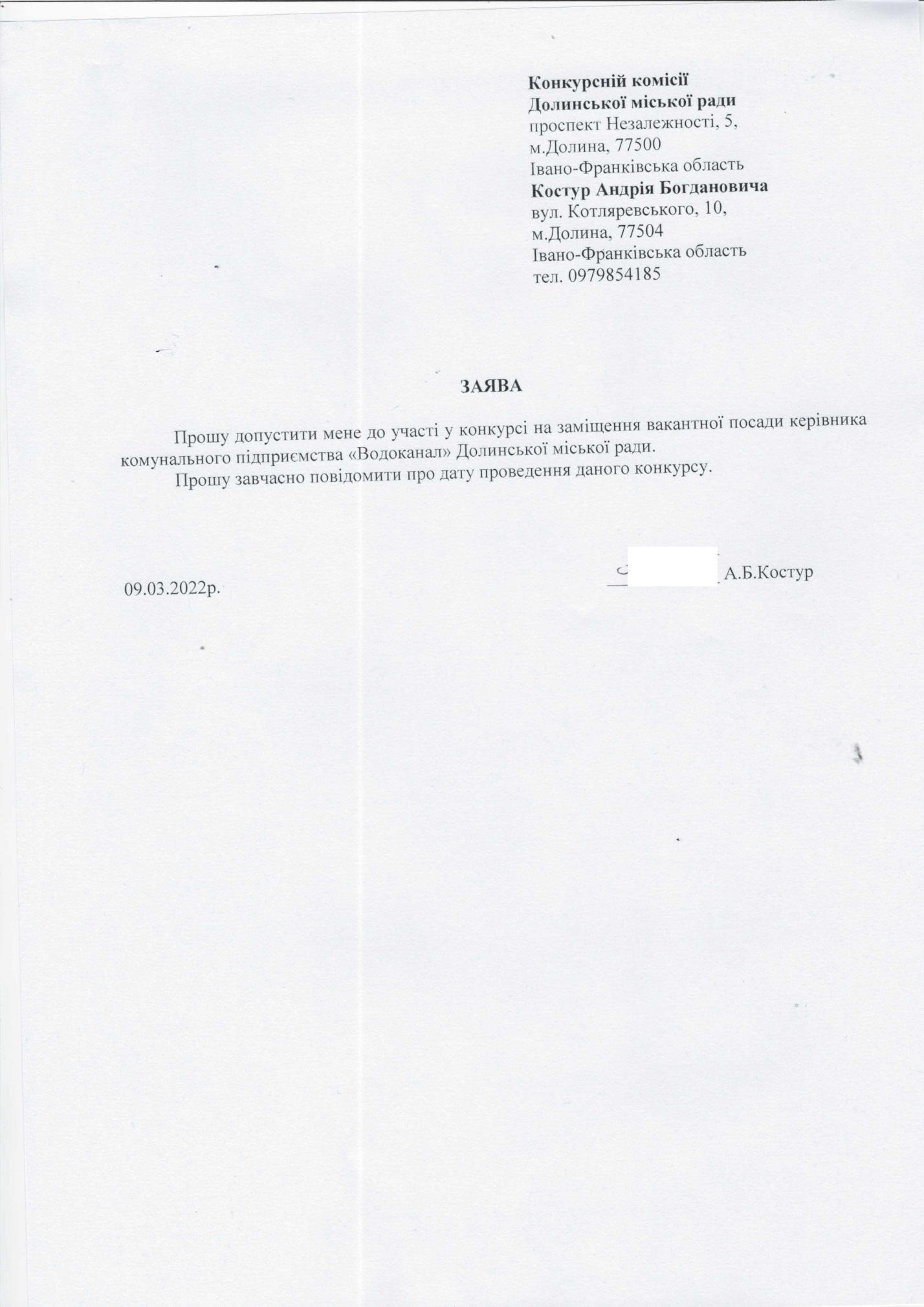 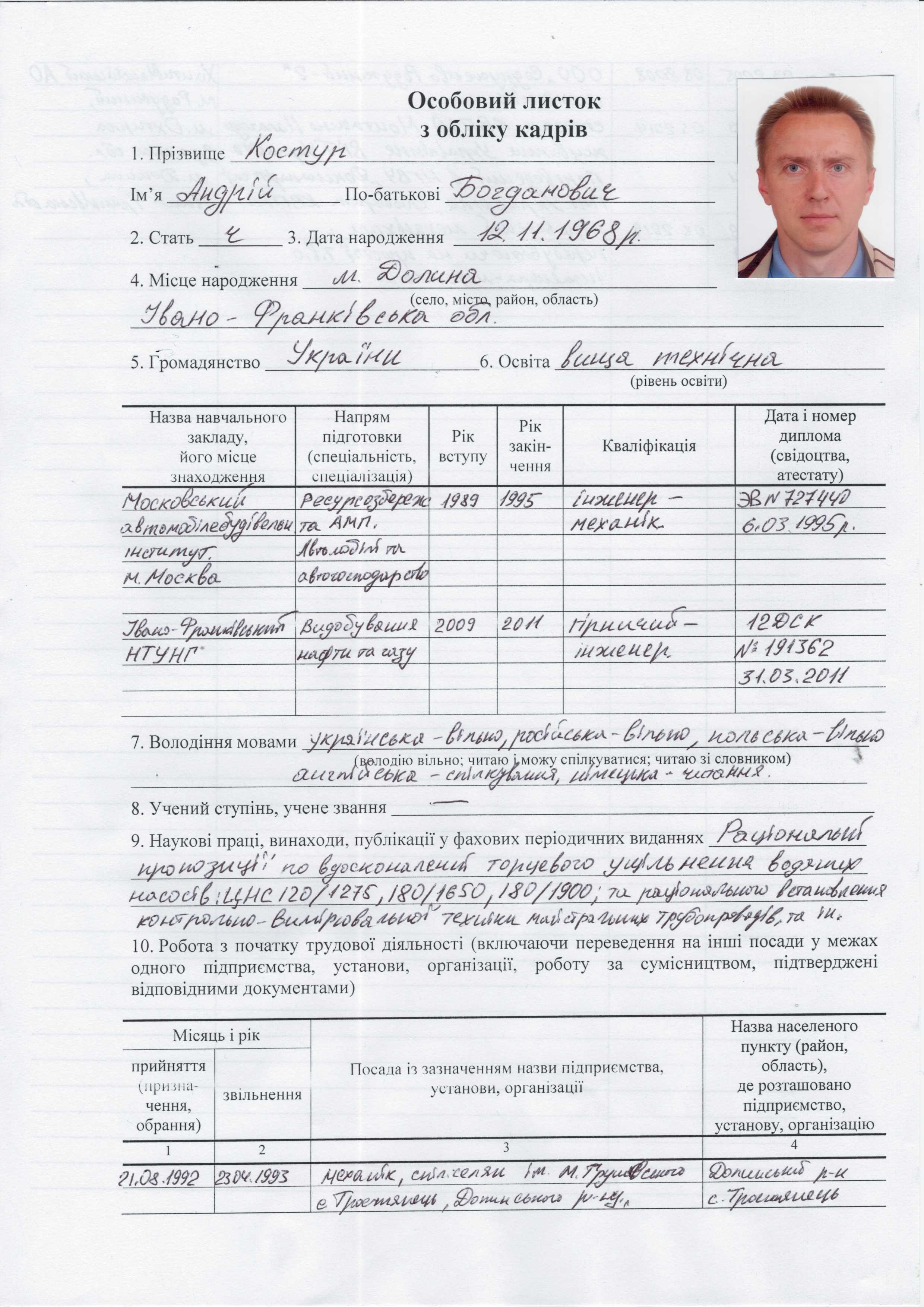 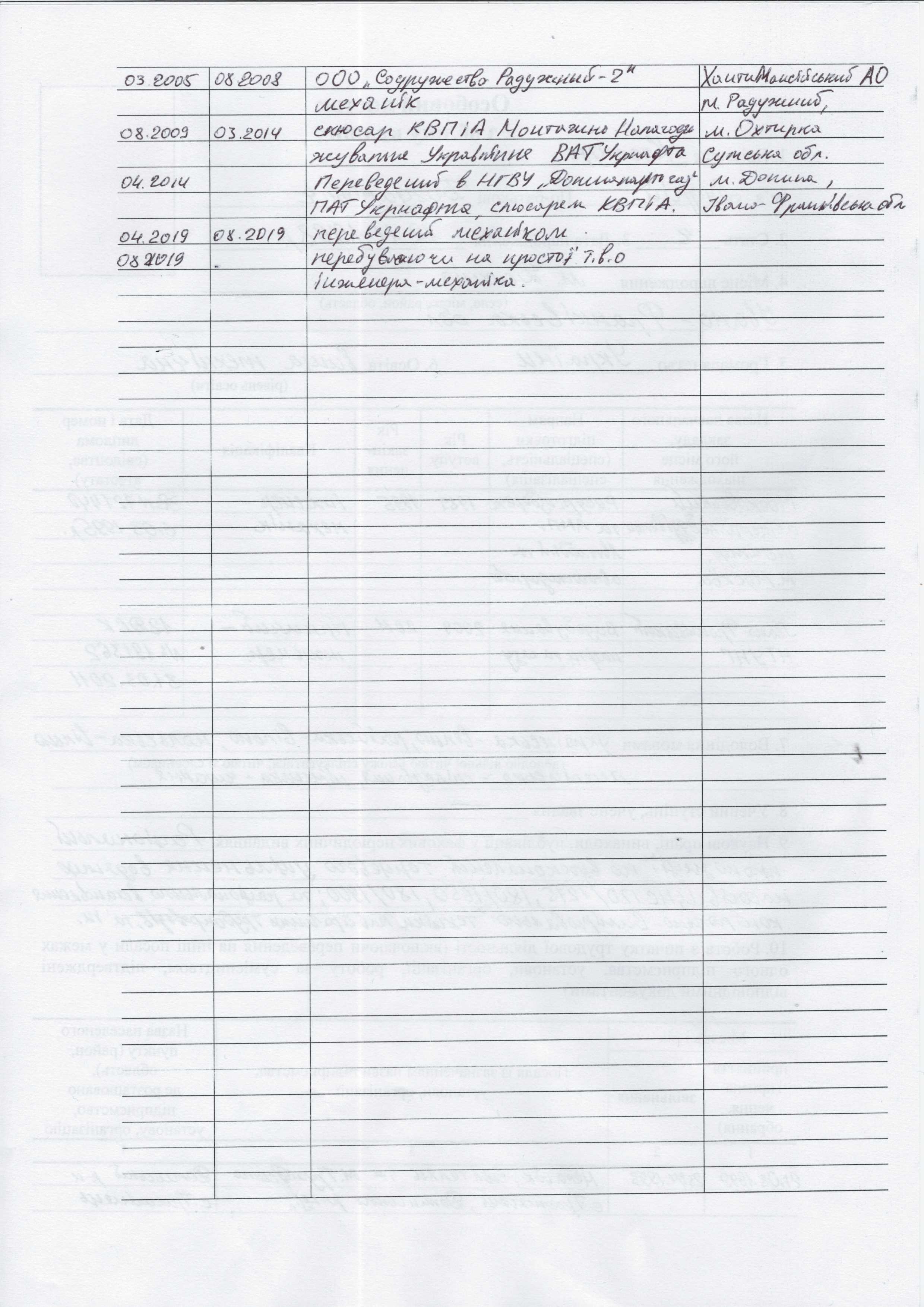 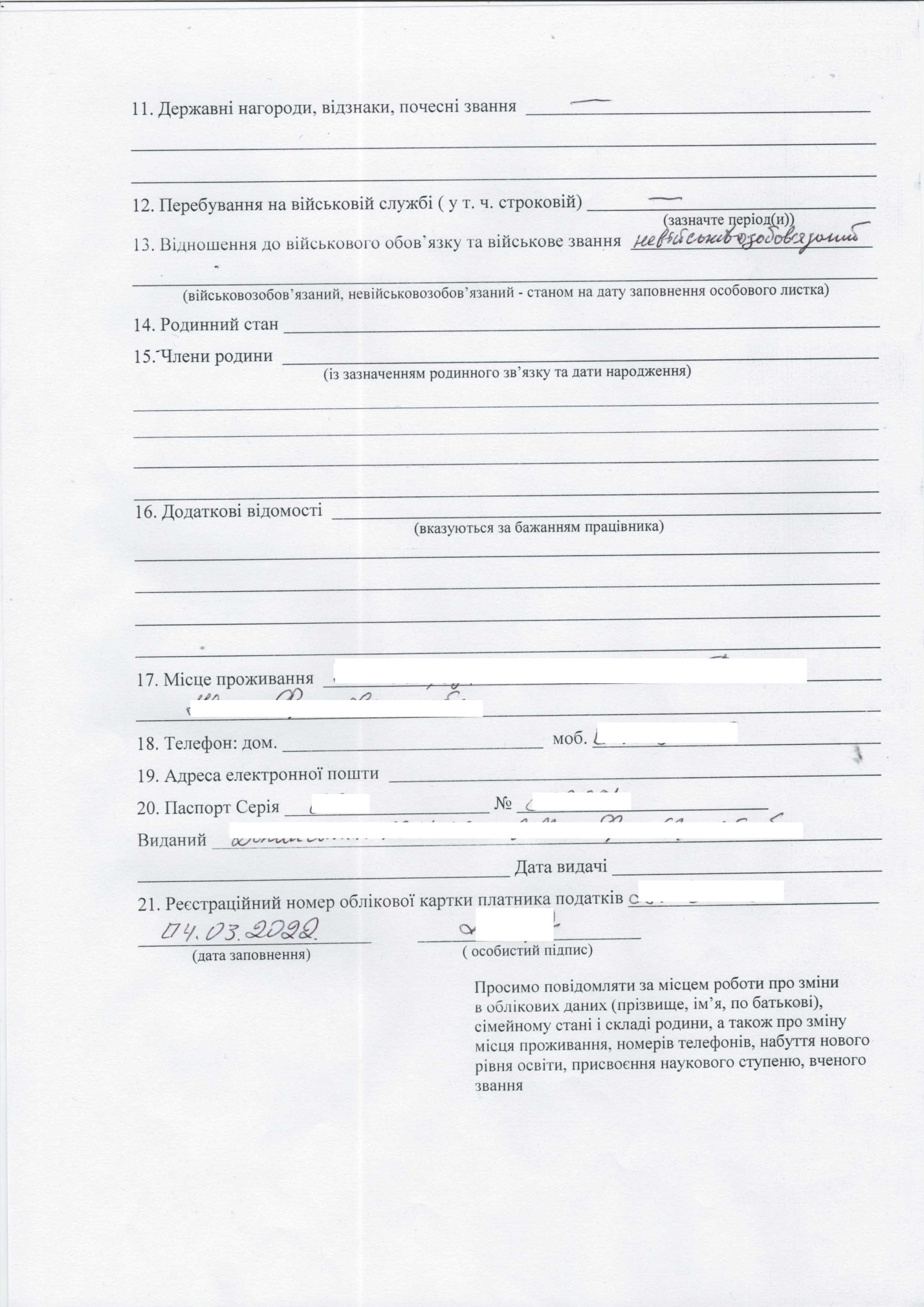 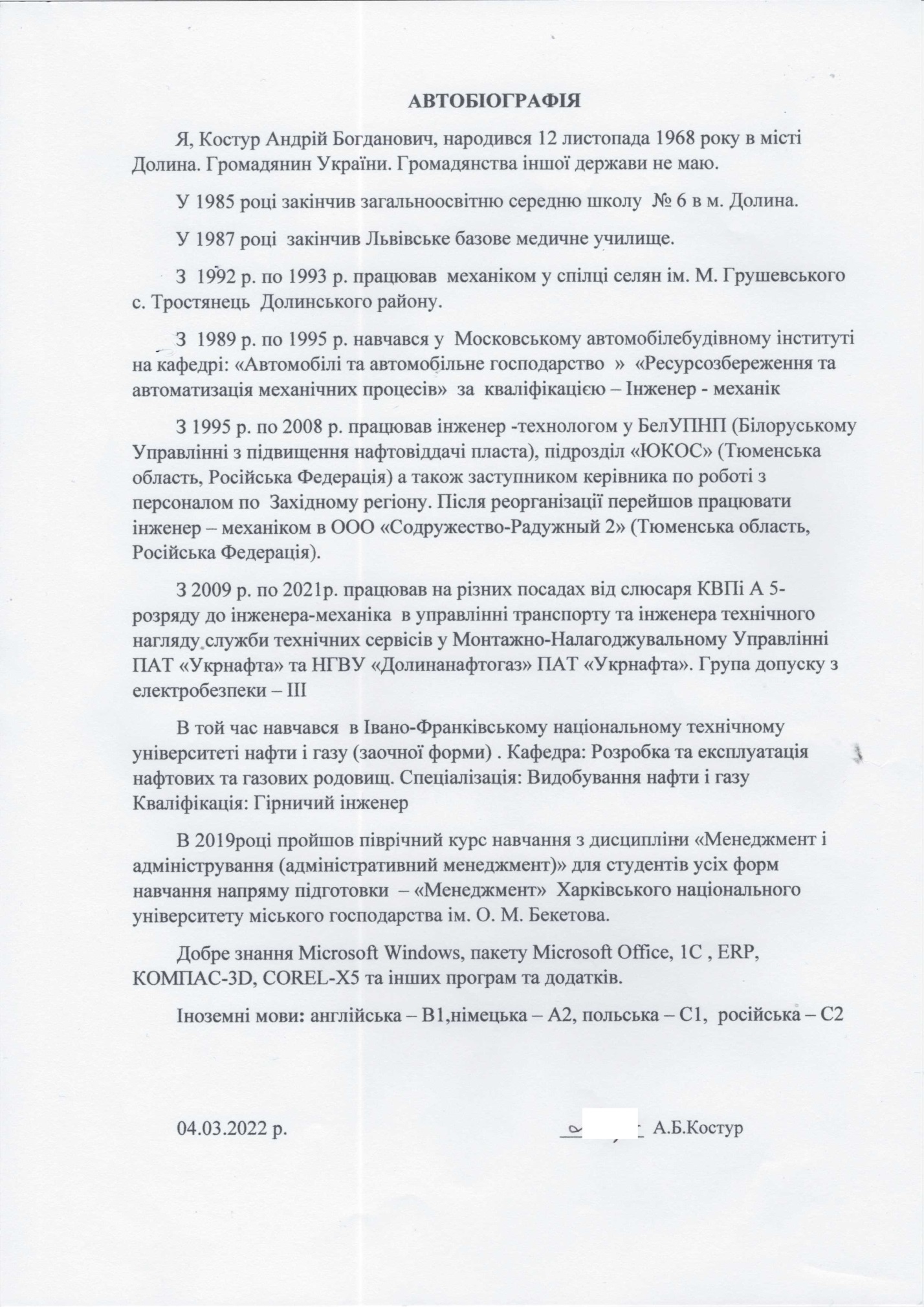 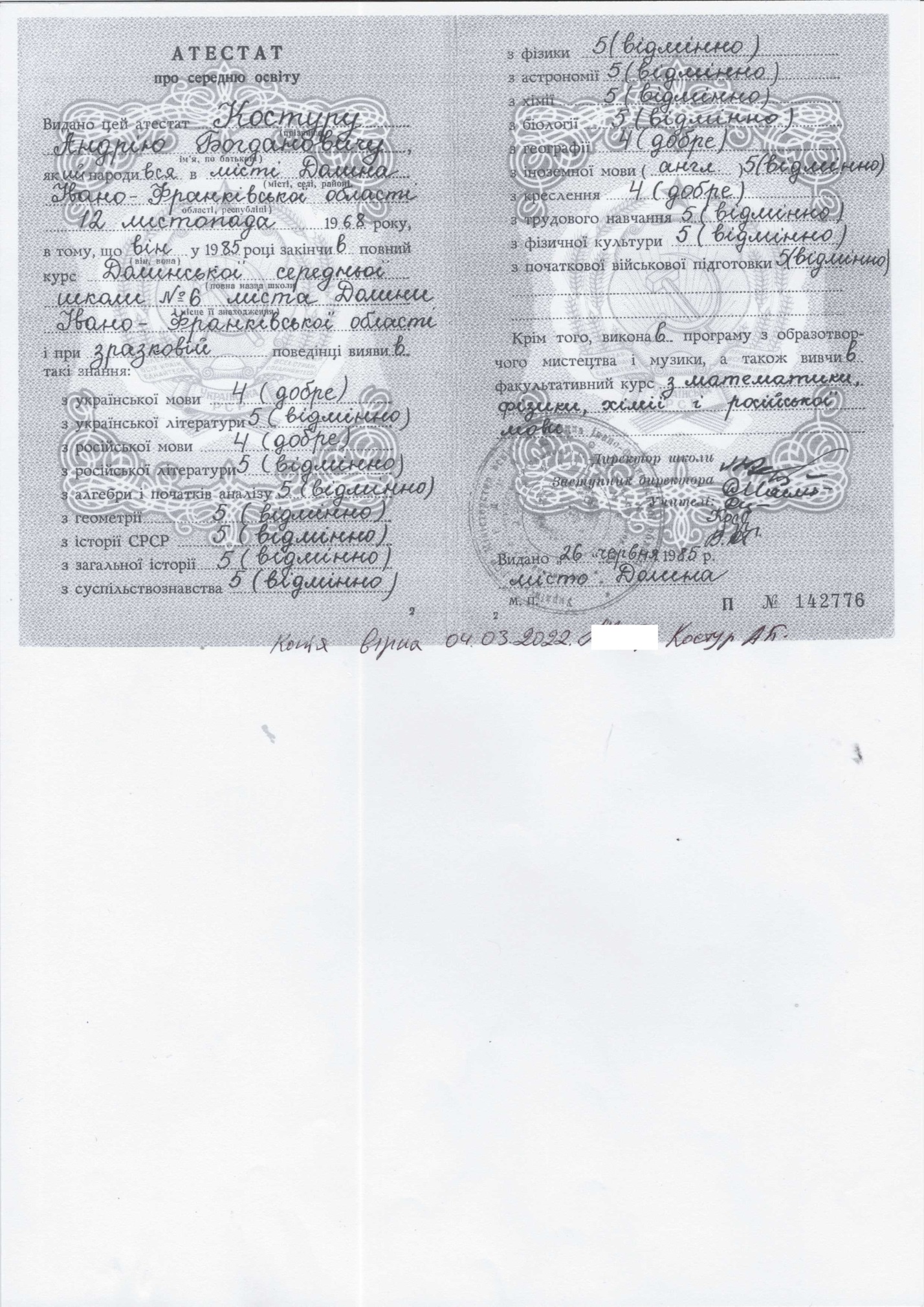 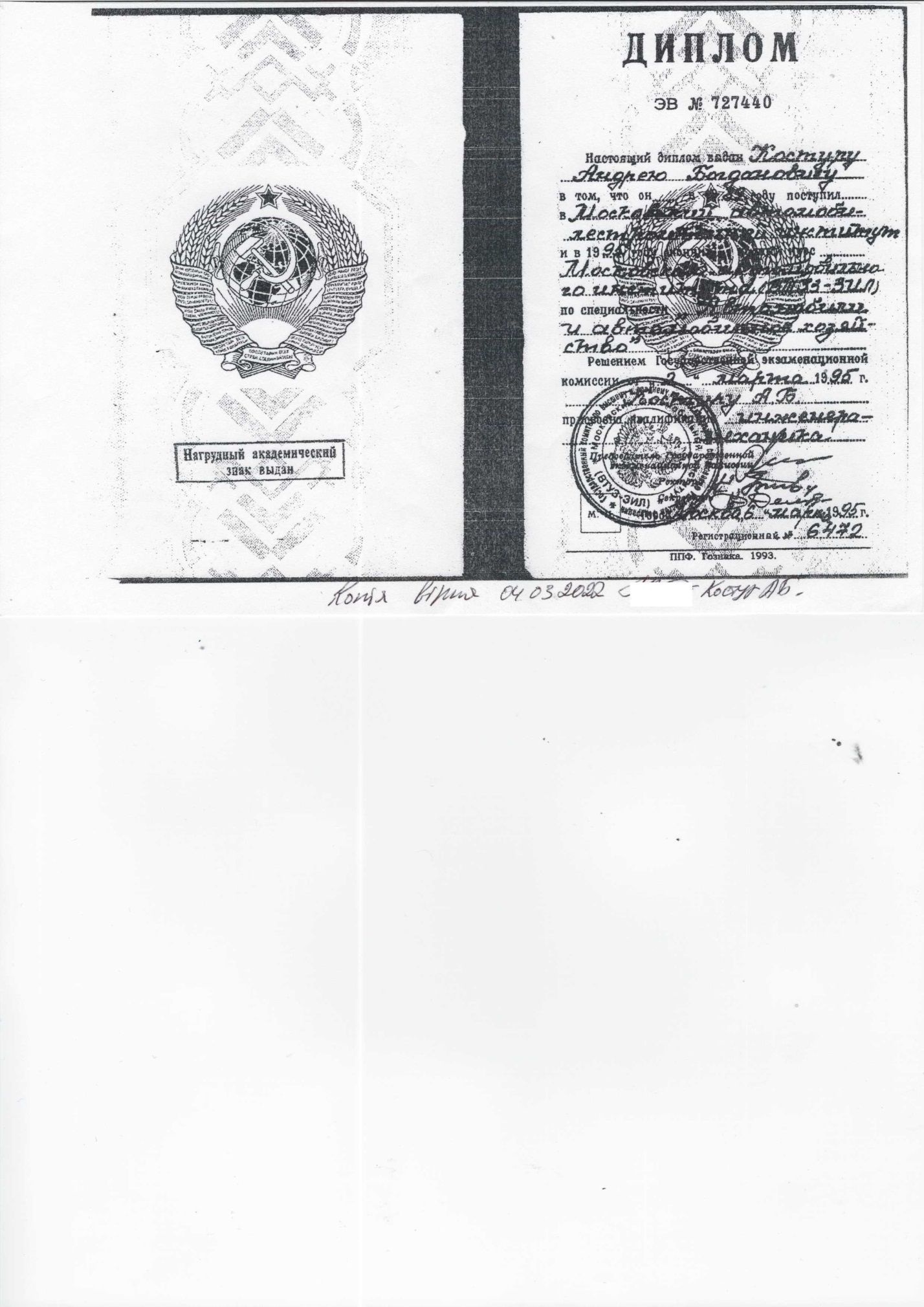 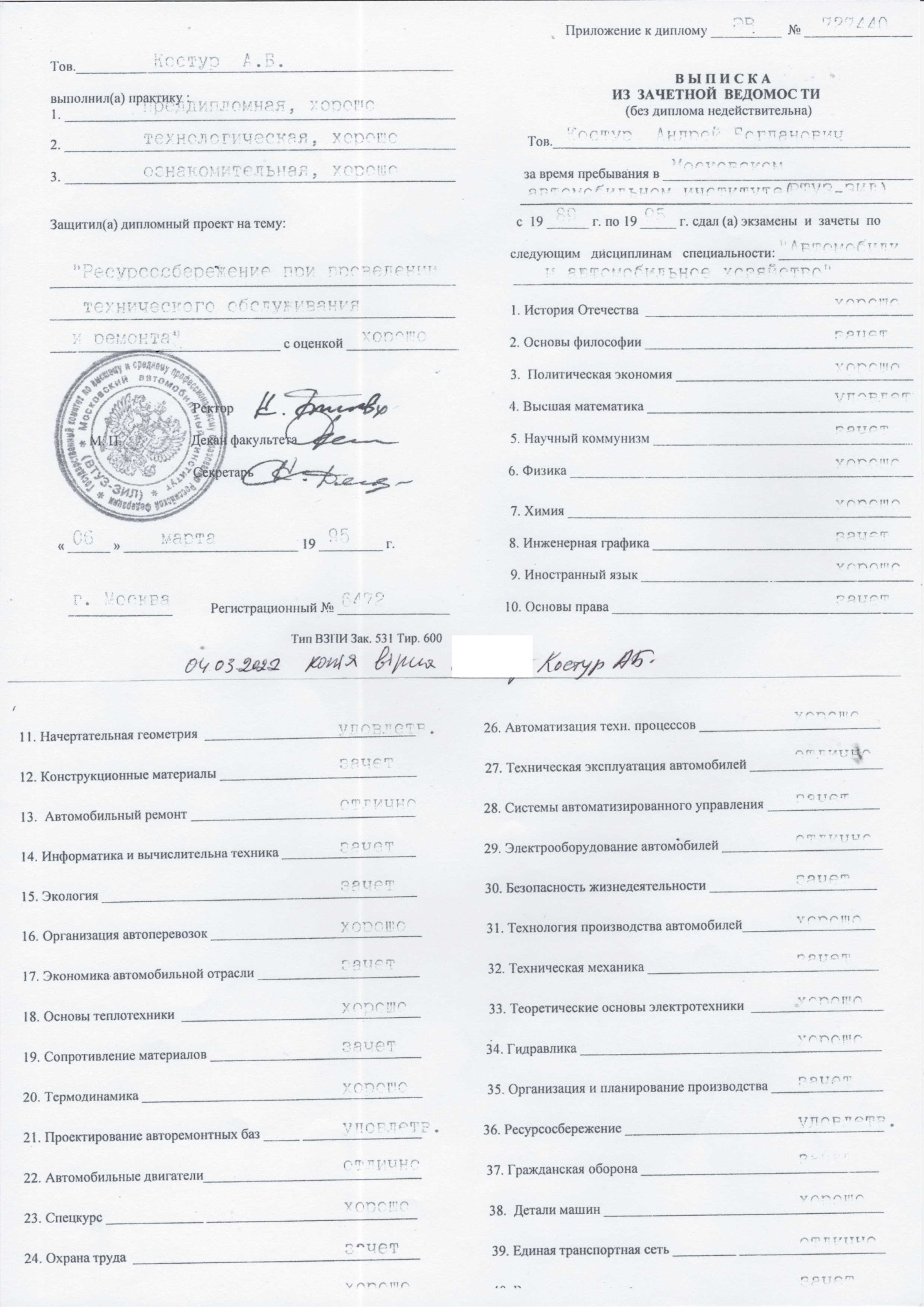 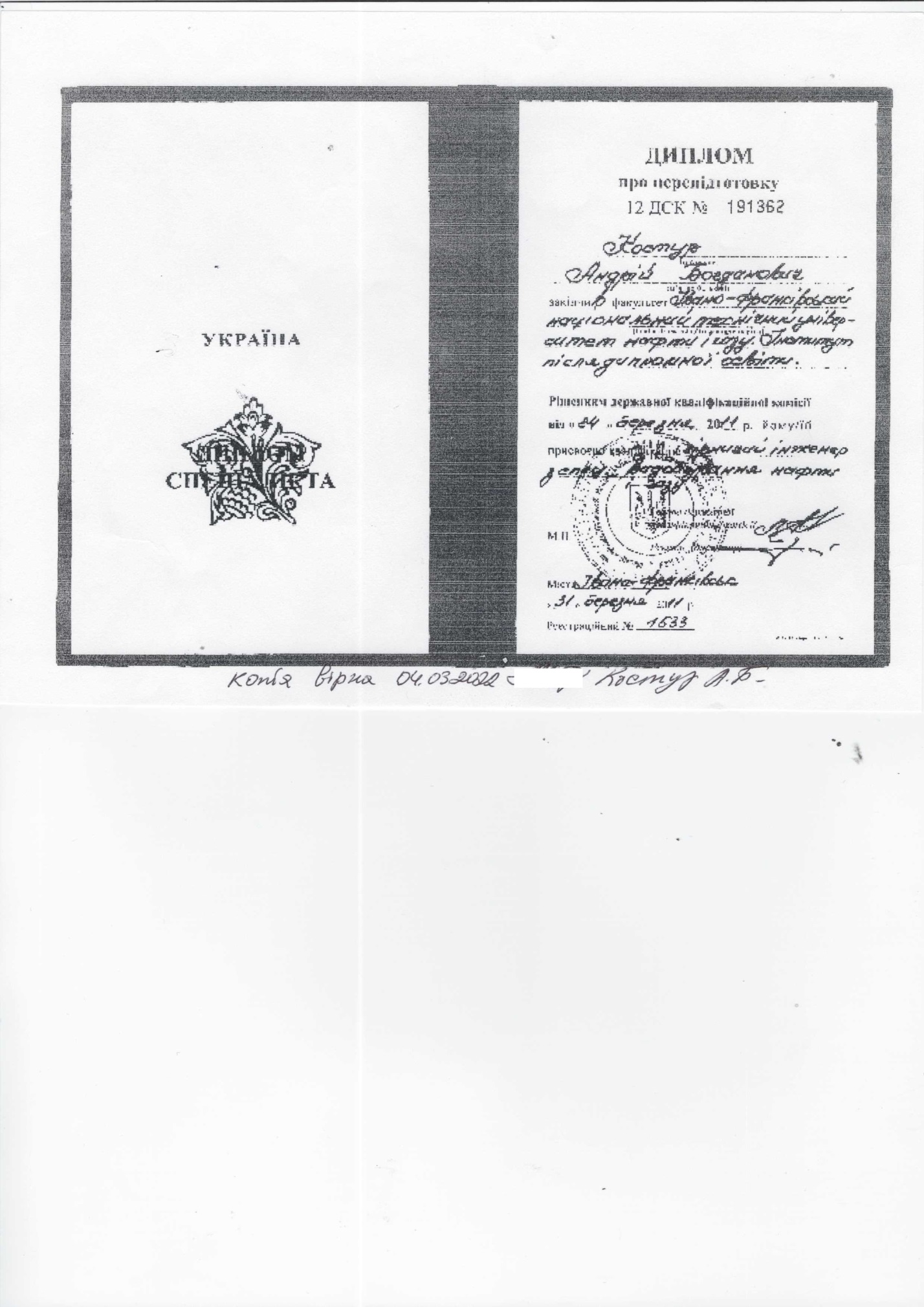 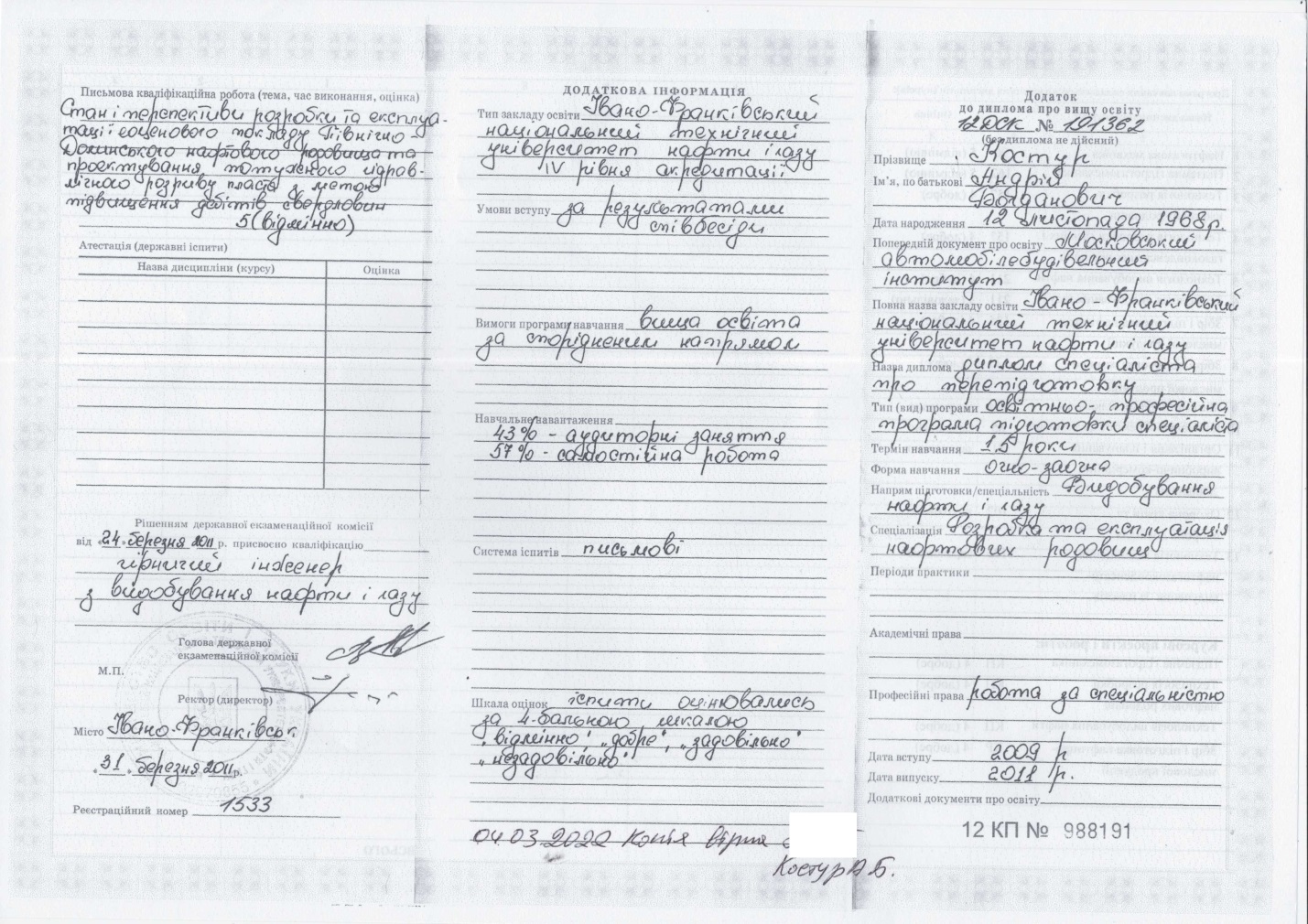 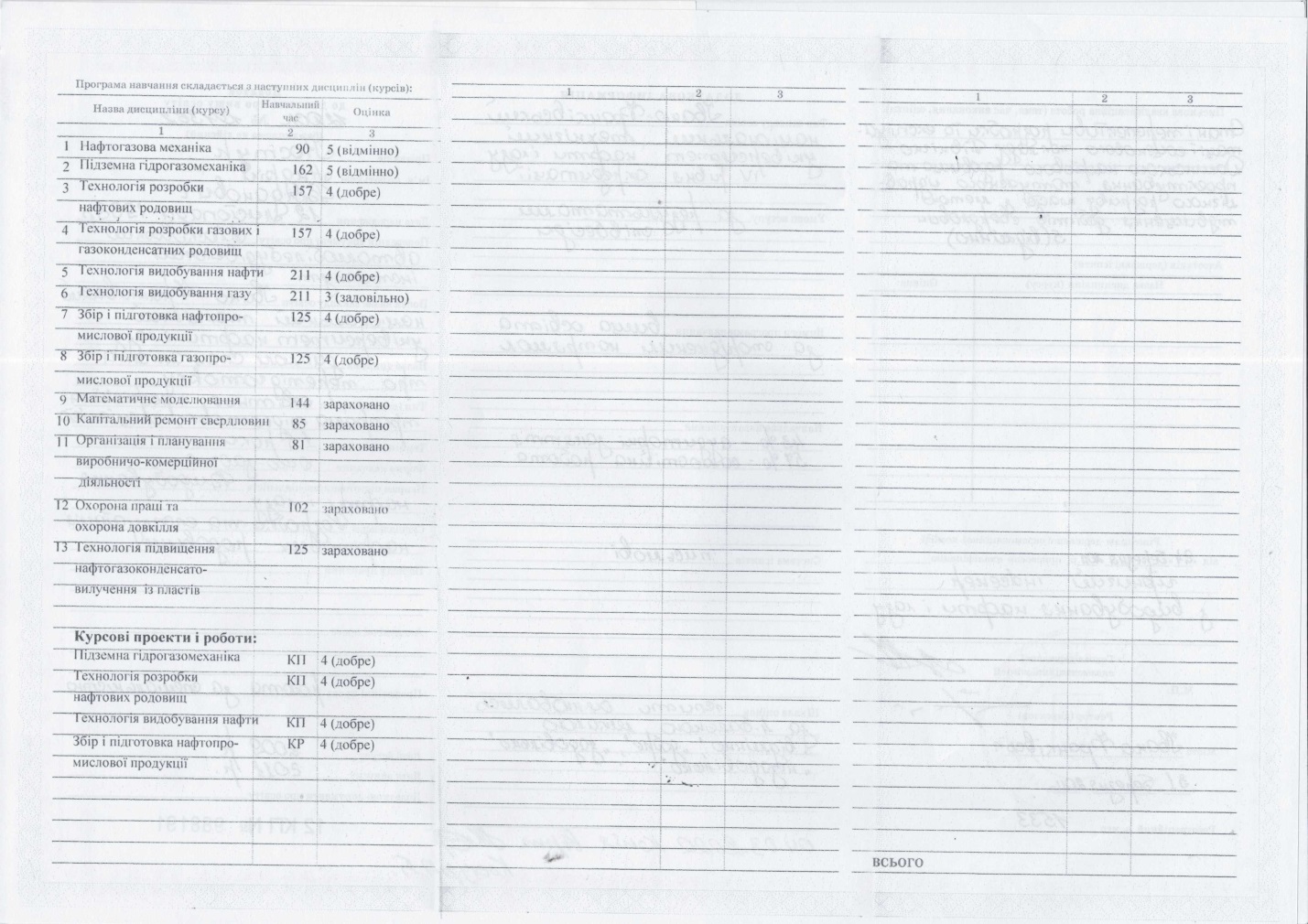 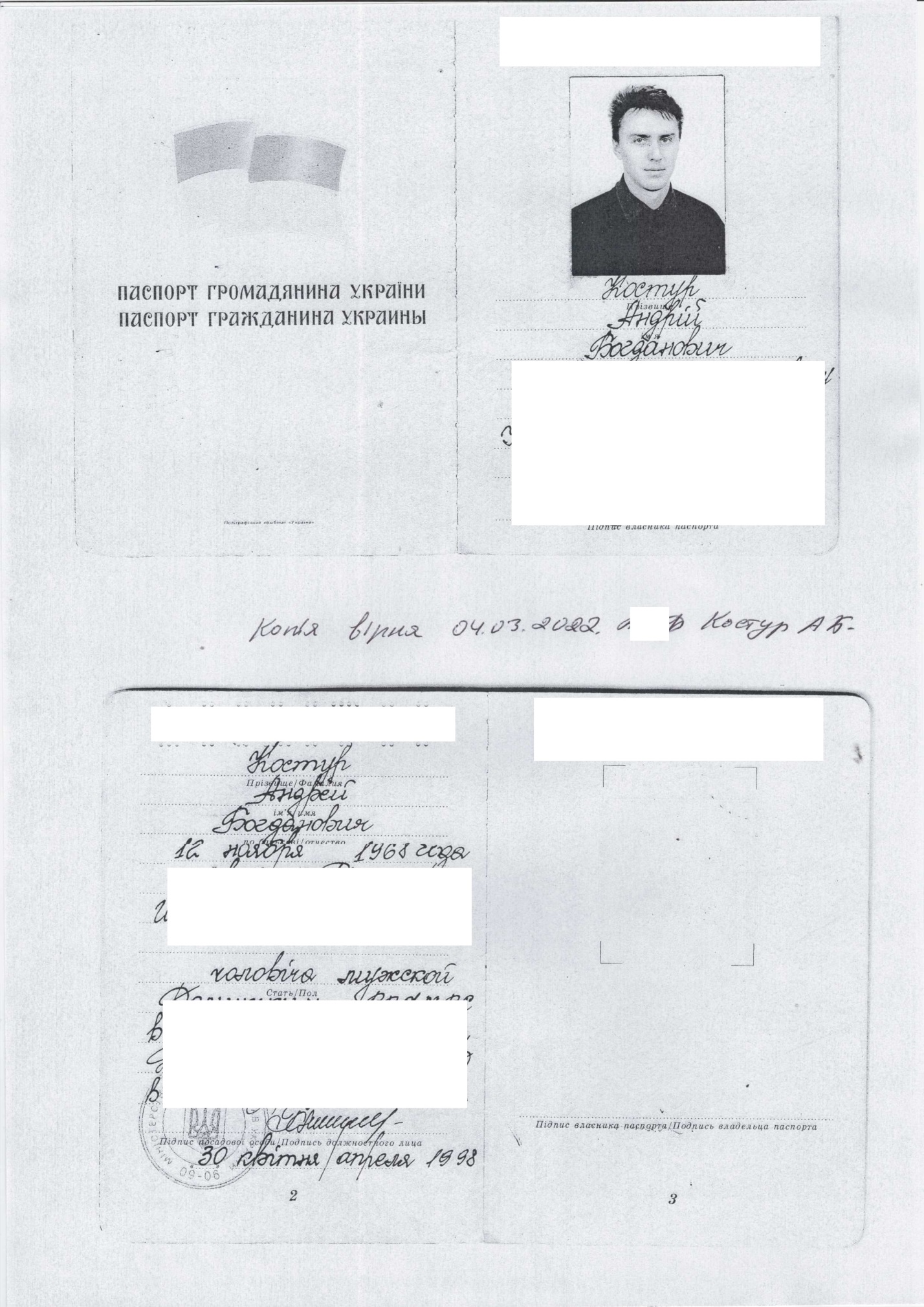 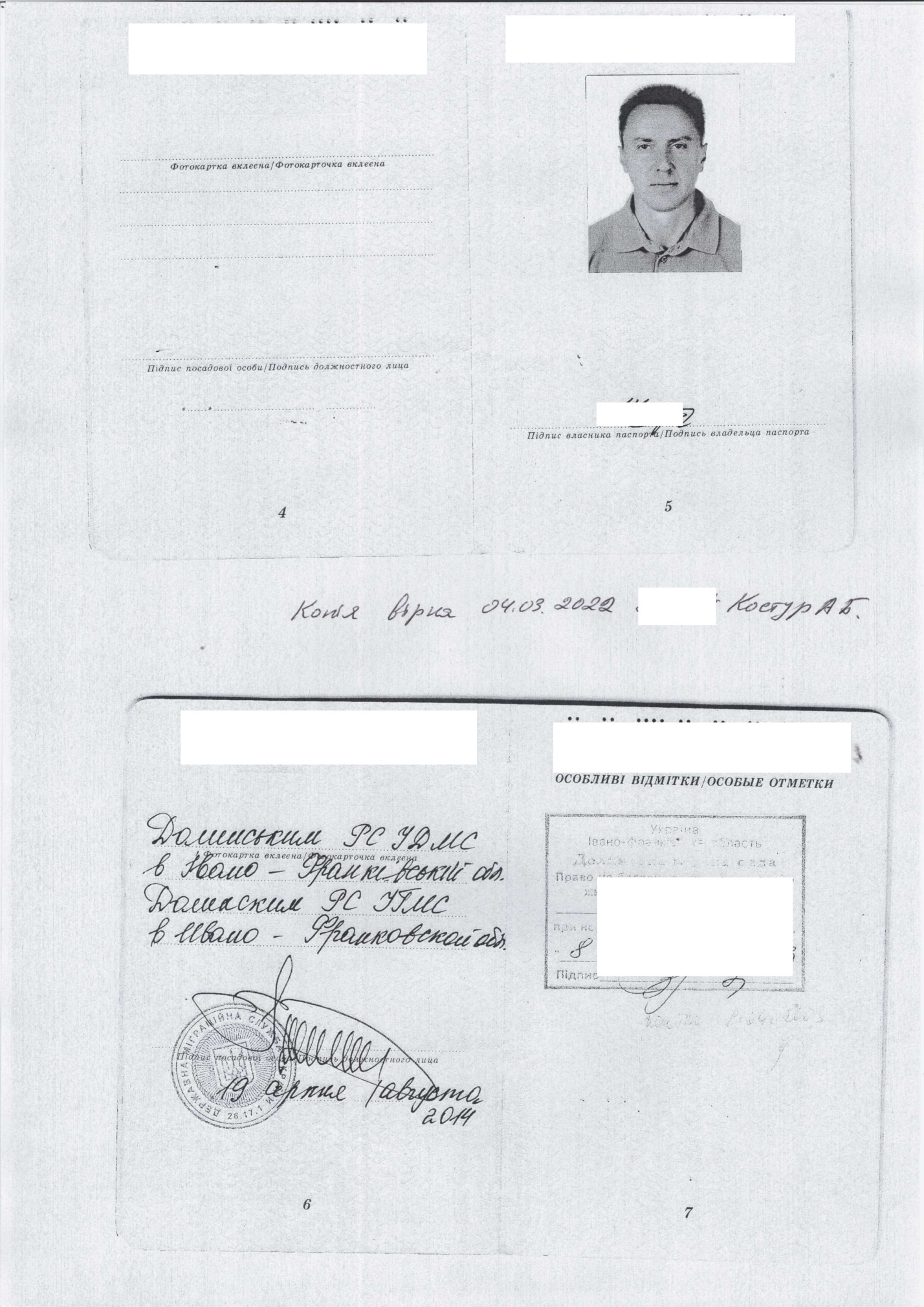 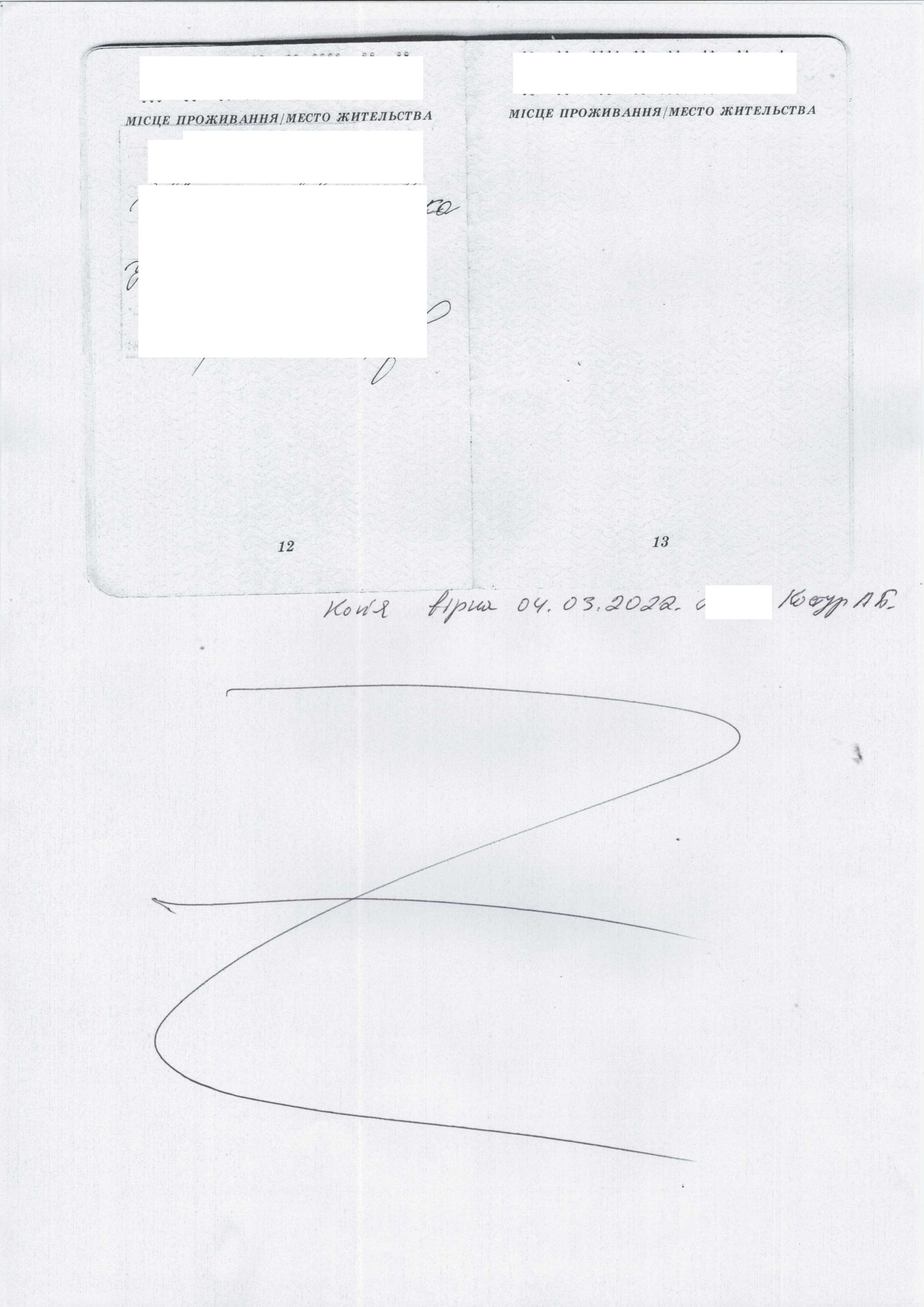 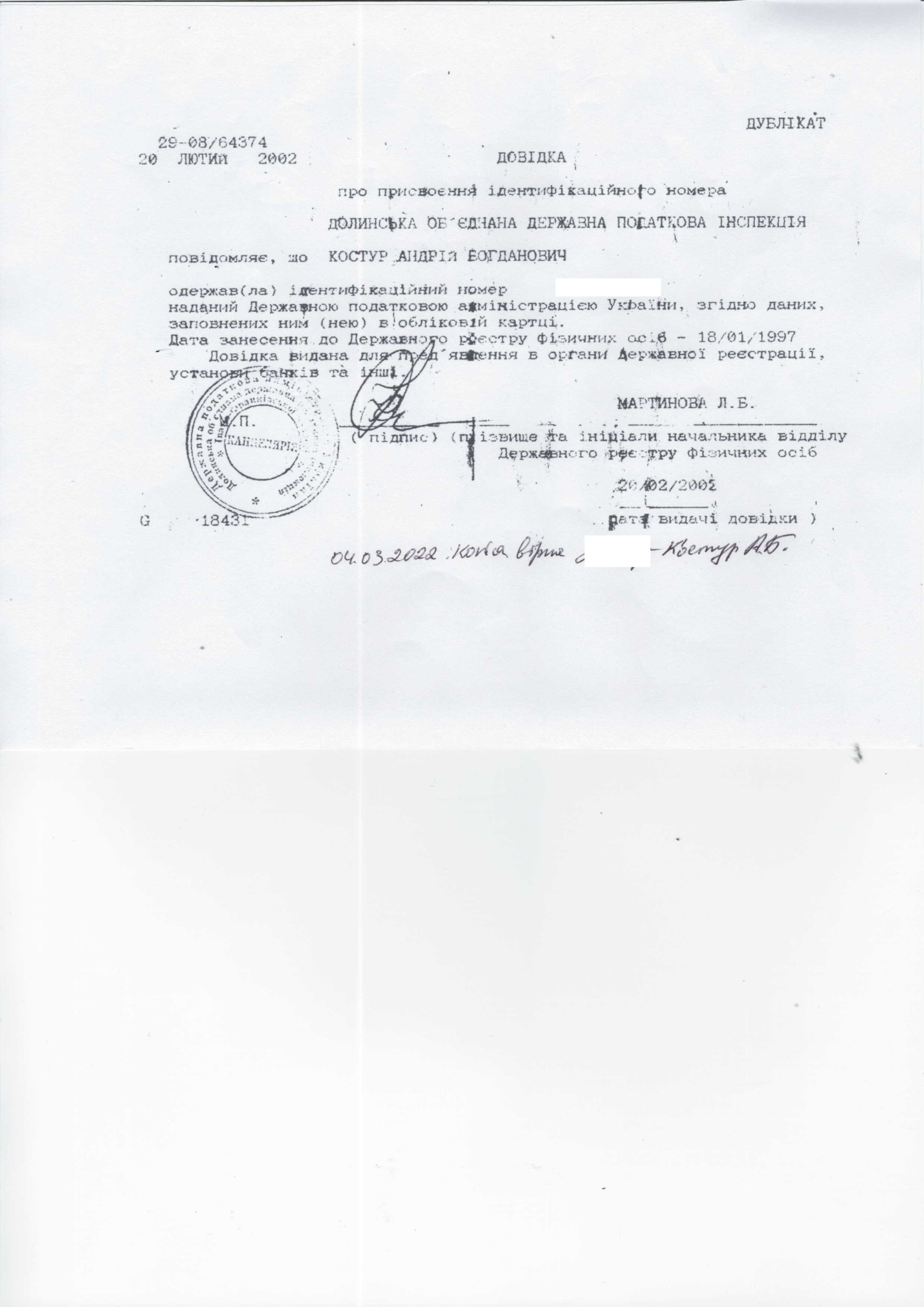 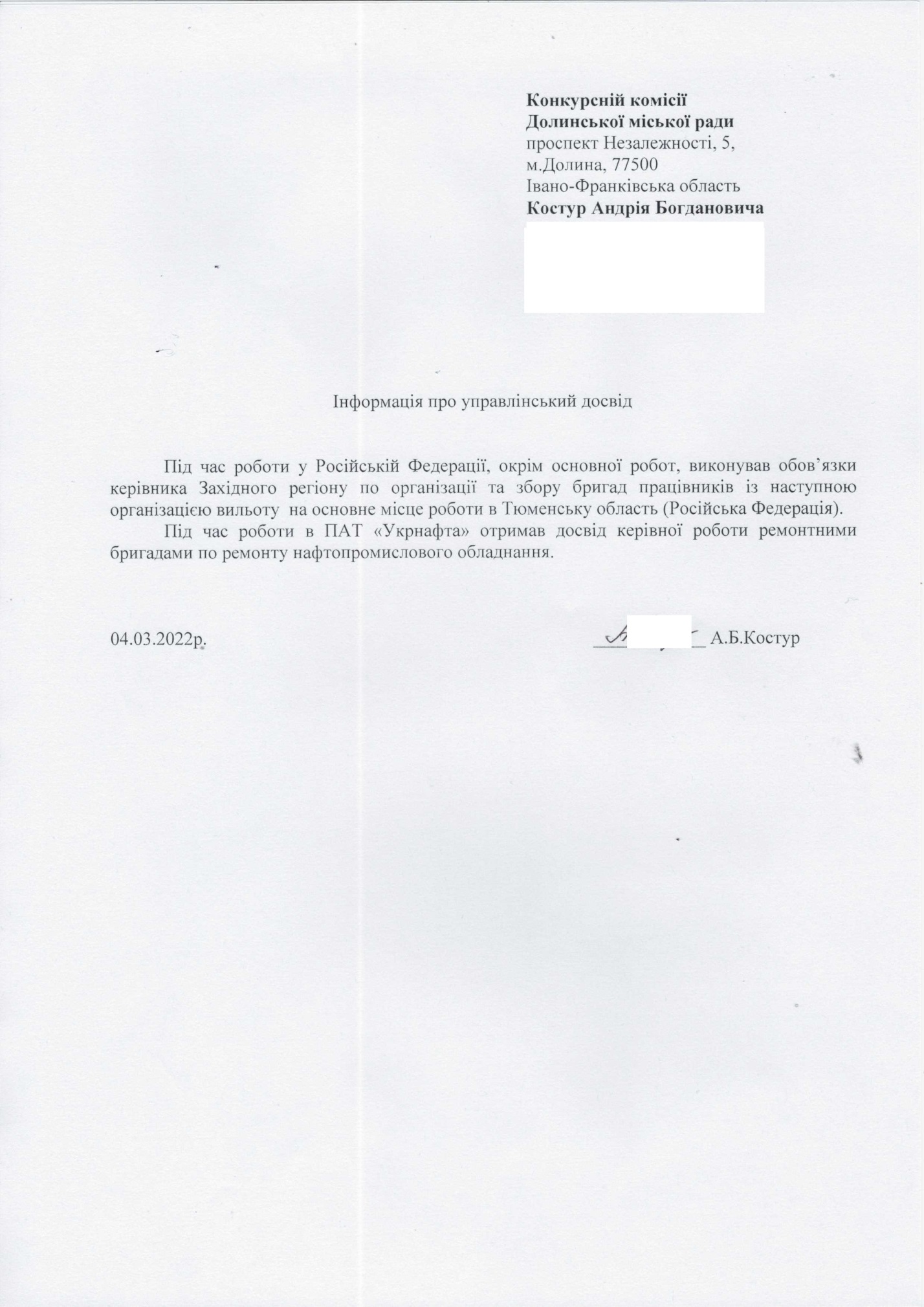 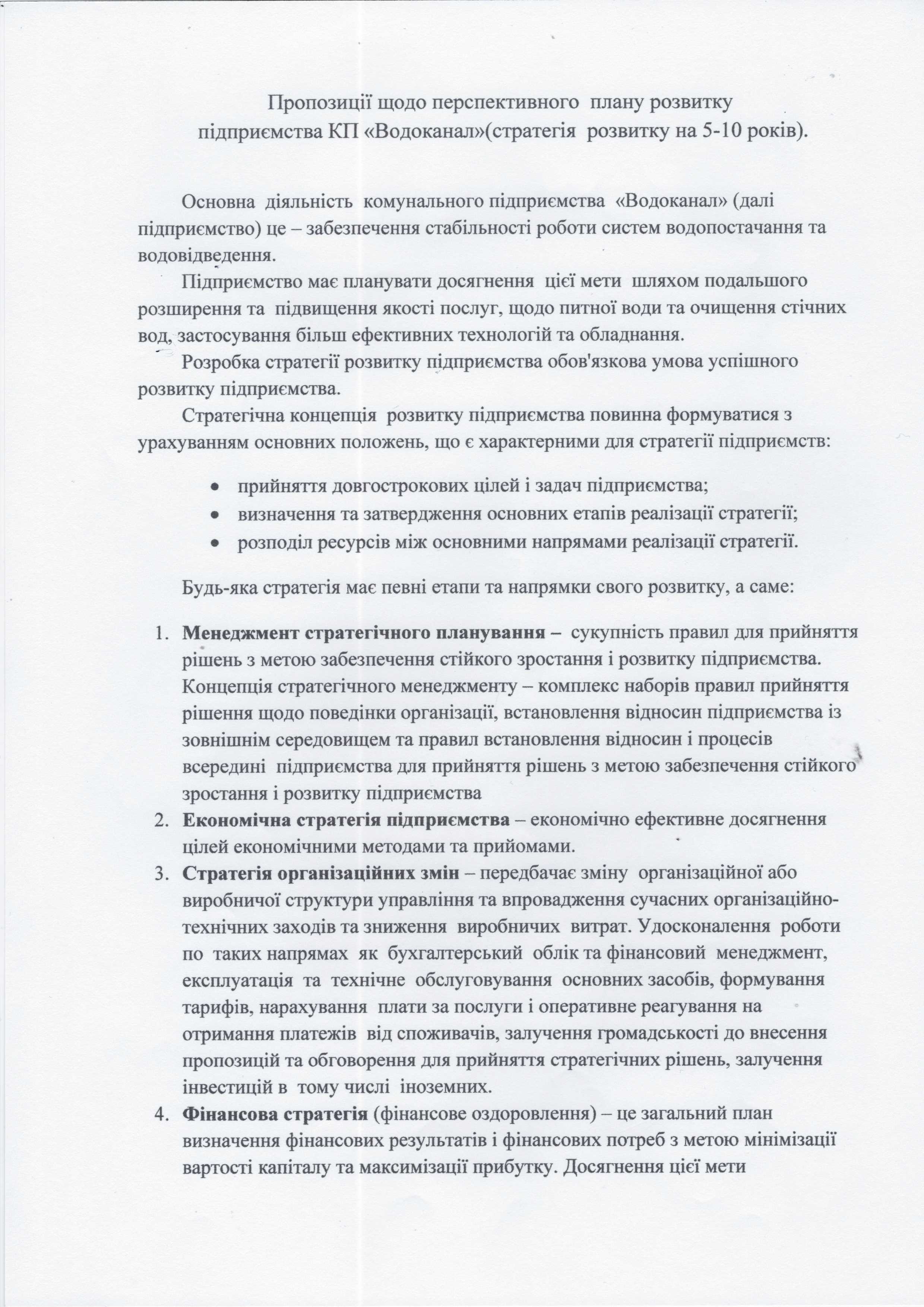 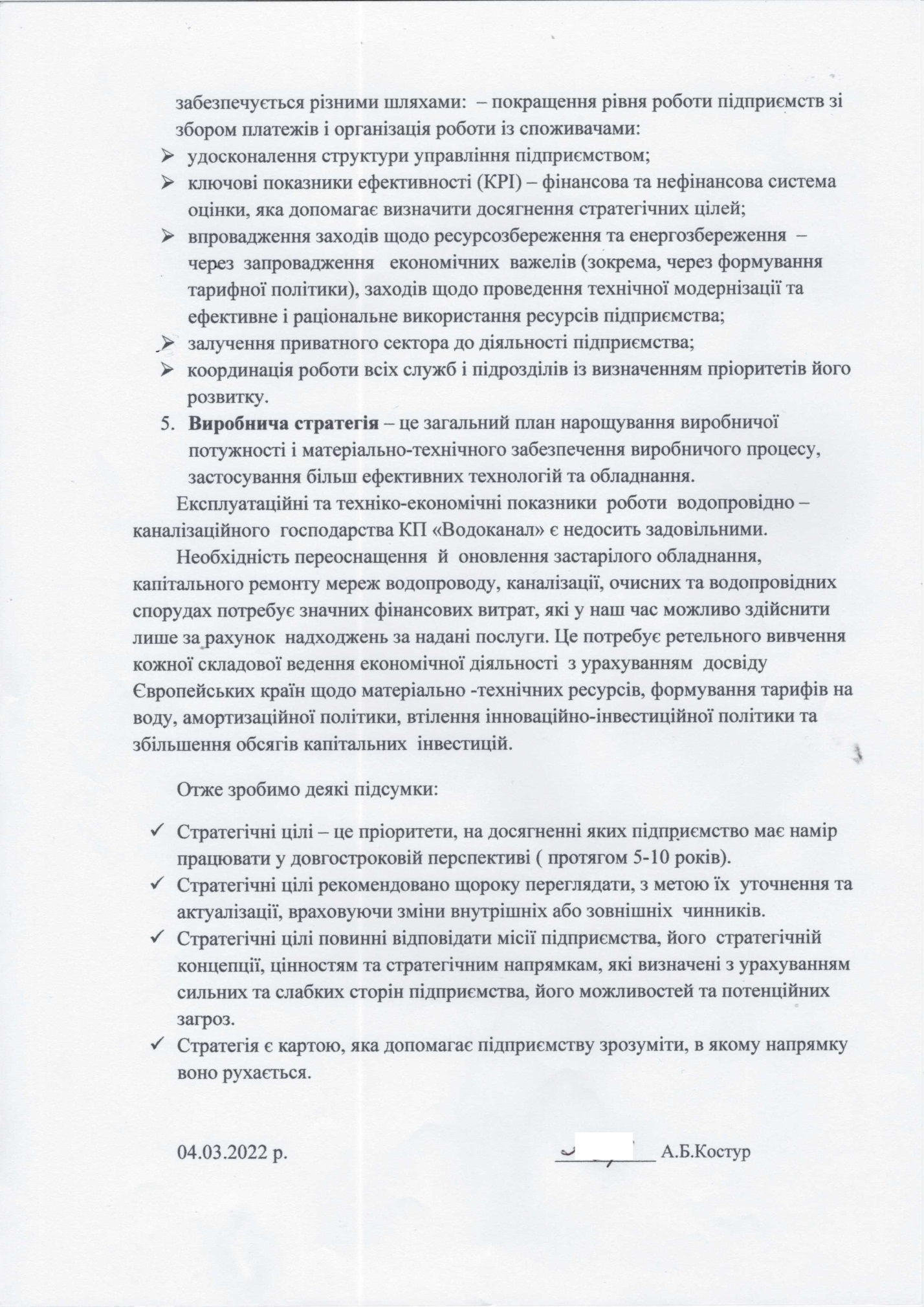 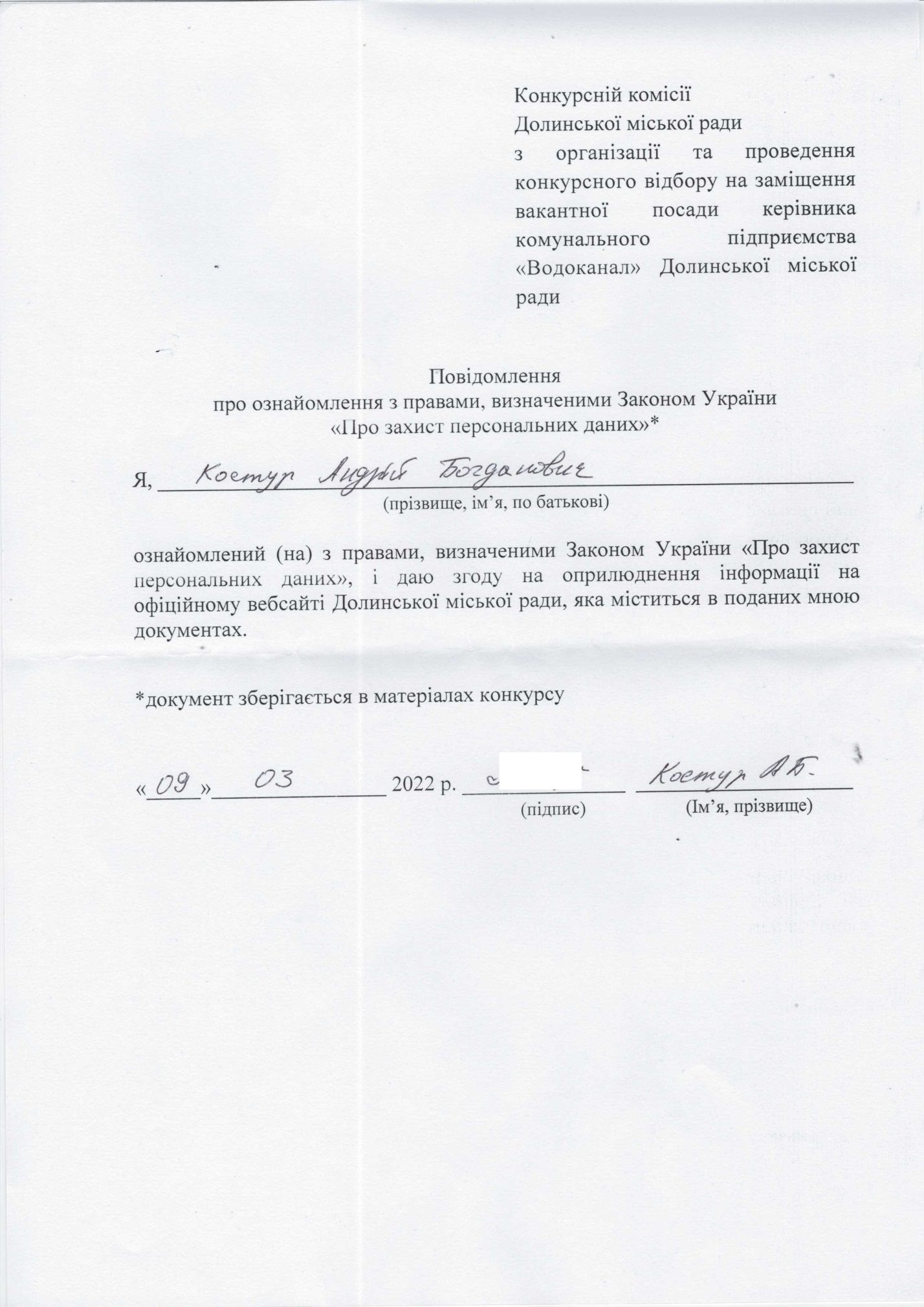 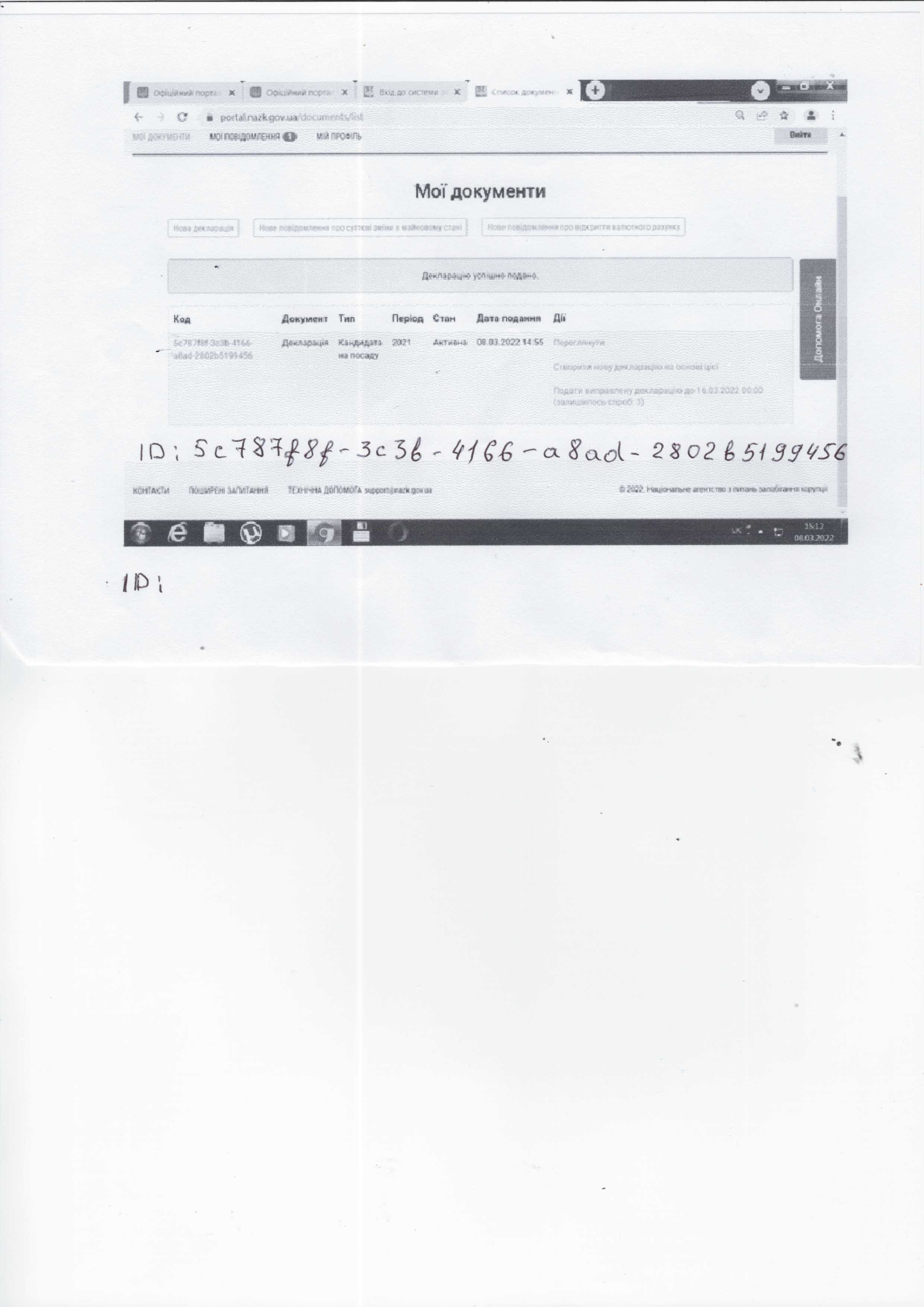 ЯРЕМКІВ Сергій Данилович ( документи подані 25.02.2022)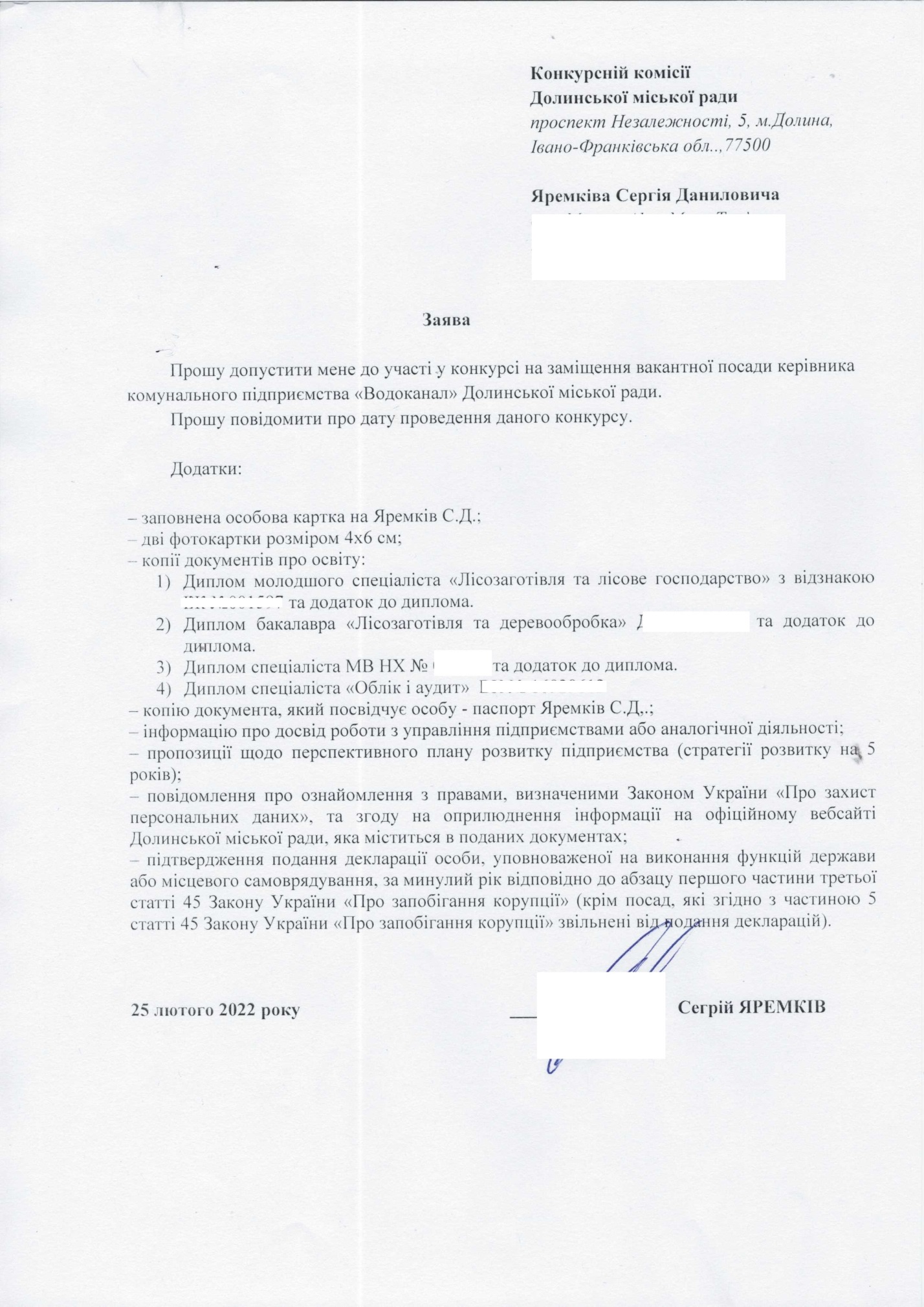 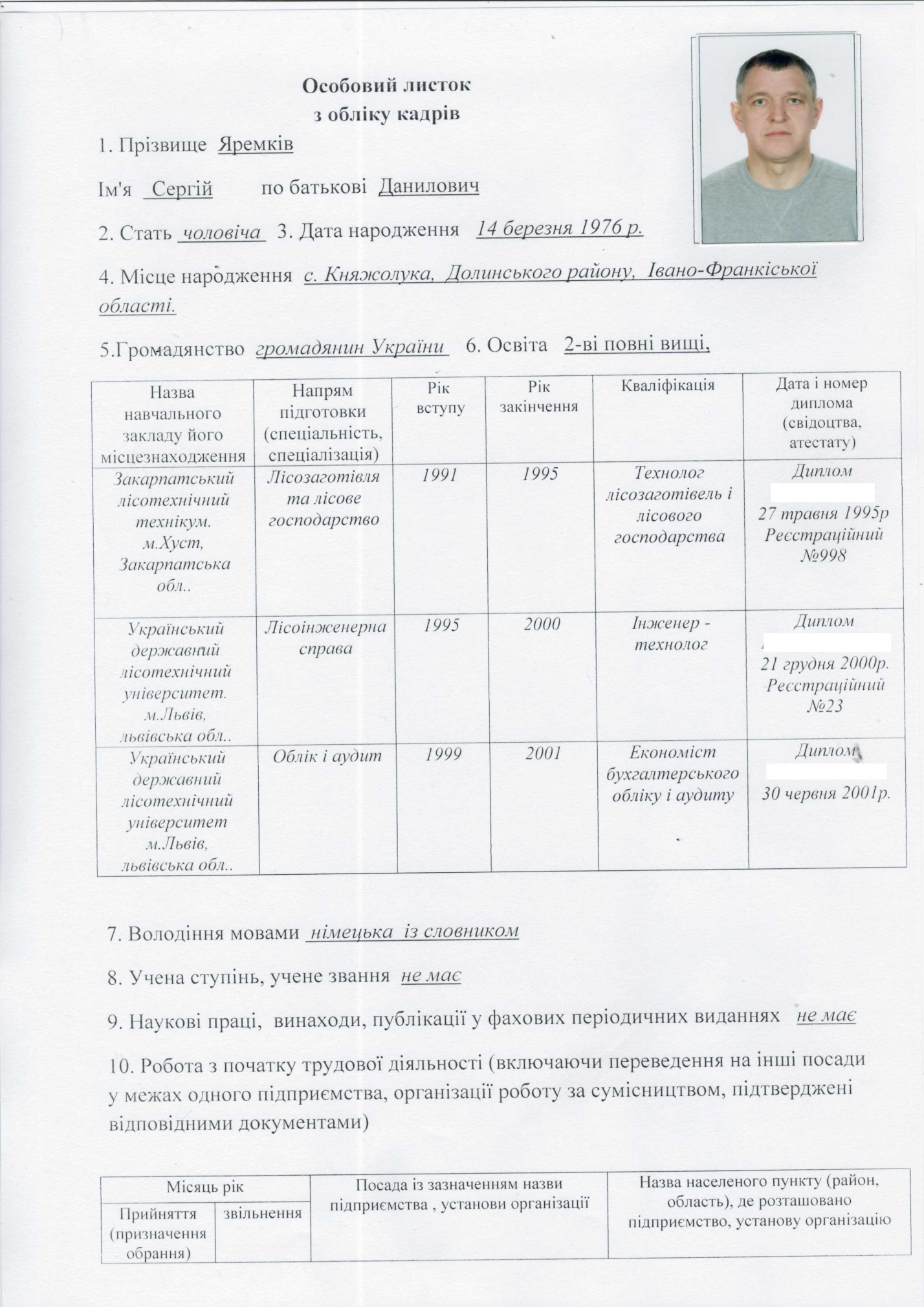 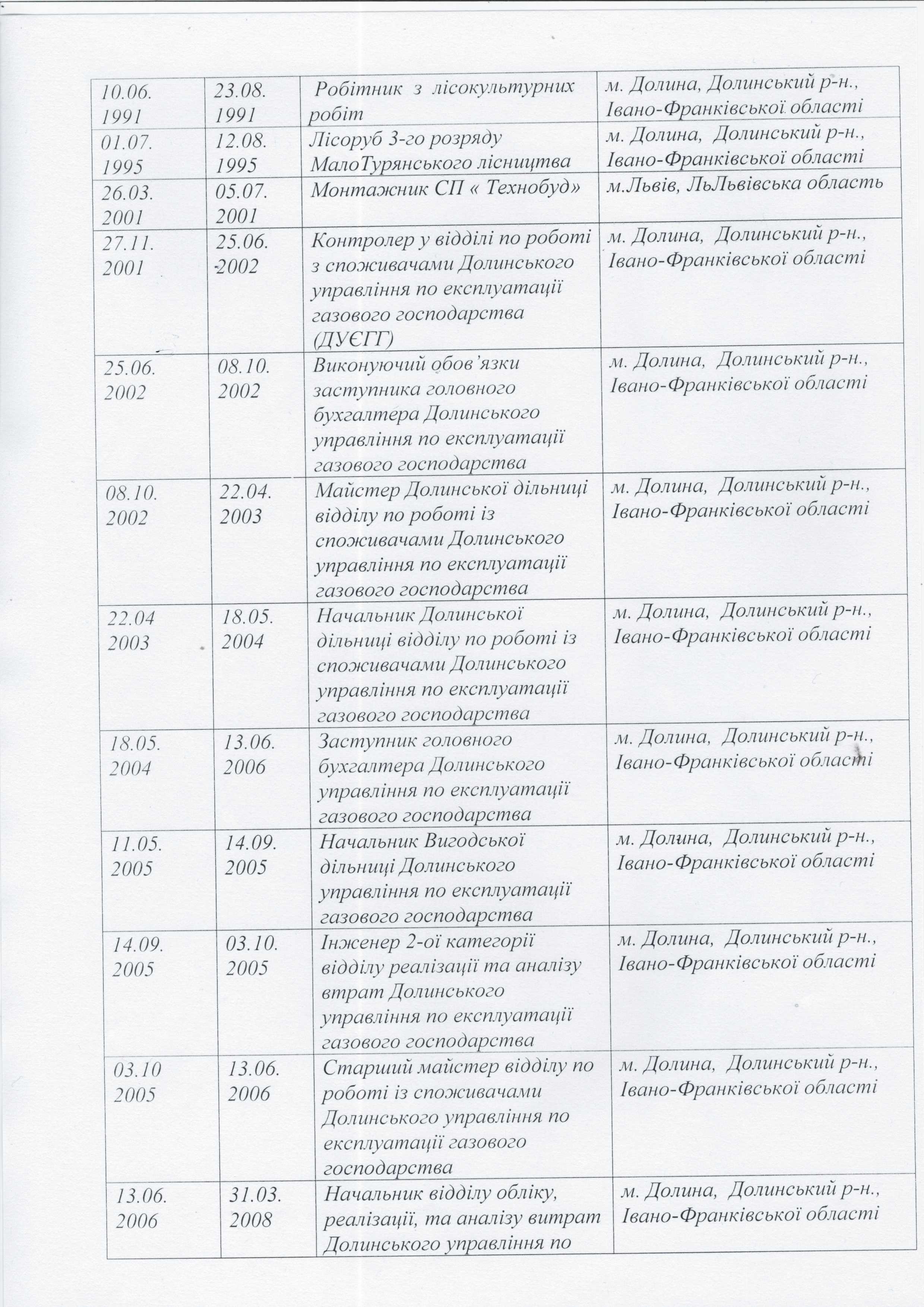 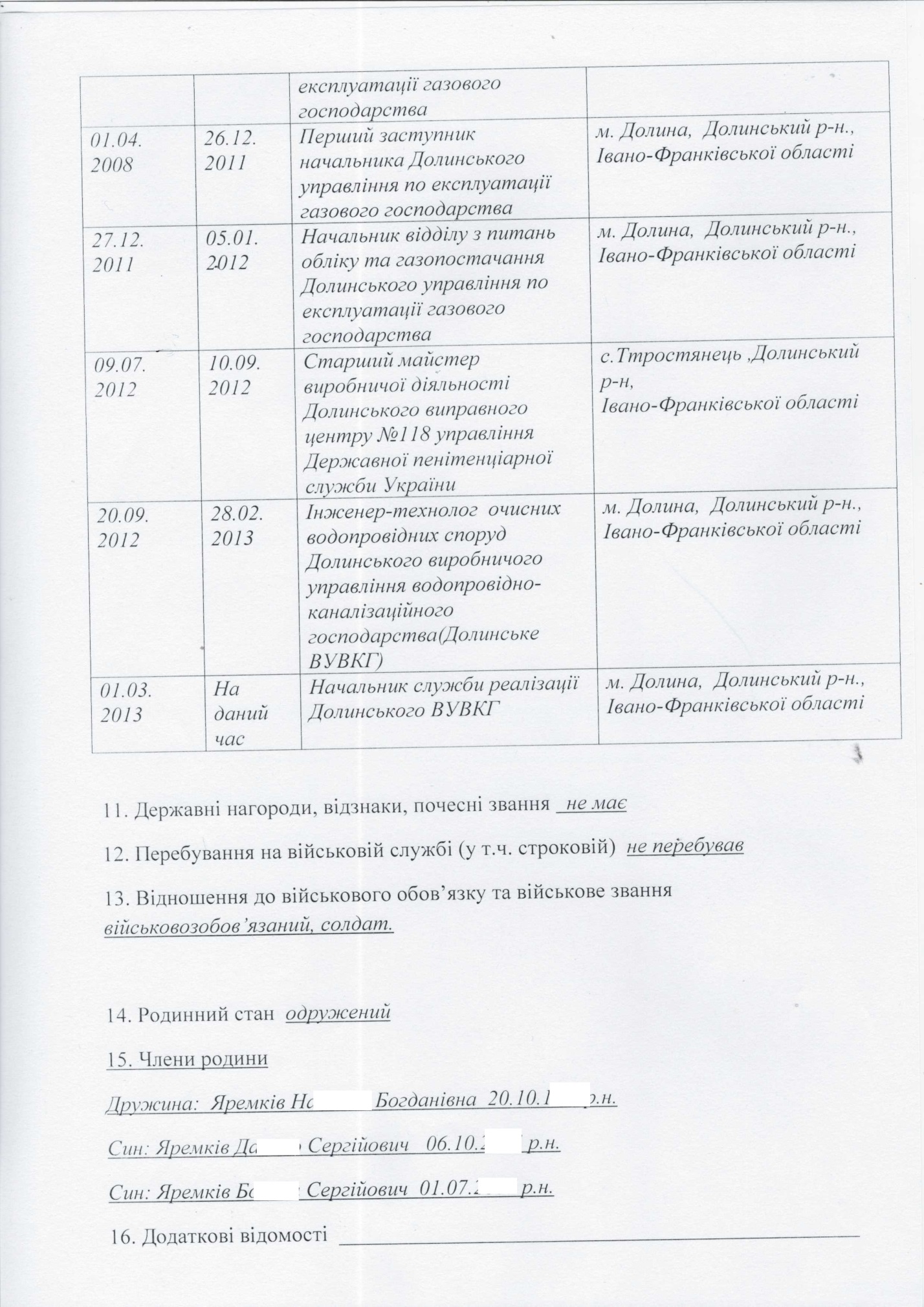 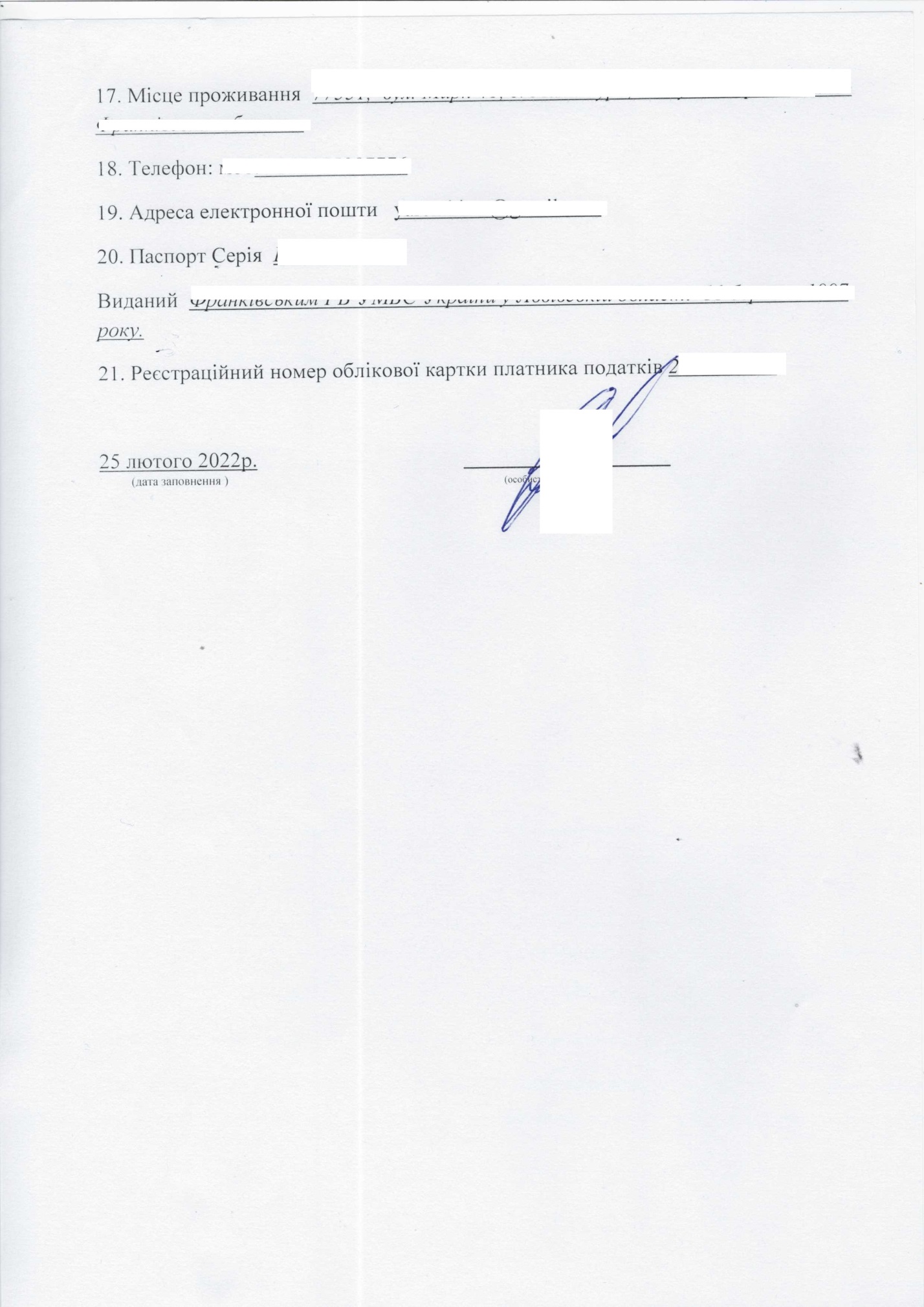 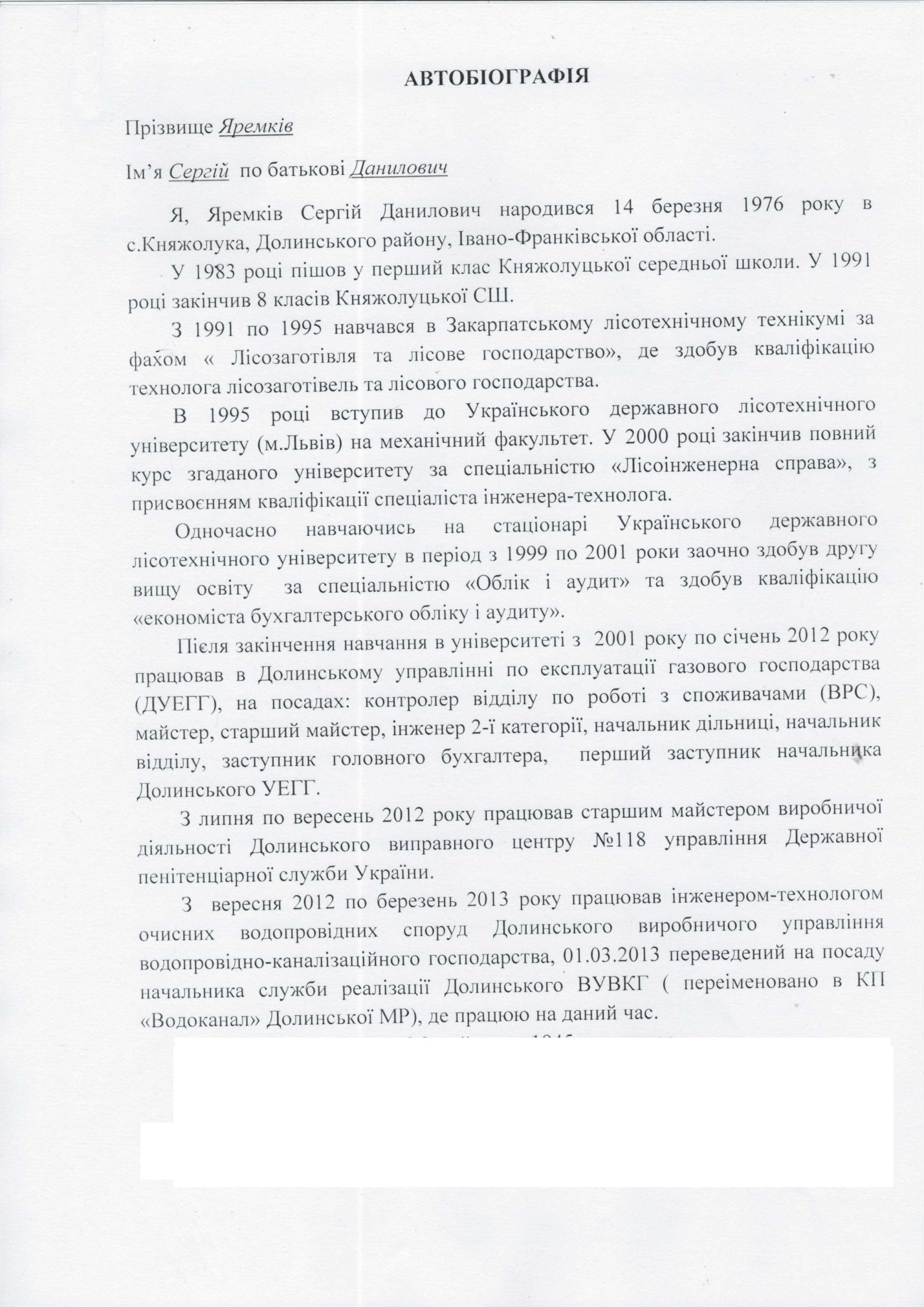 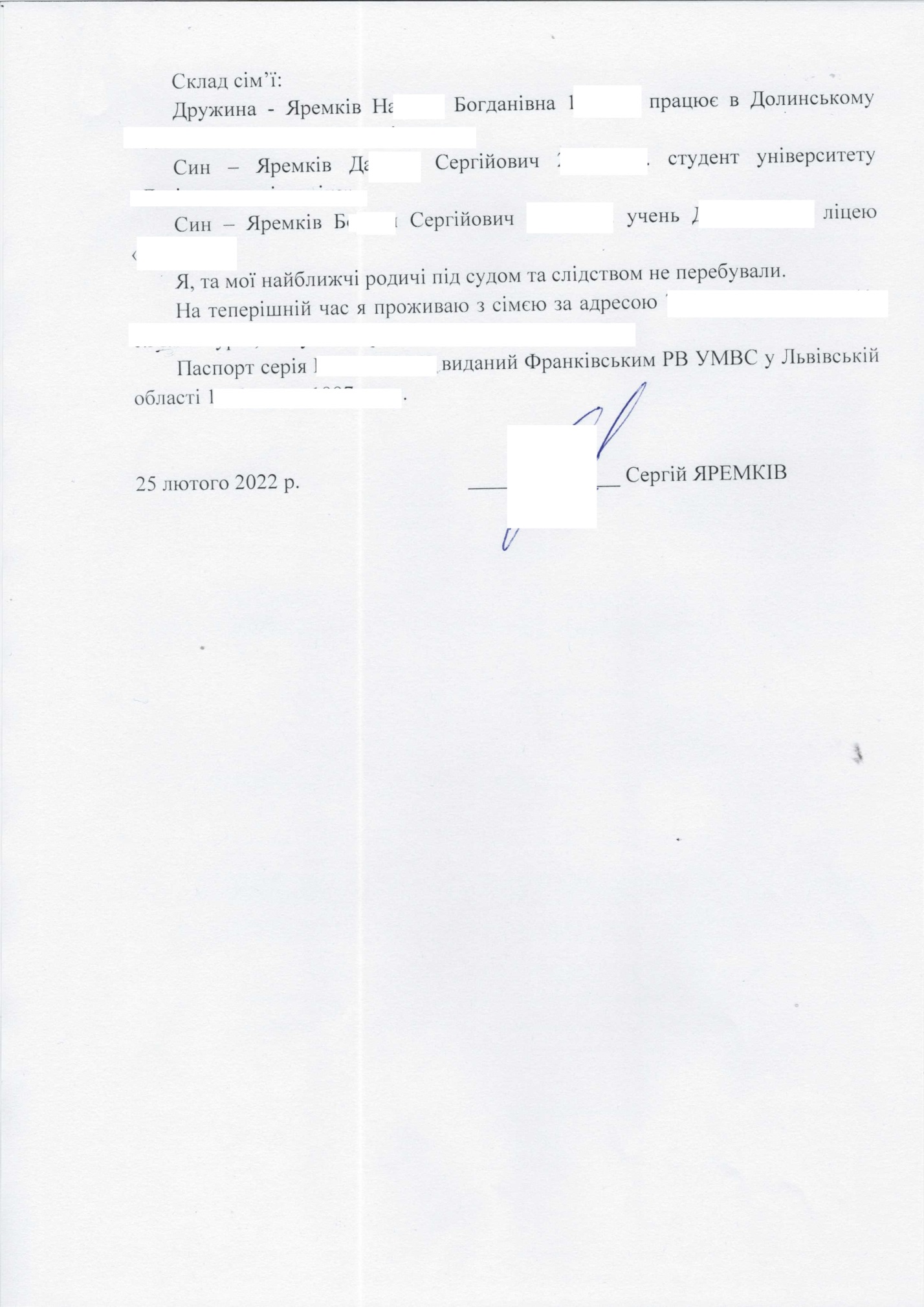 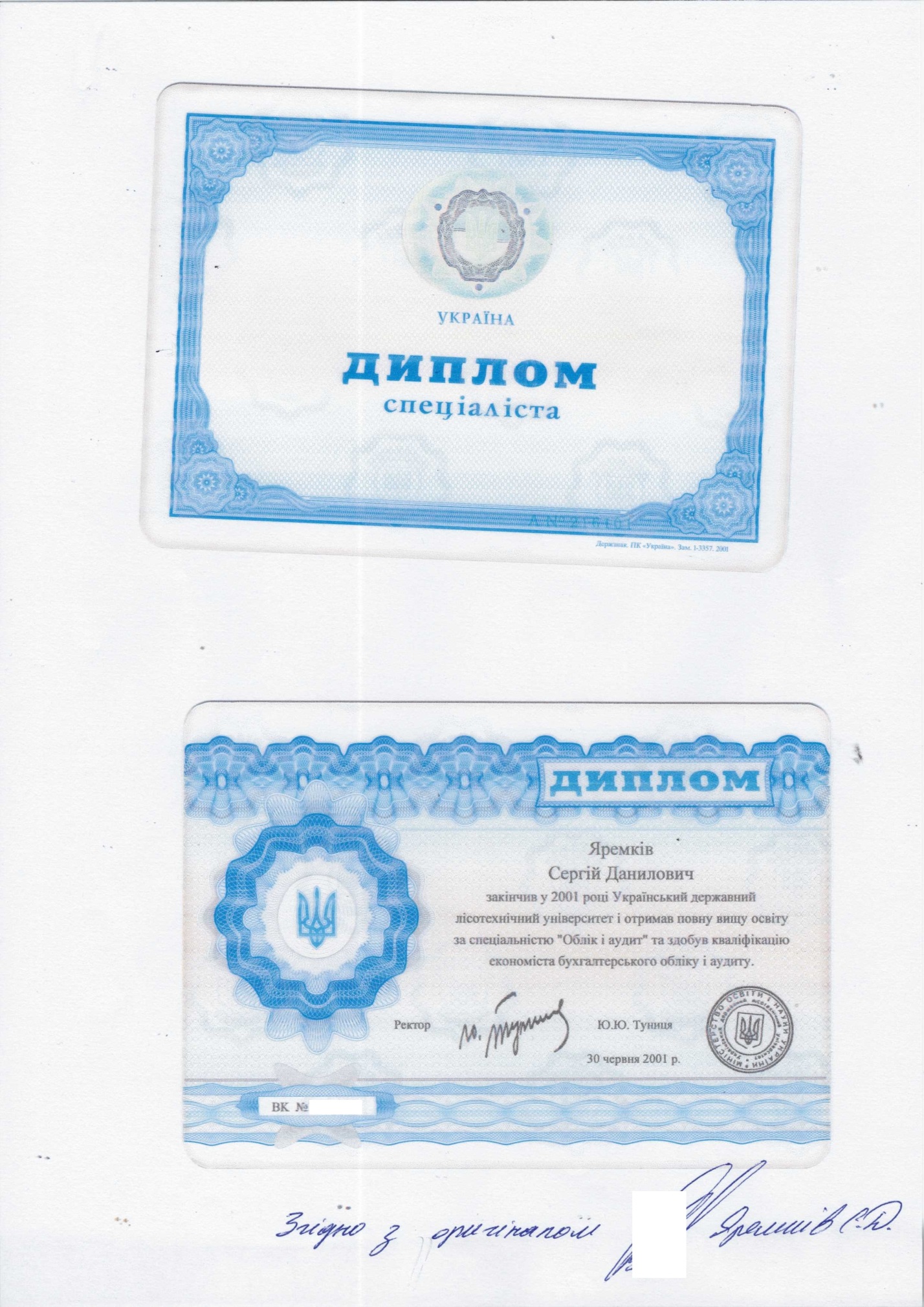 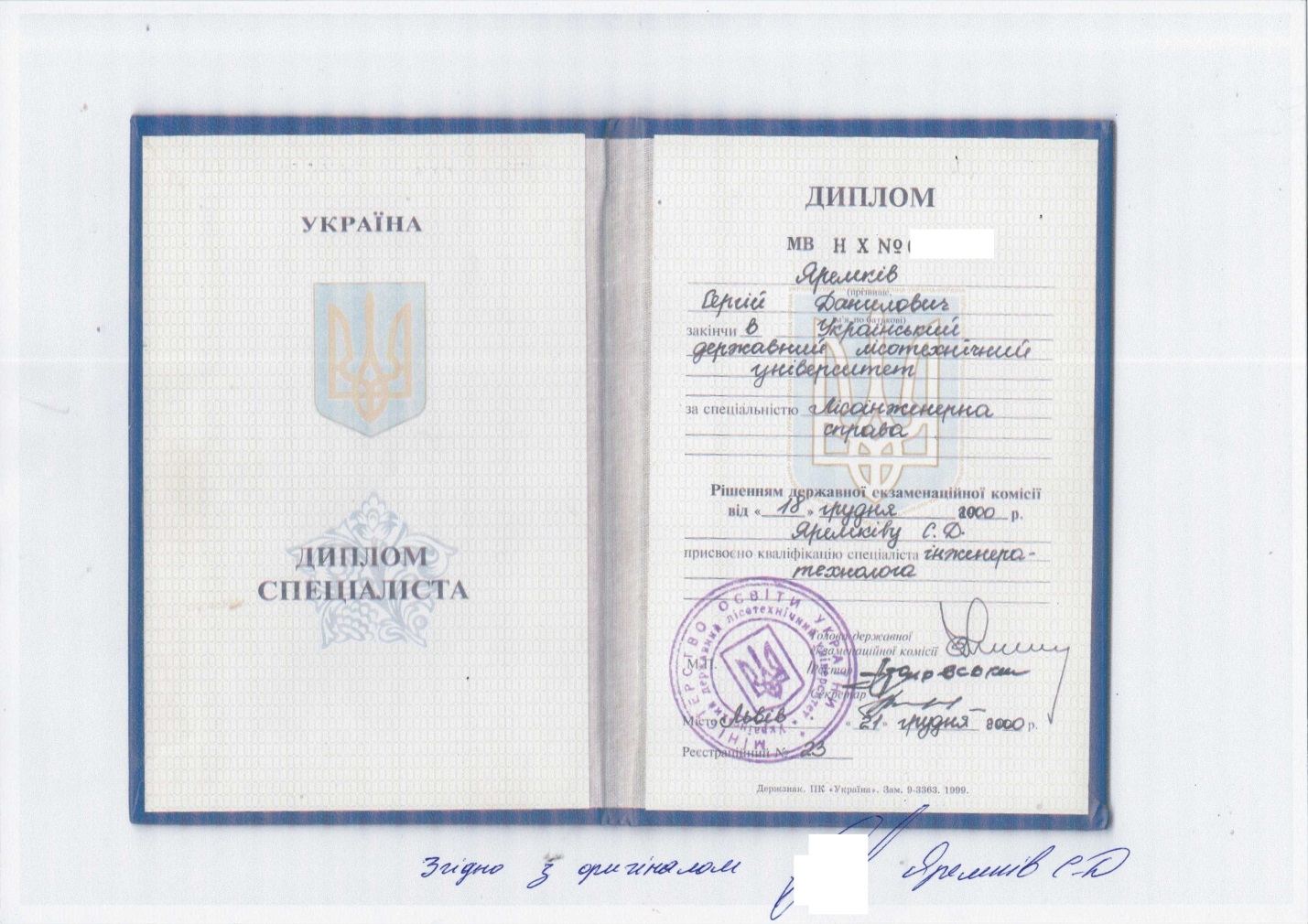 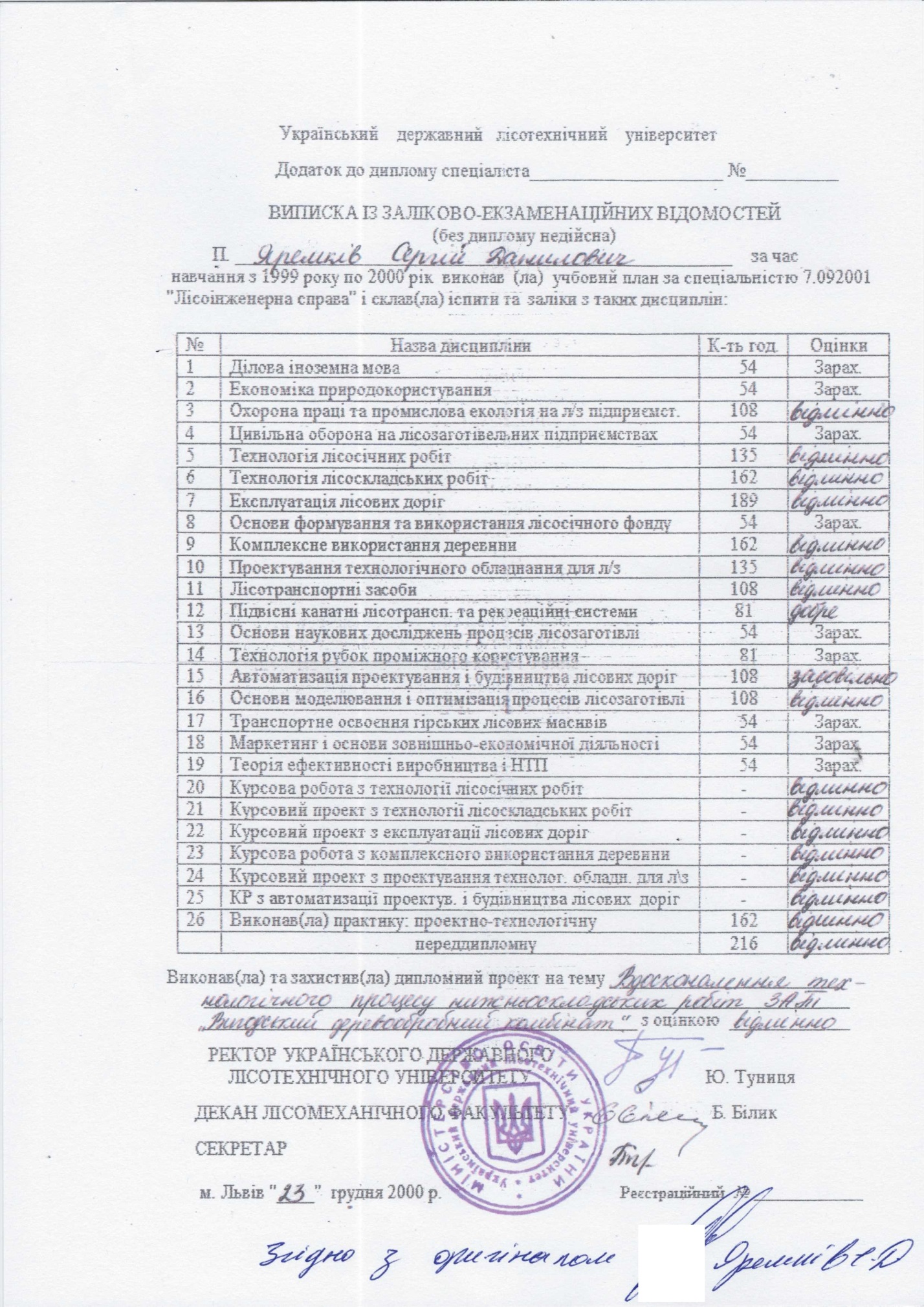 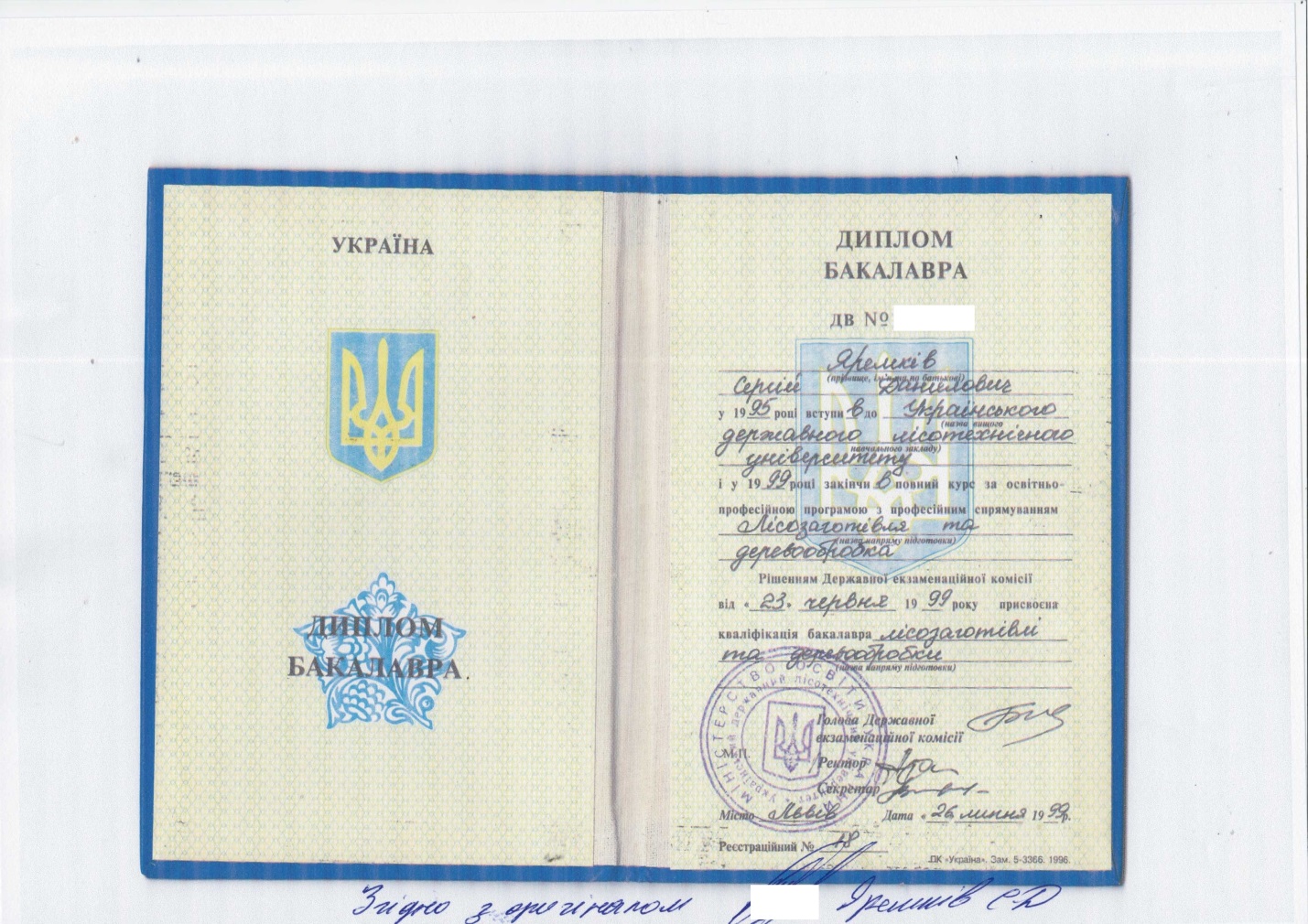 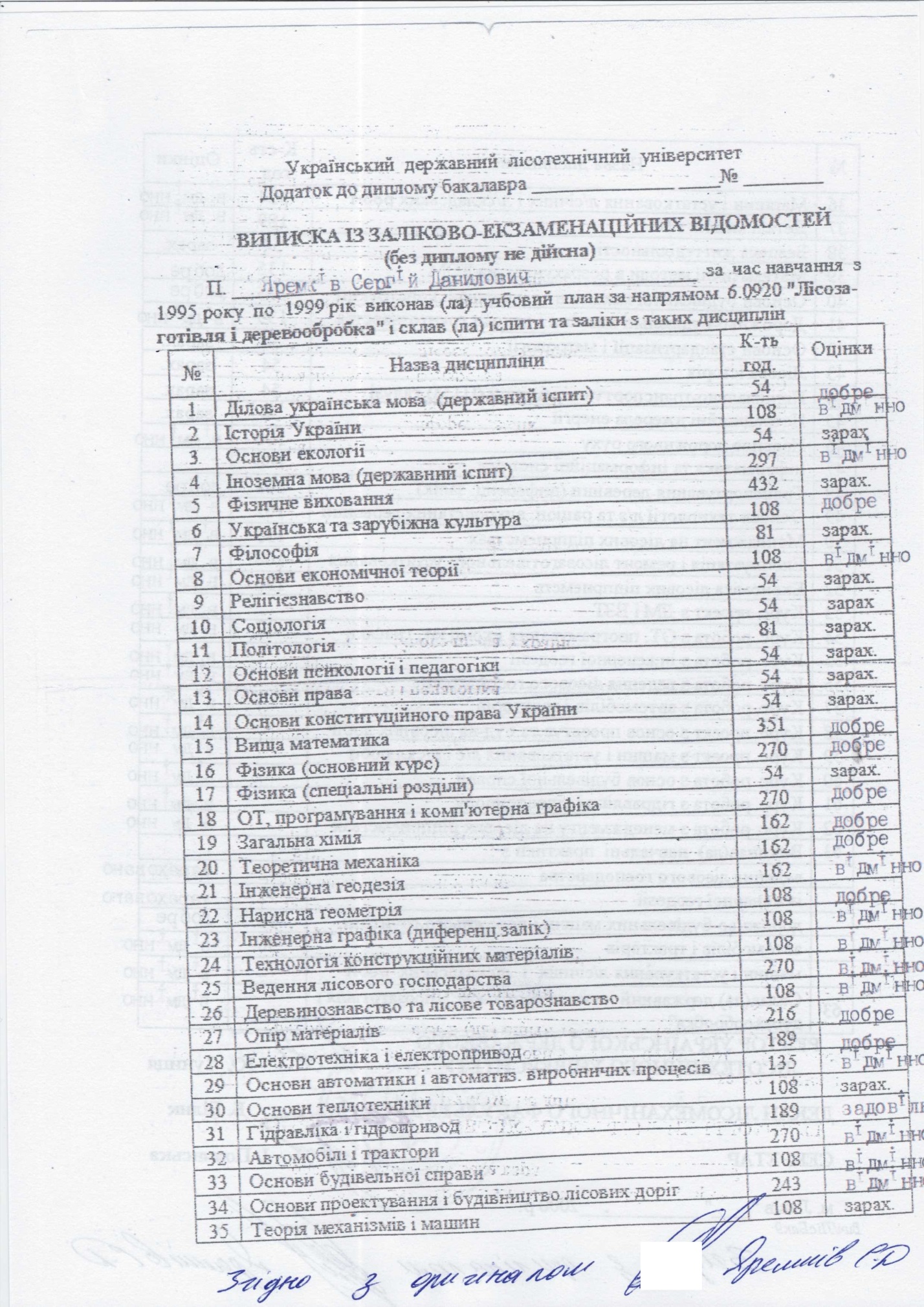 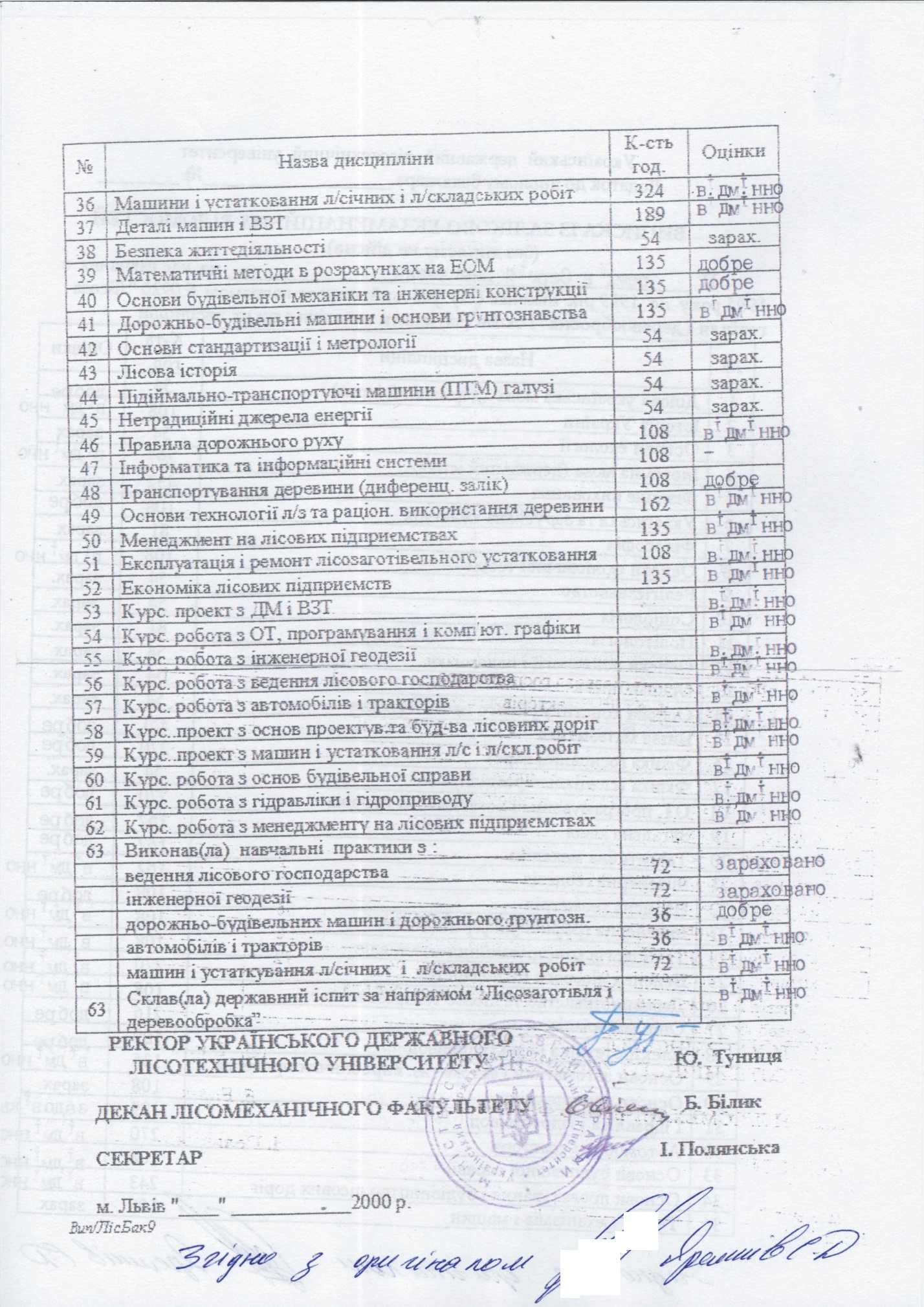 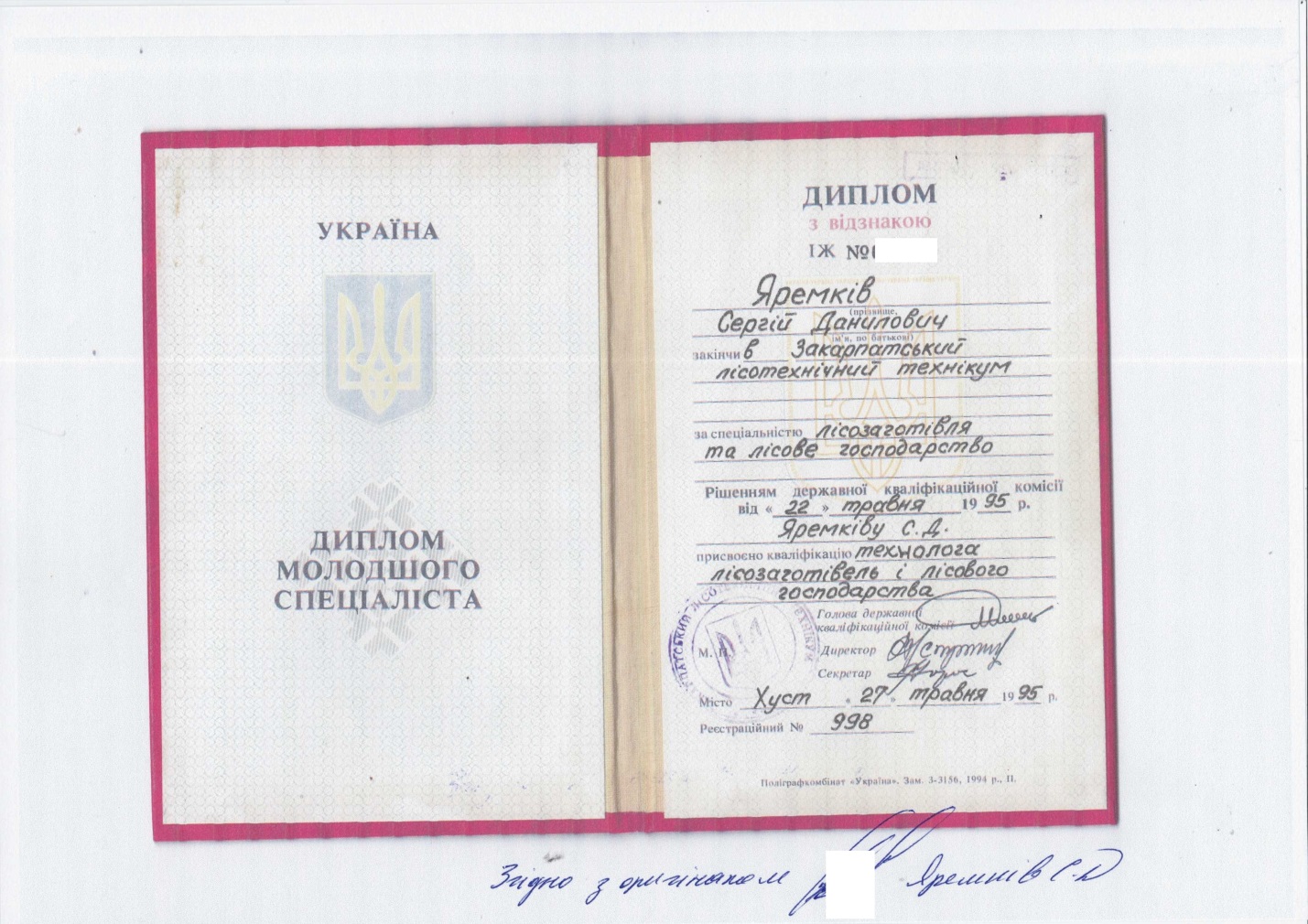 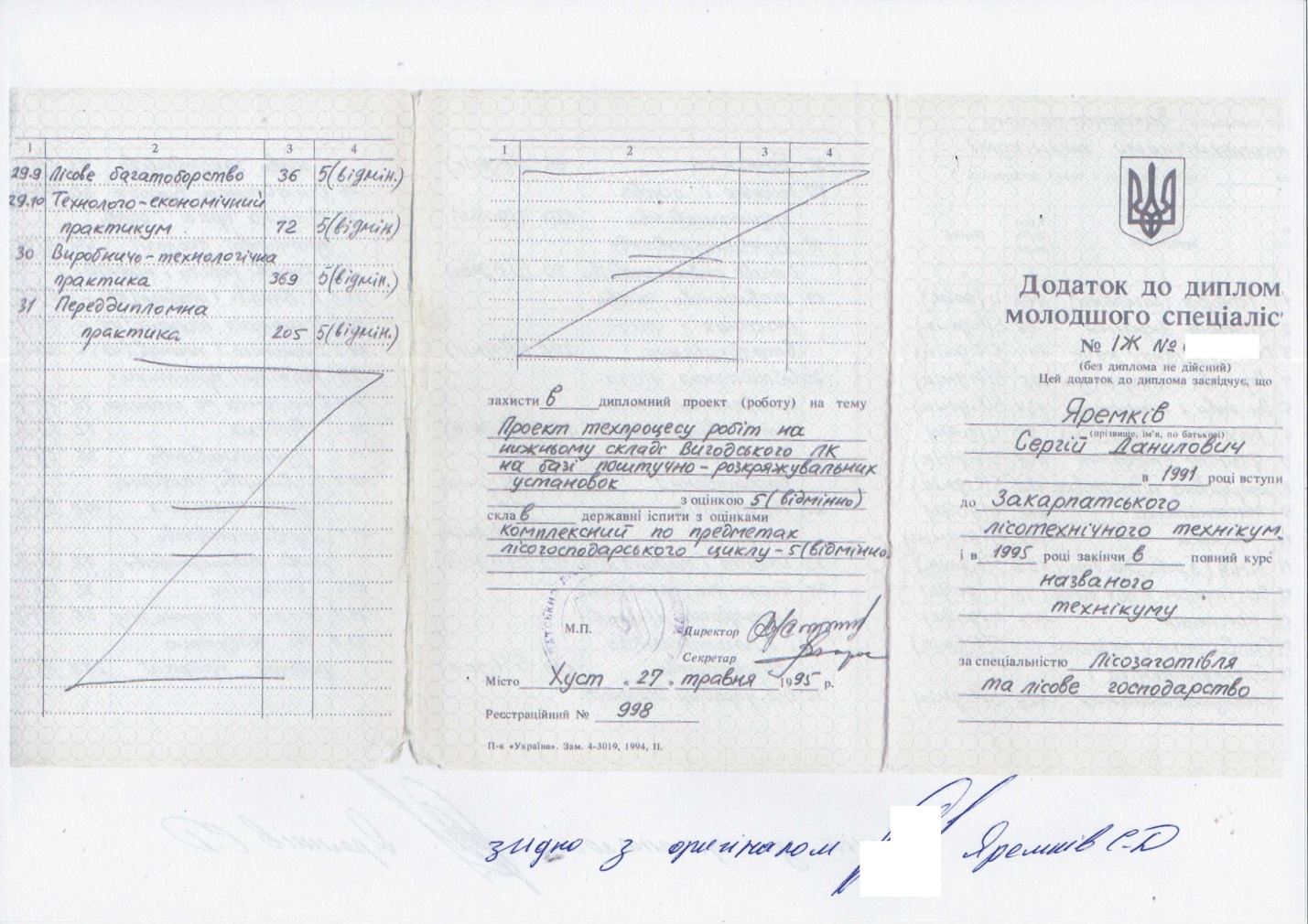 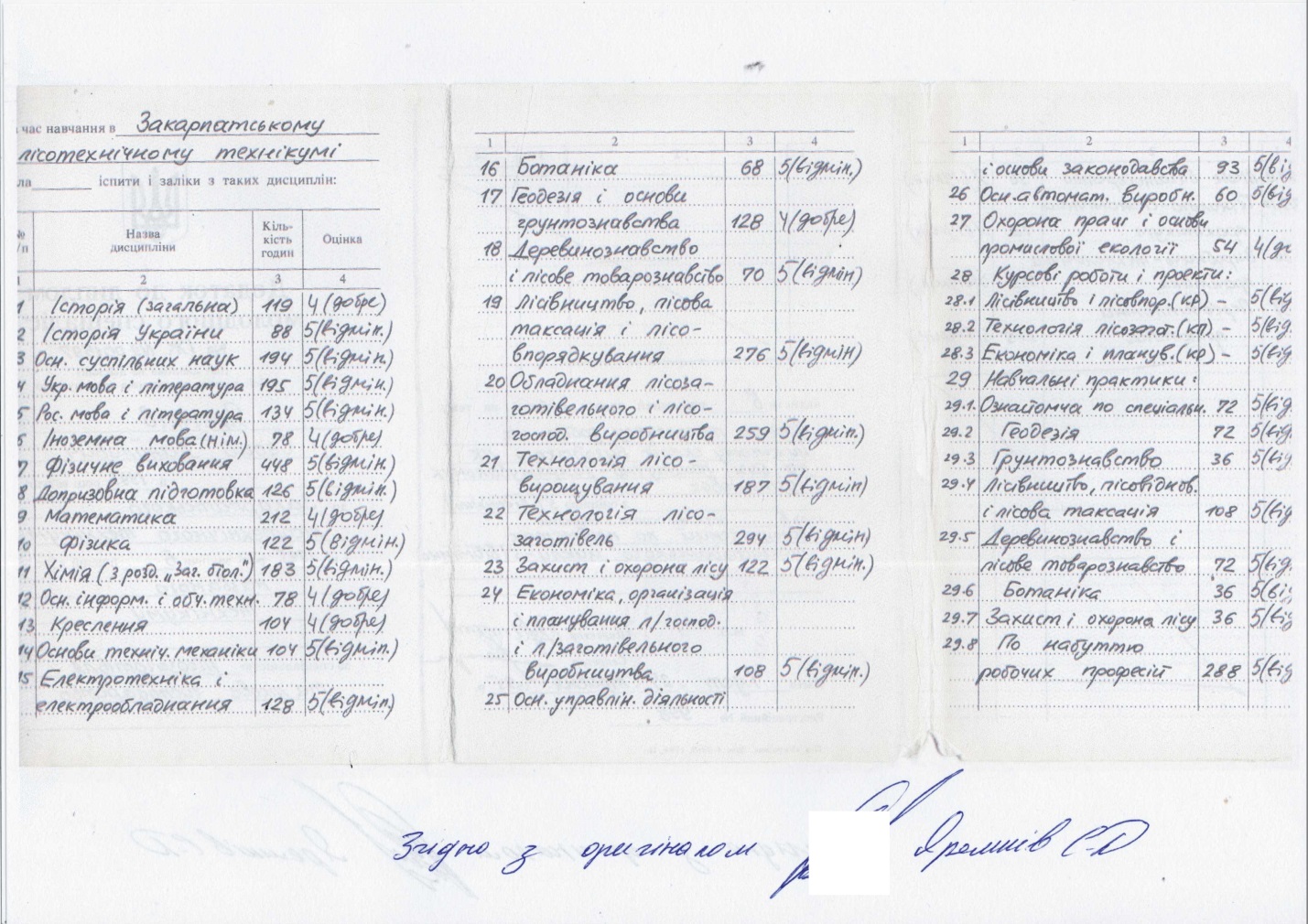 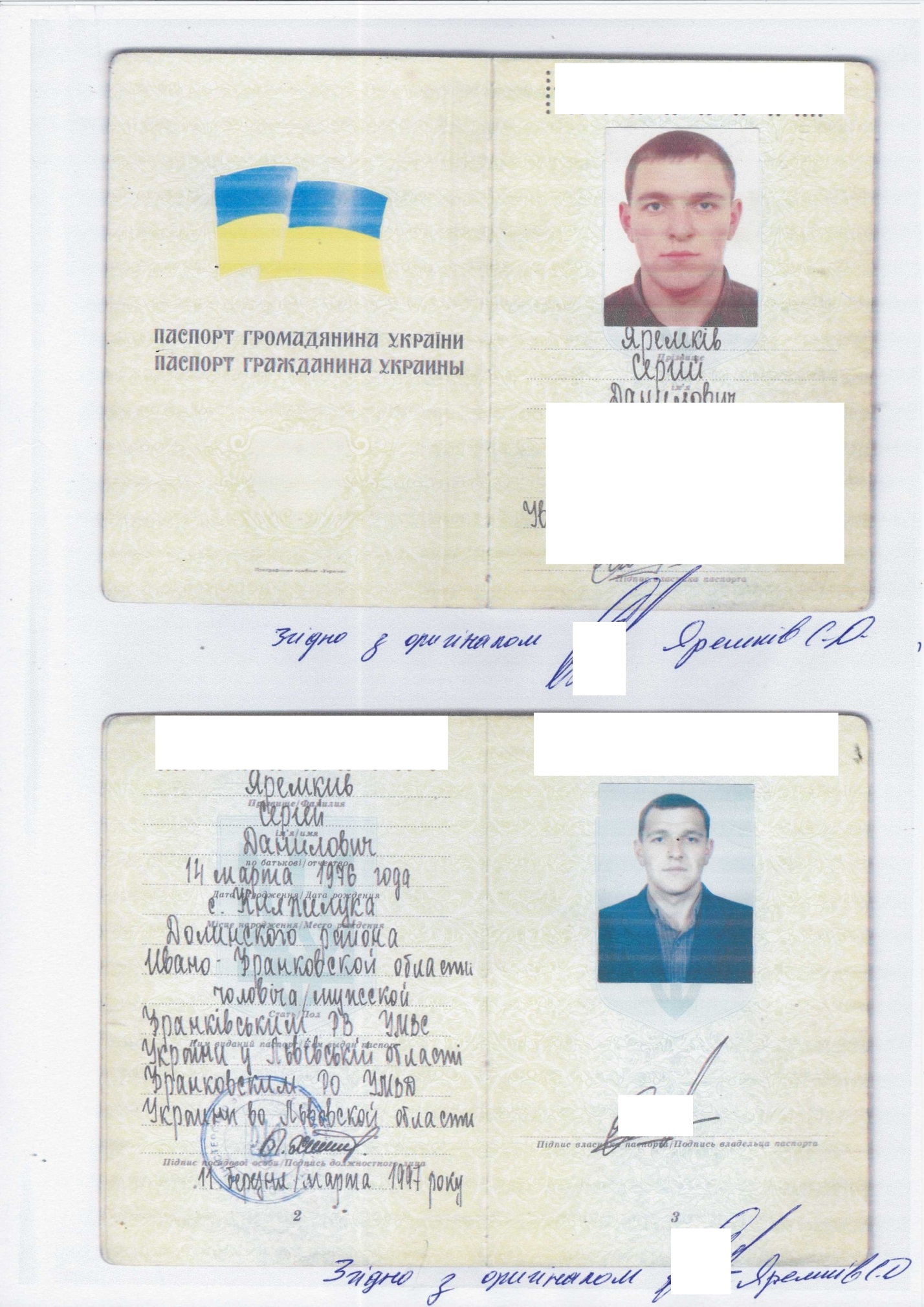 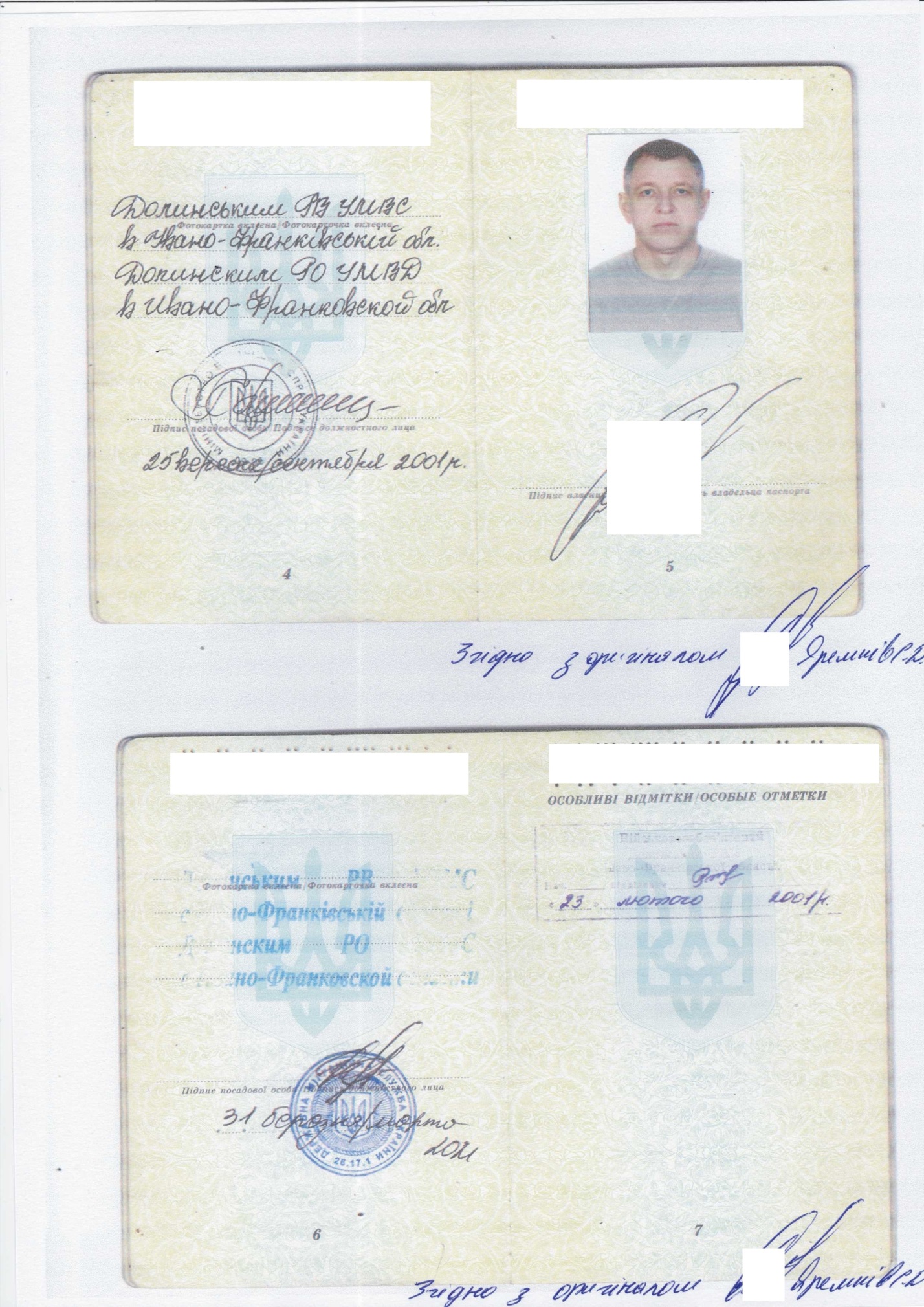 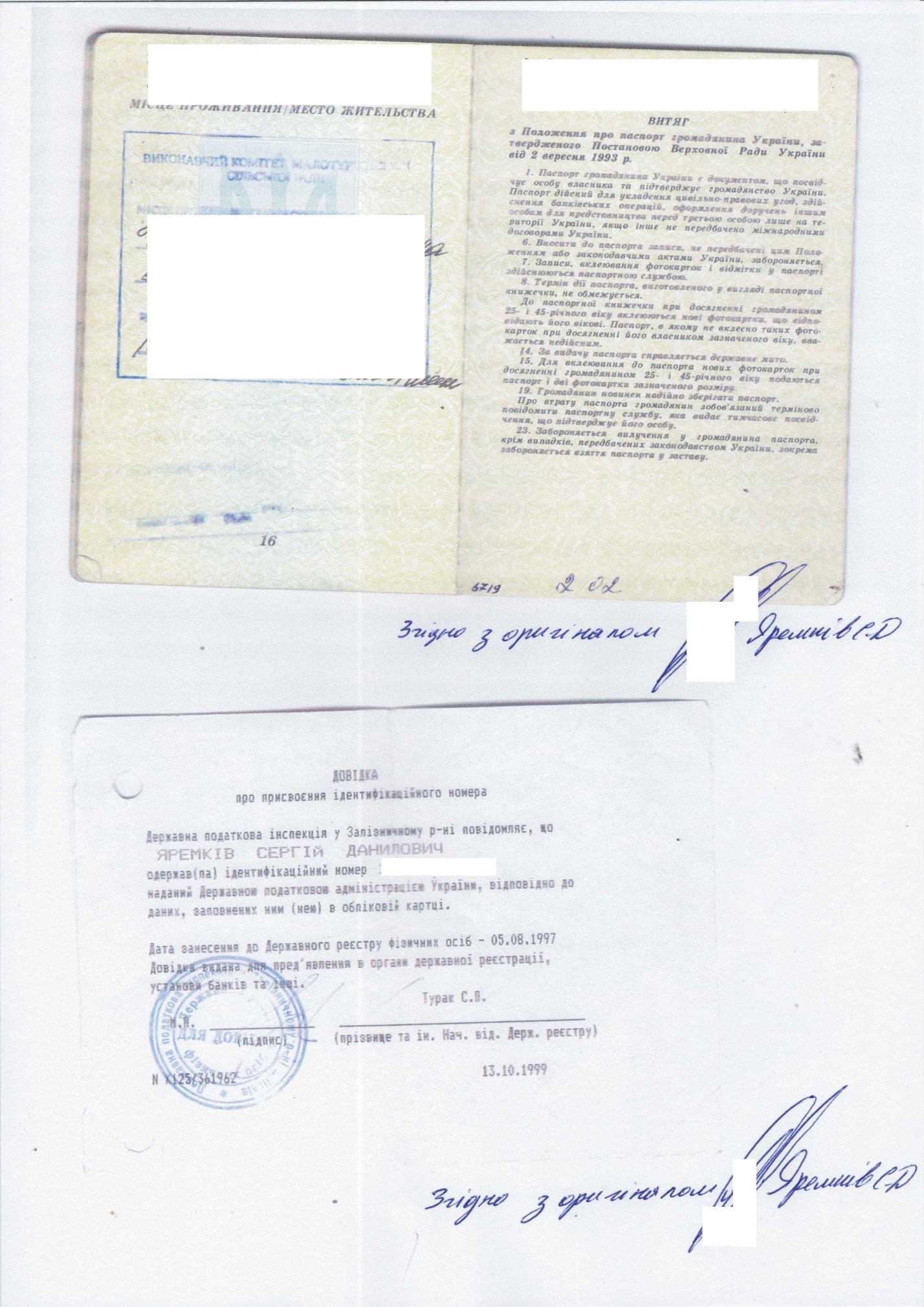 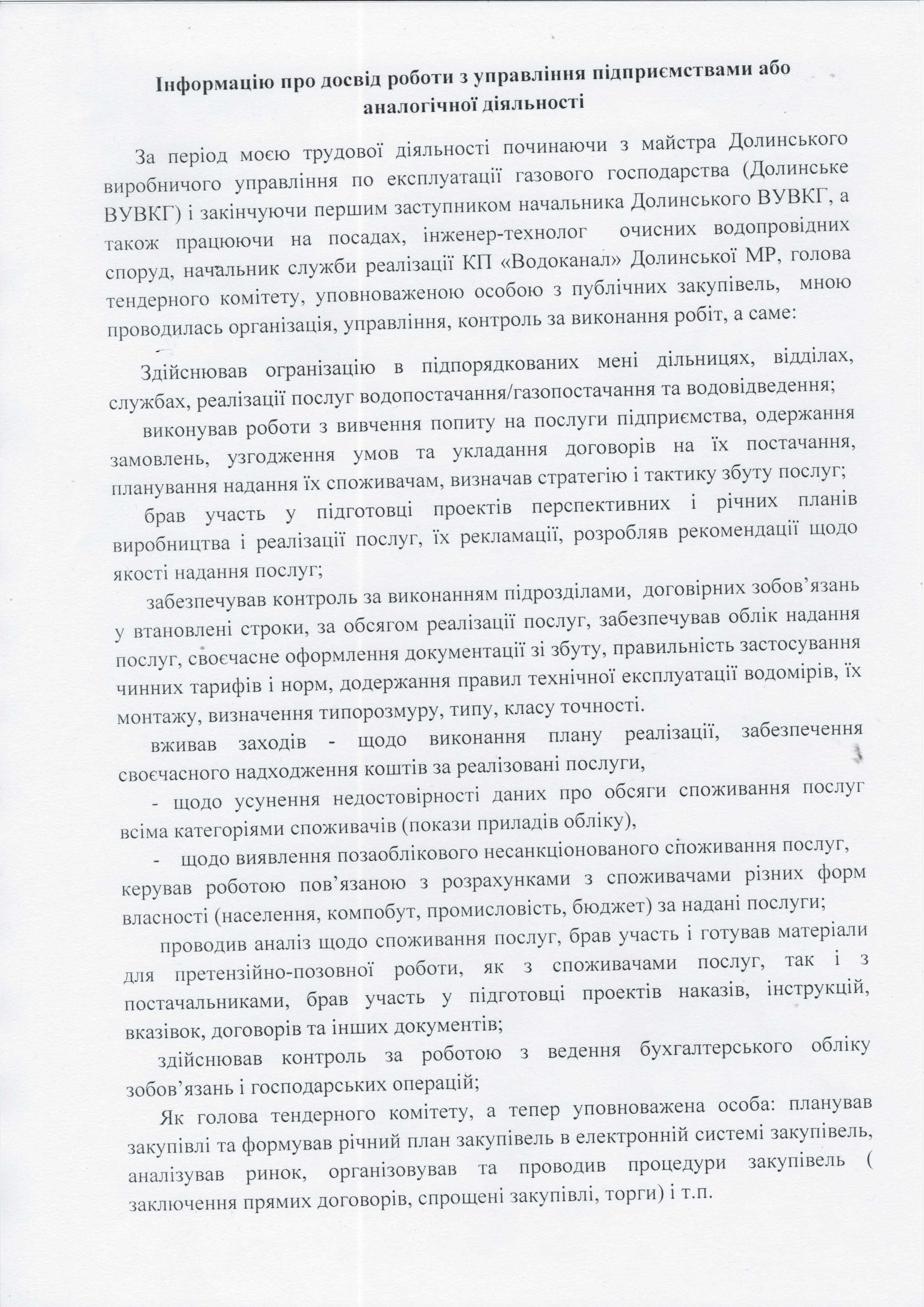 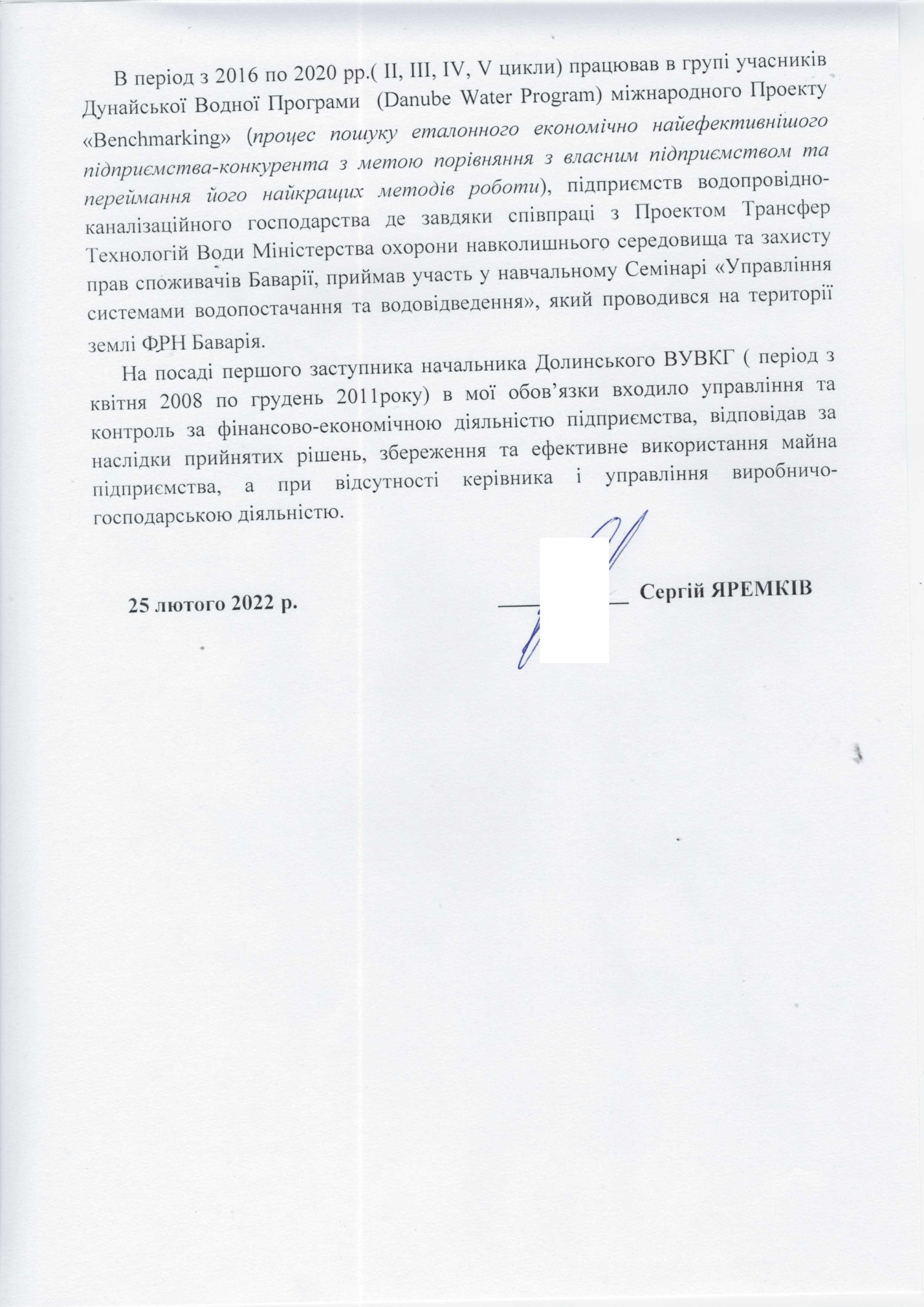 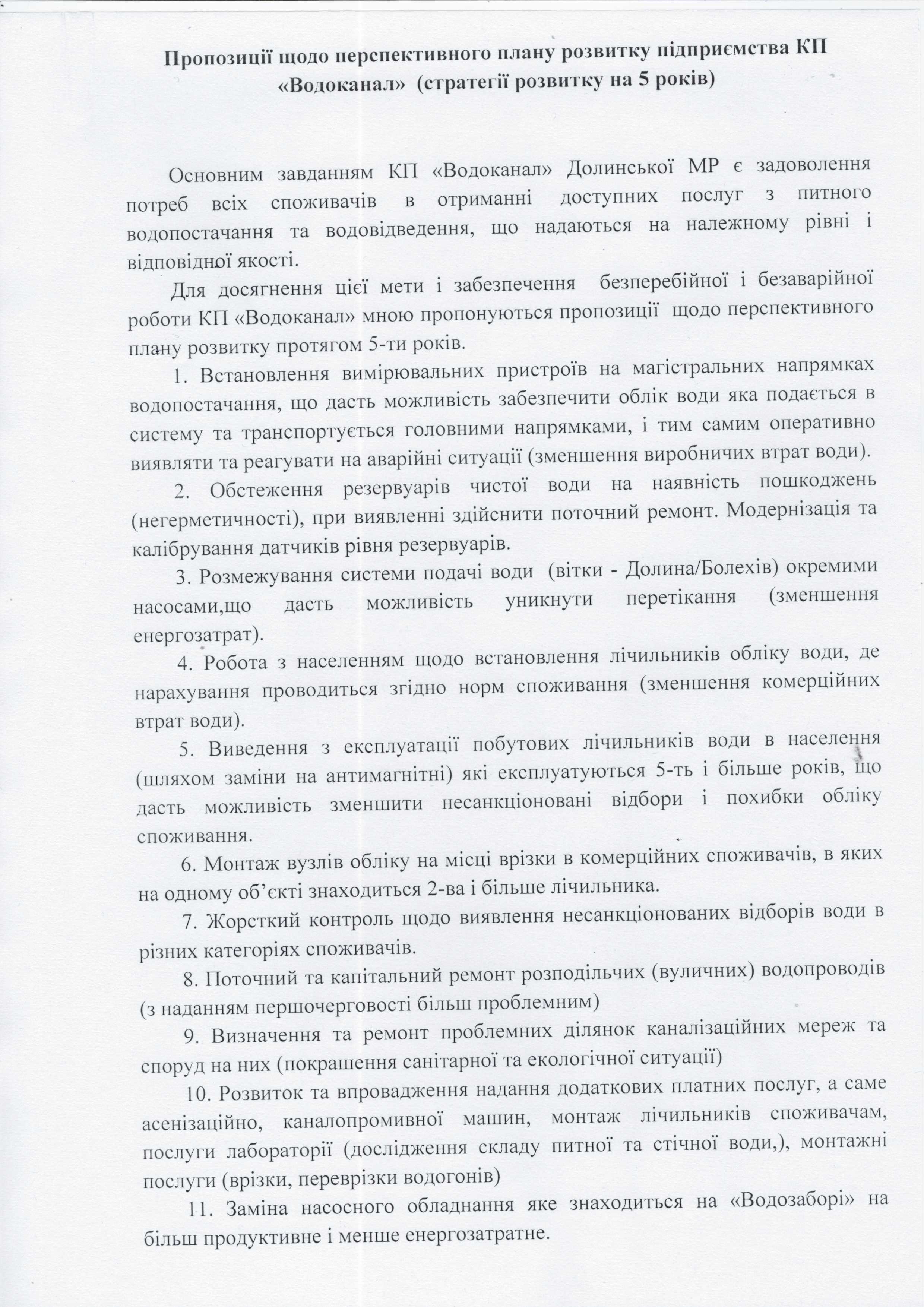 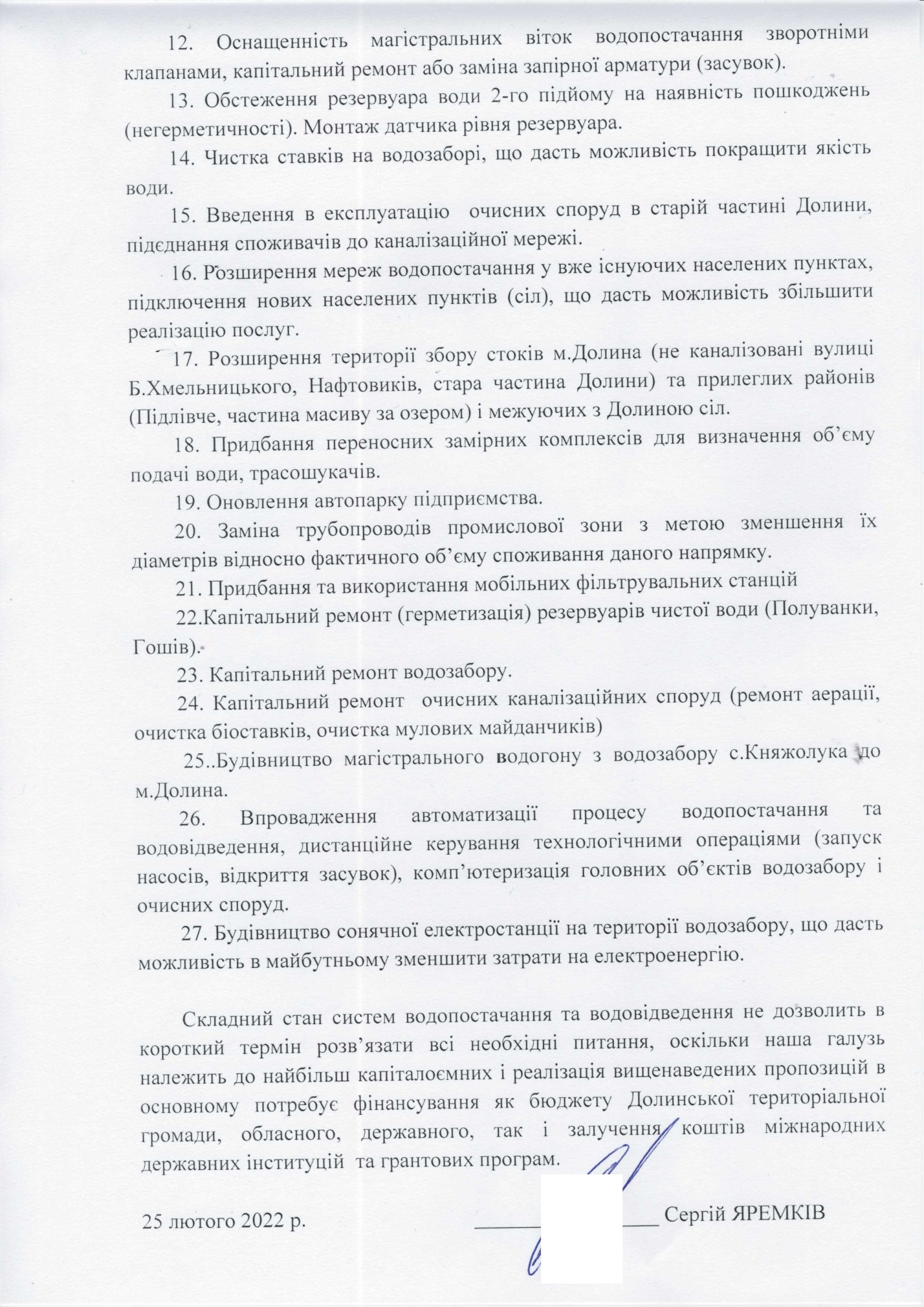 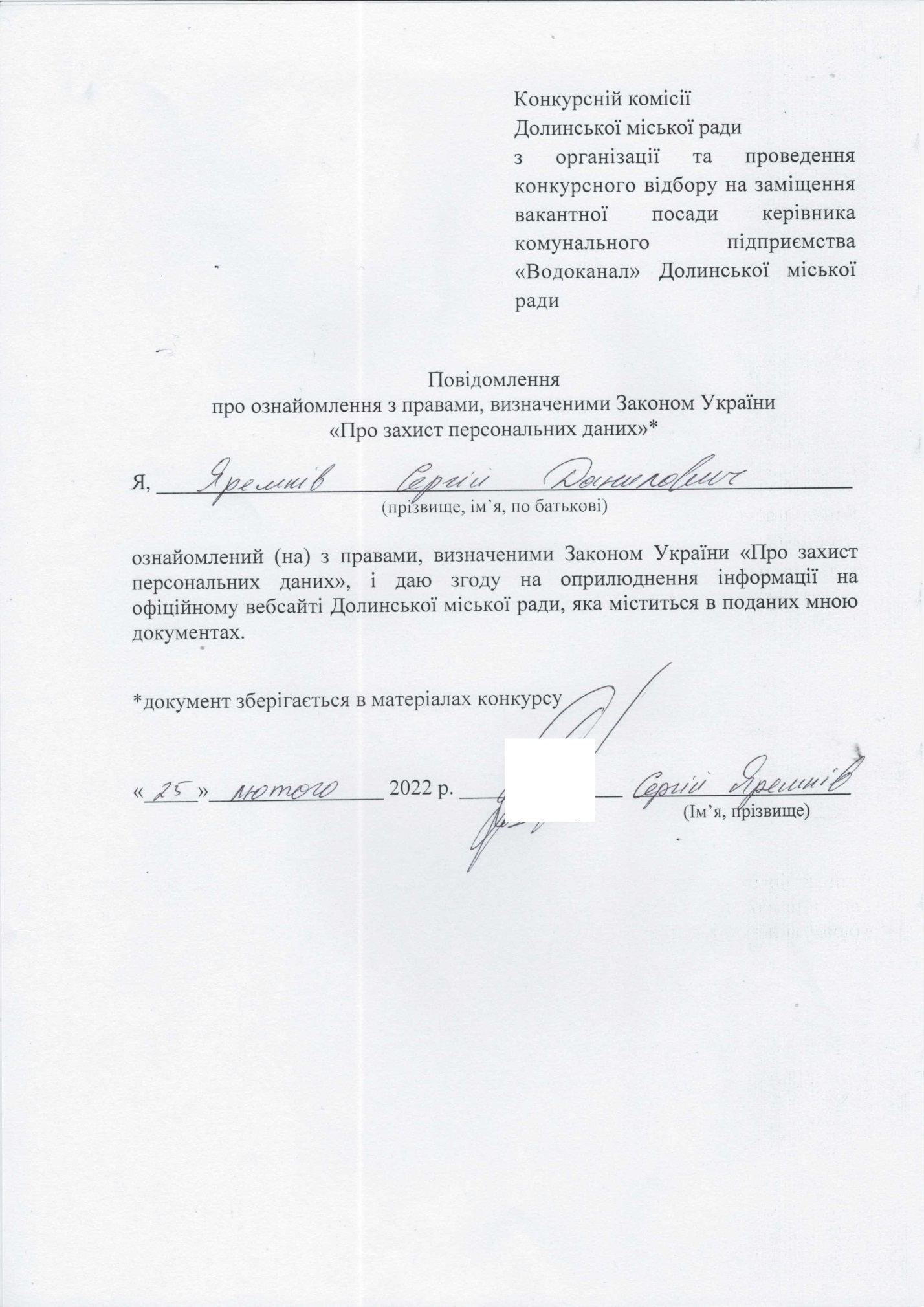 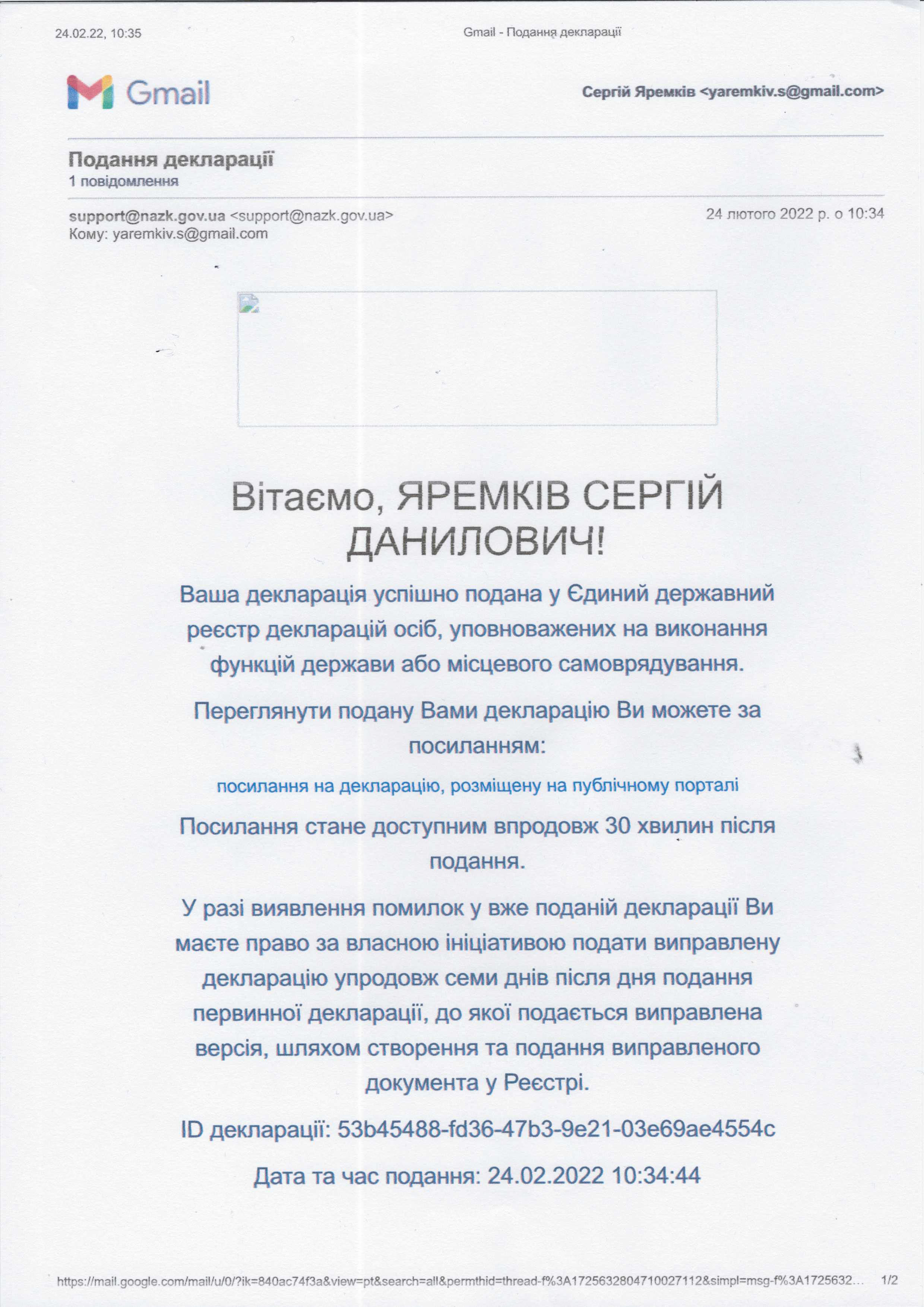 3.ГОРБАНЬ Олександр Петрович ( документи подані 25.02.2022)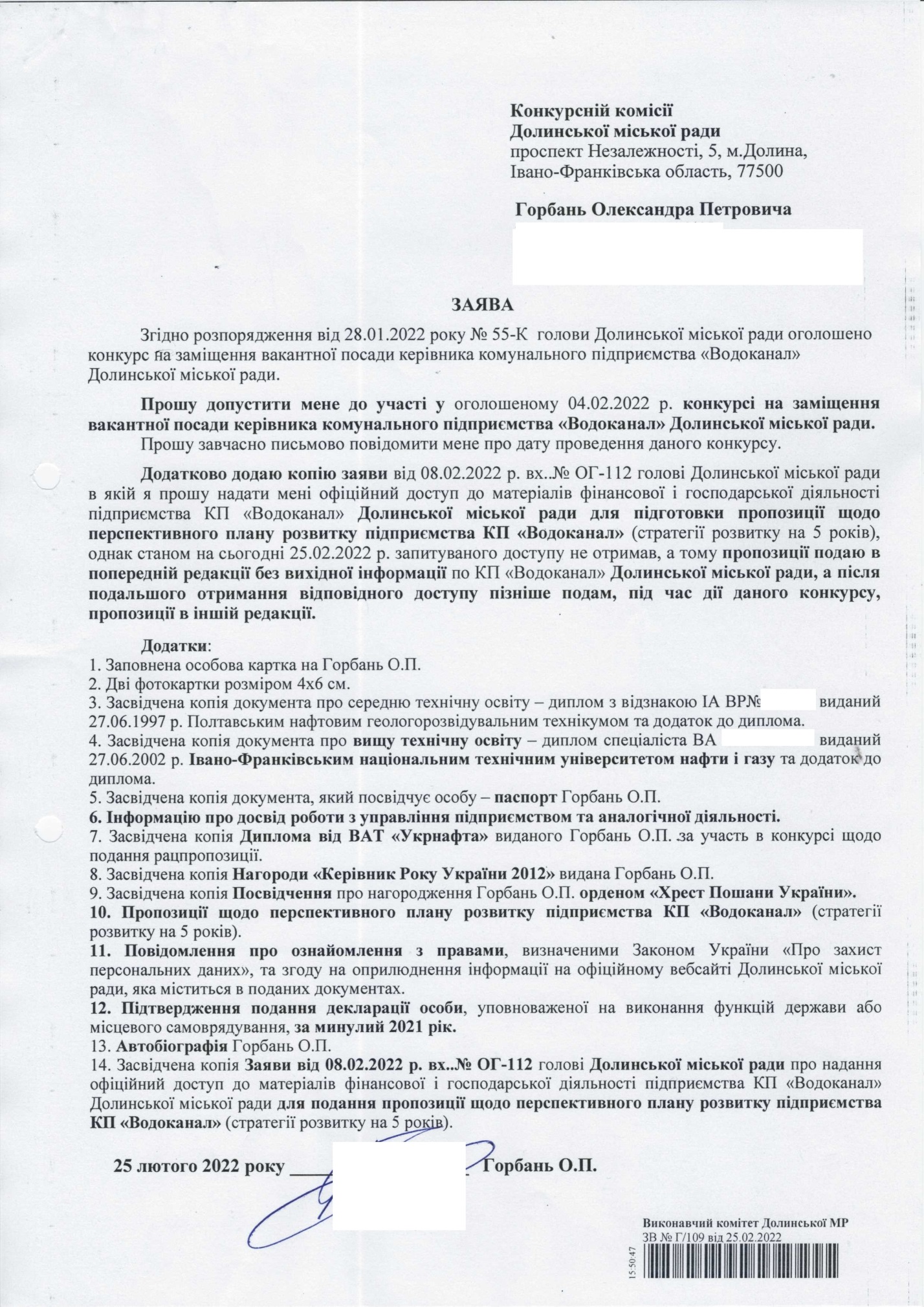 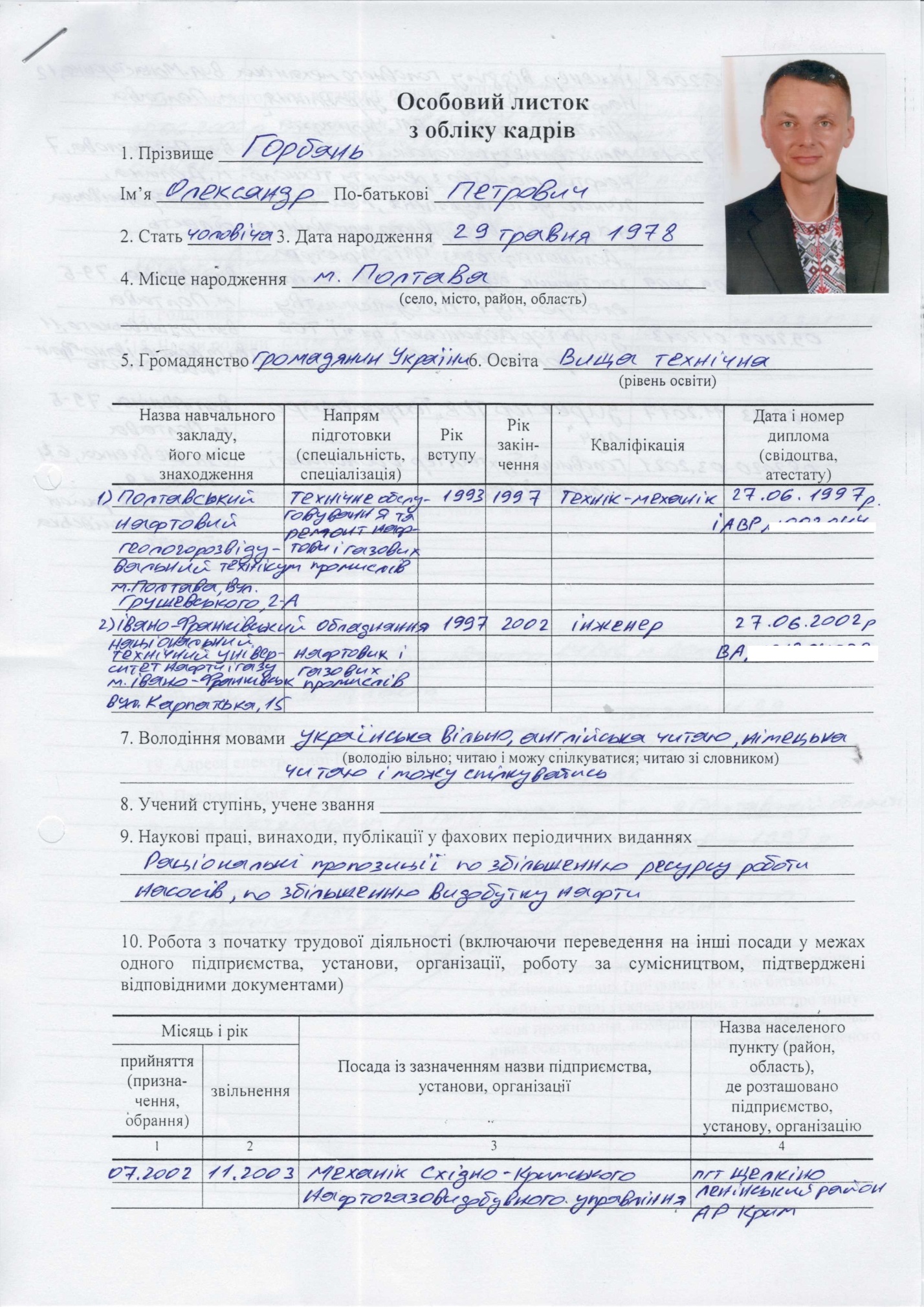 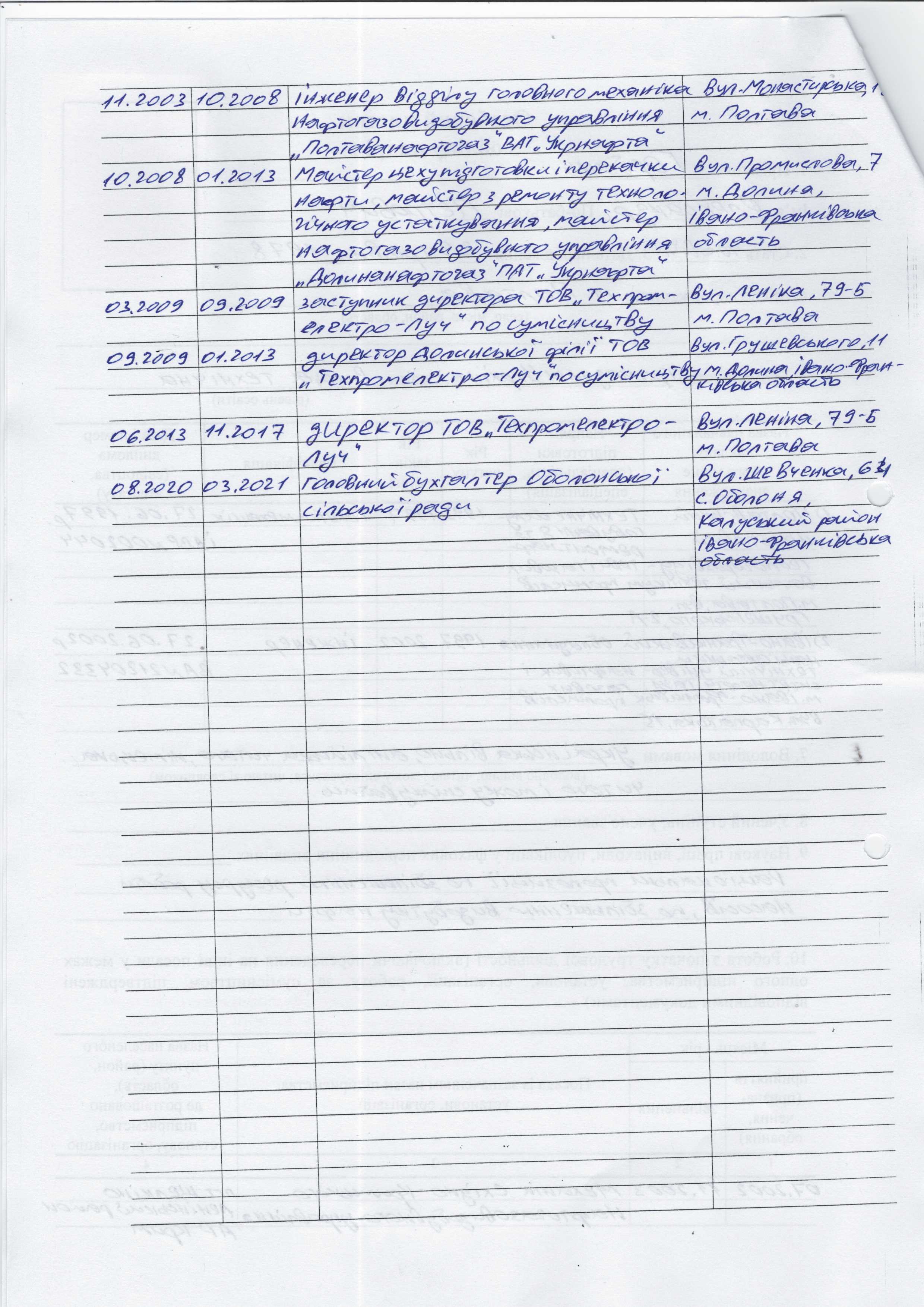 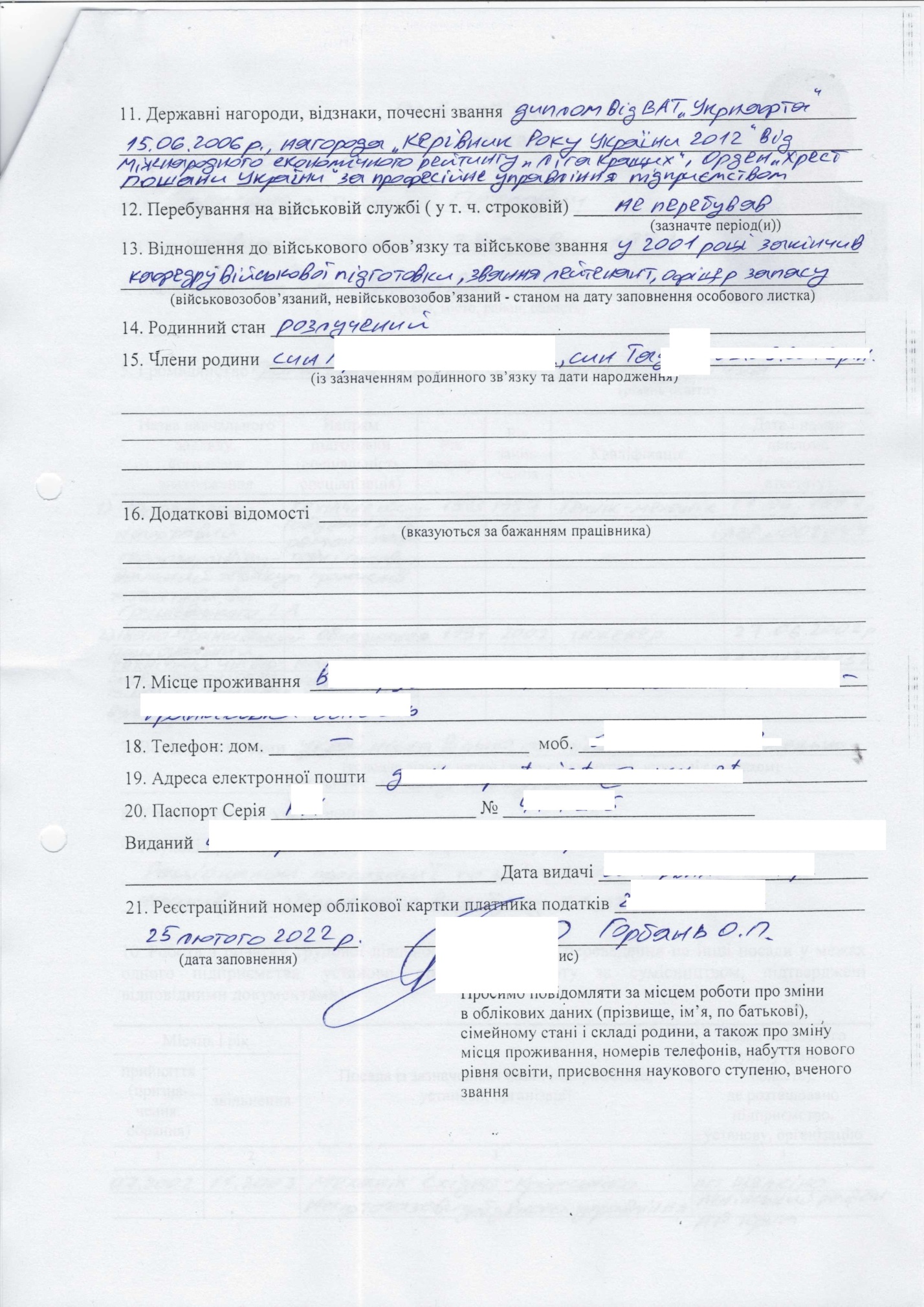 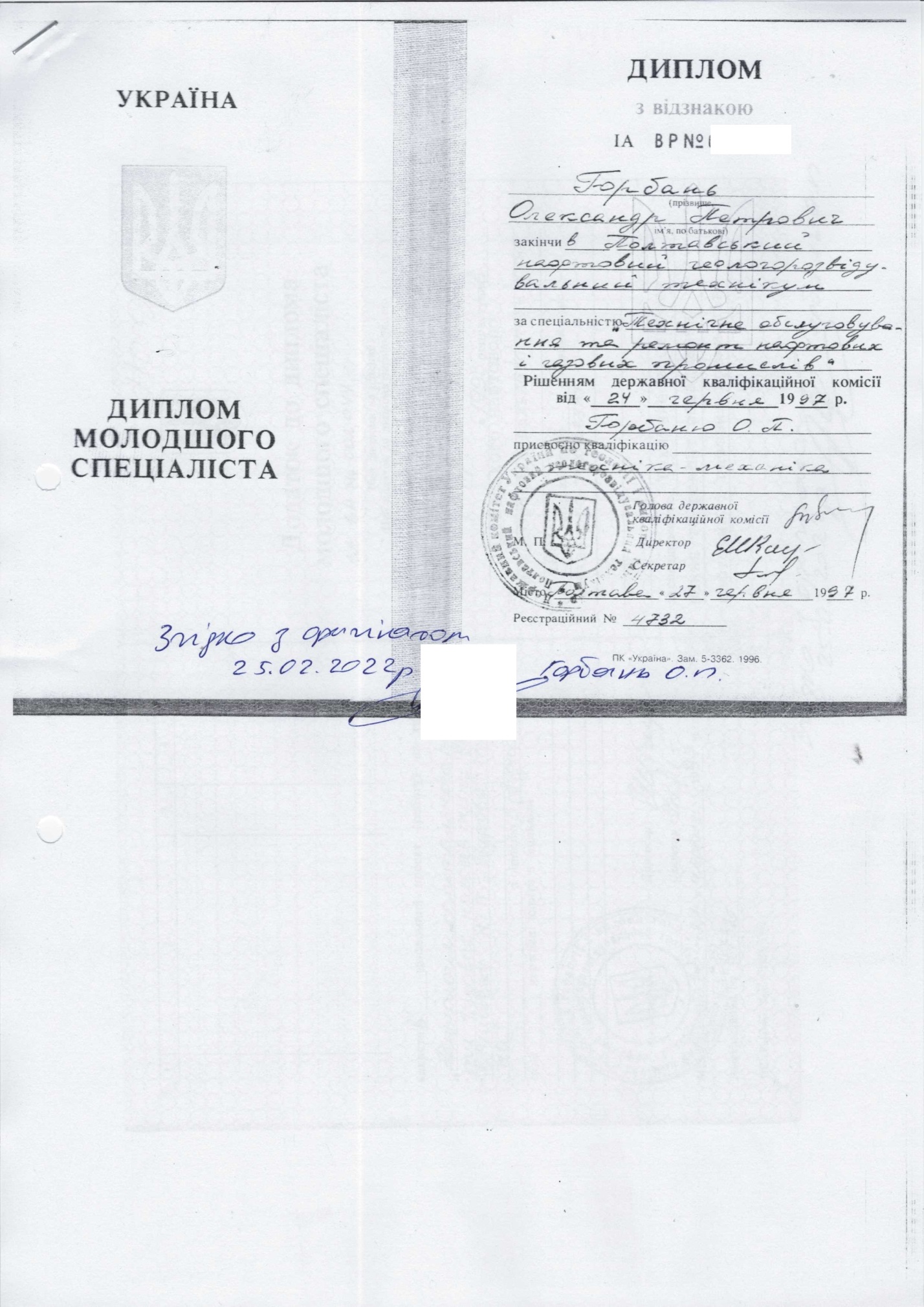 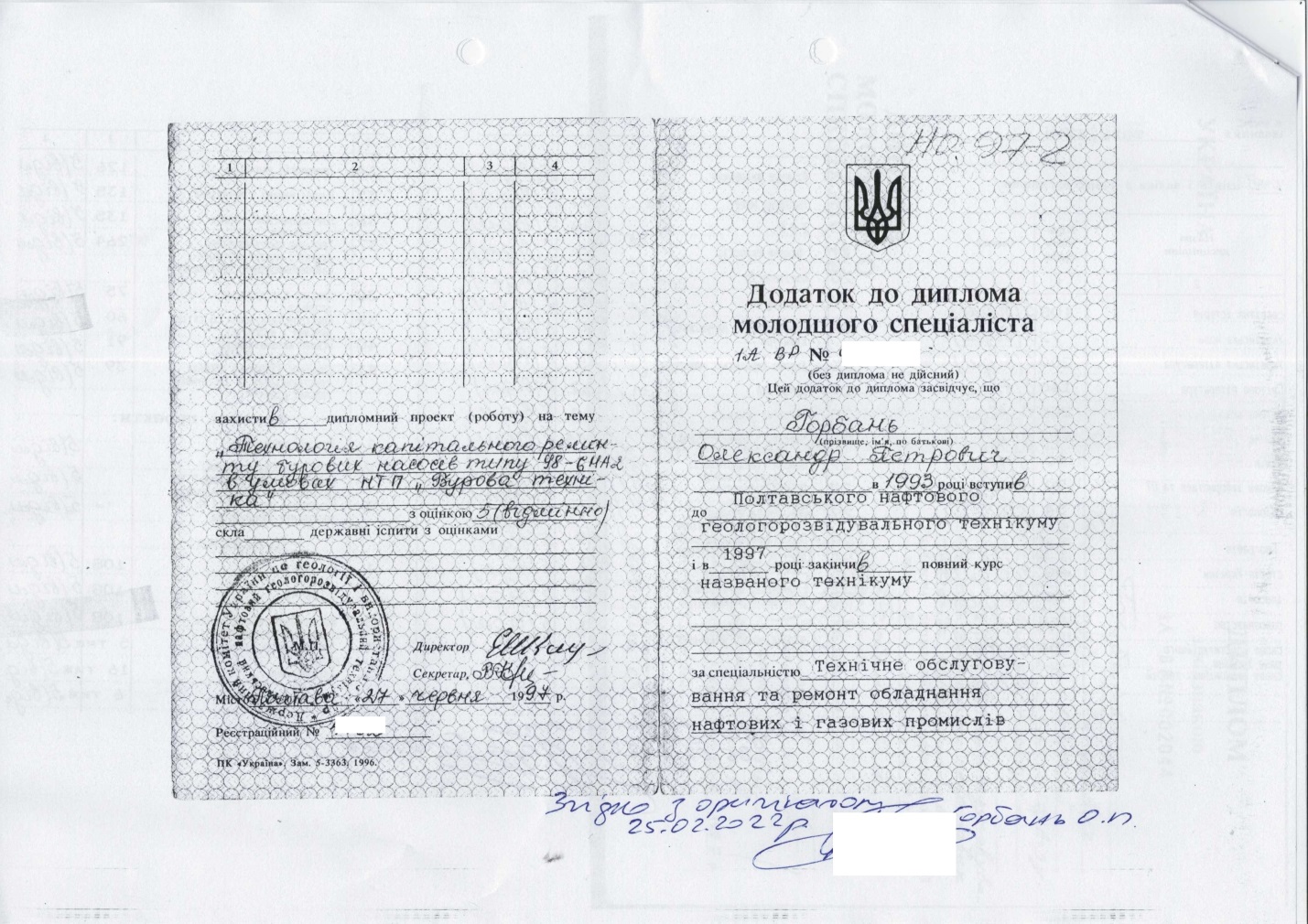 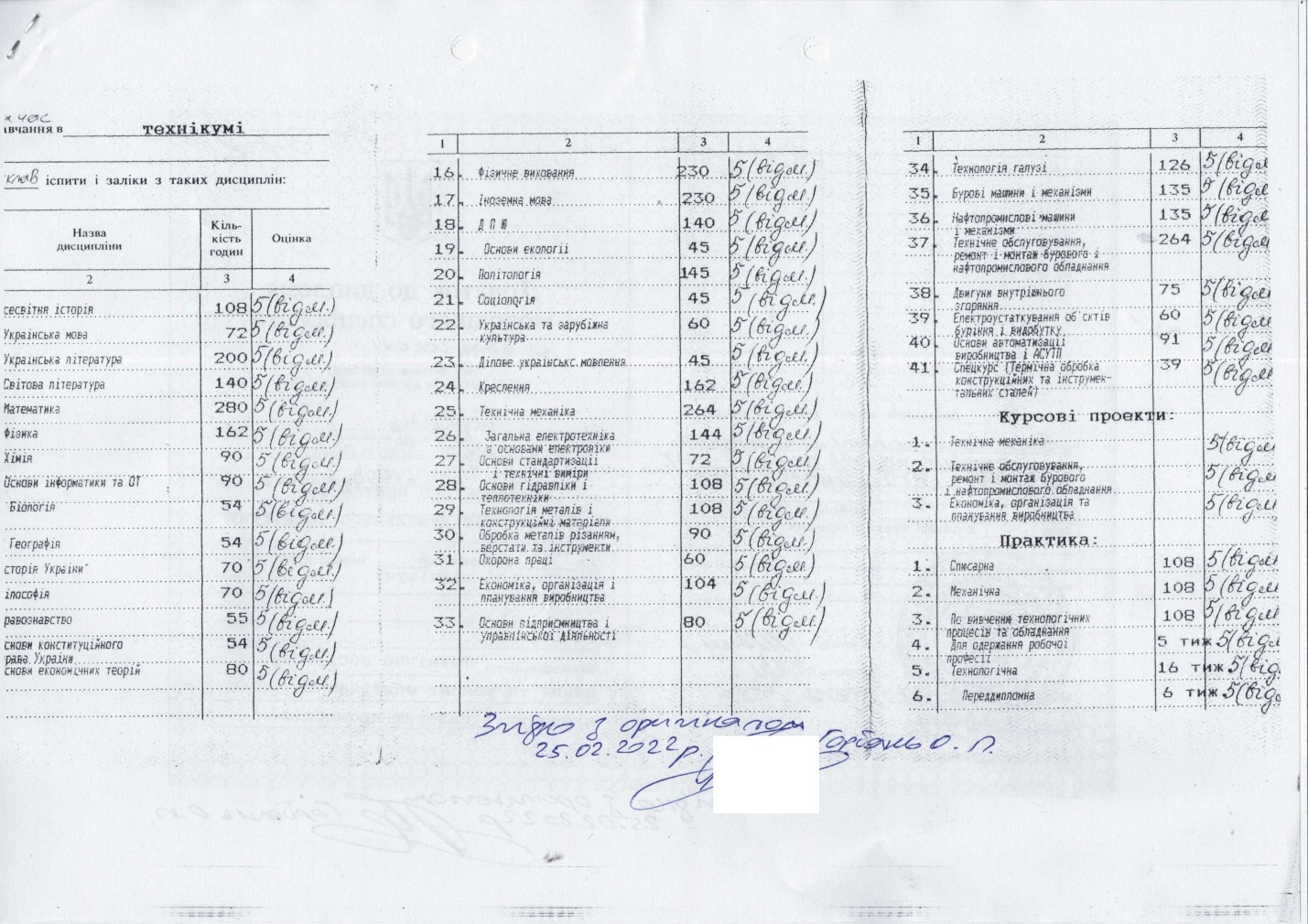 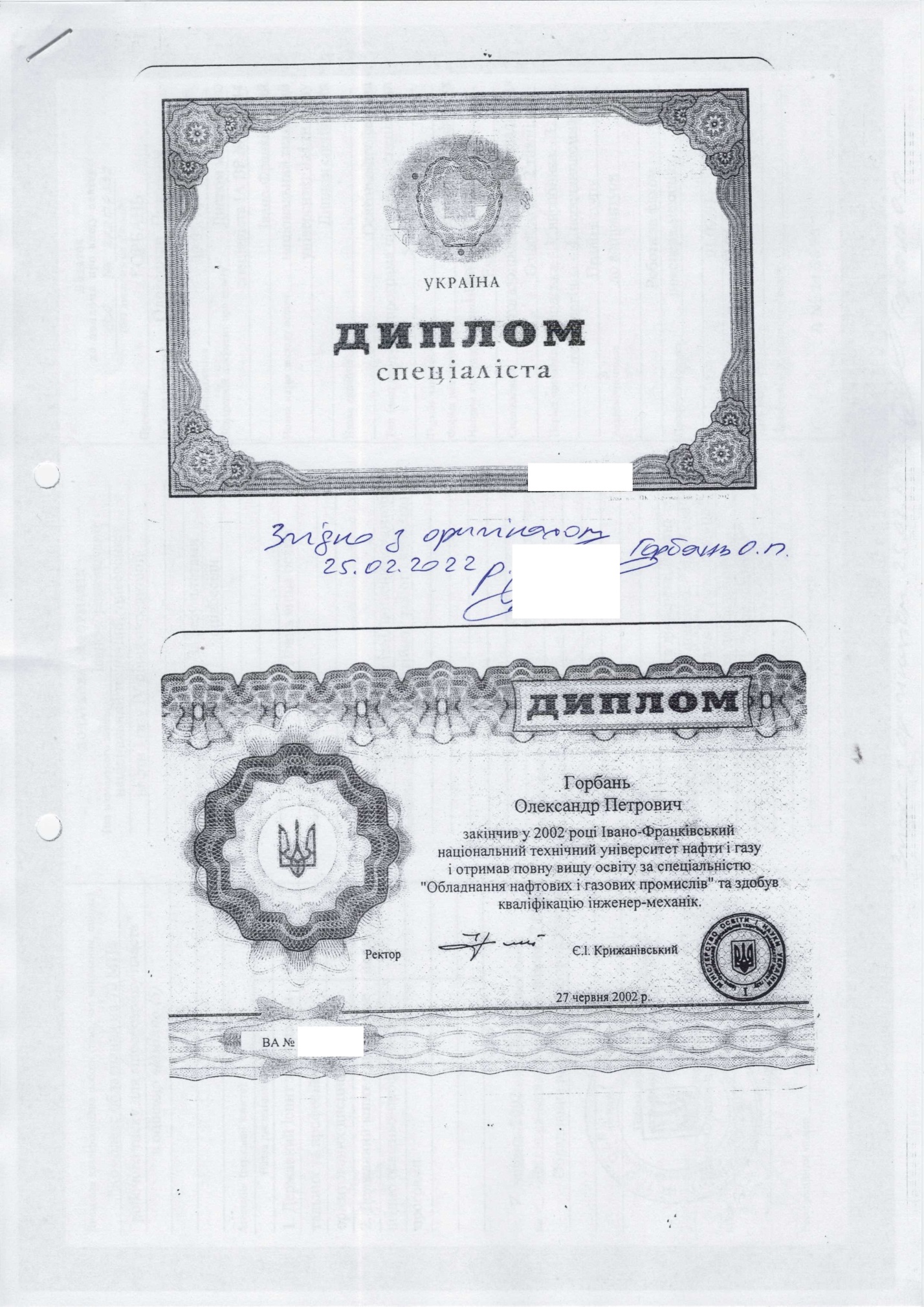 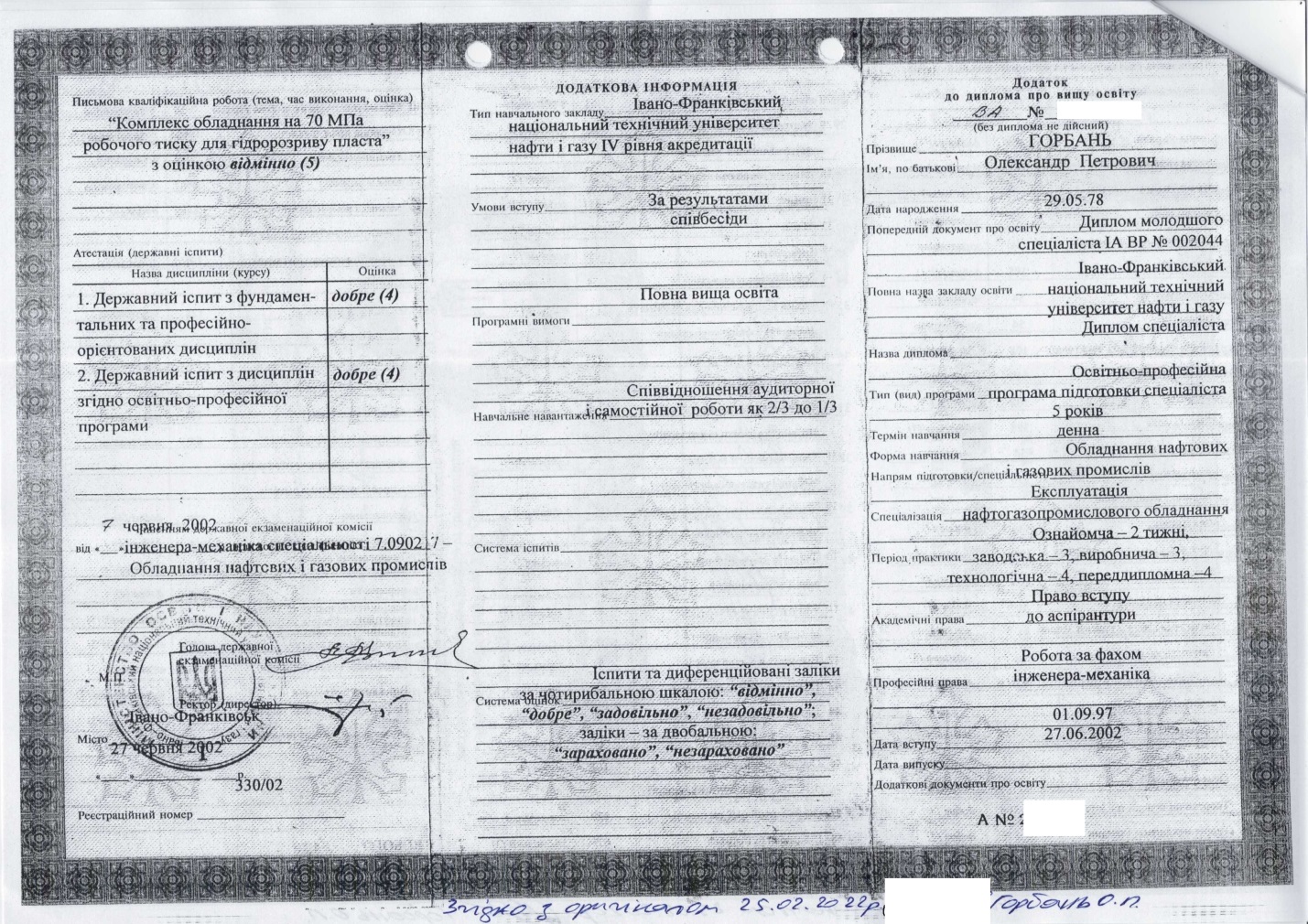 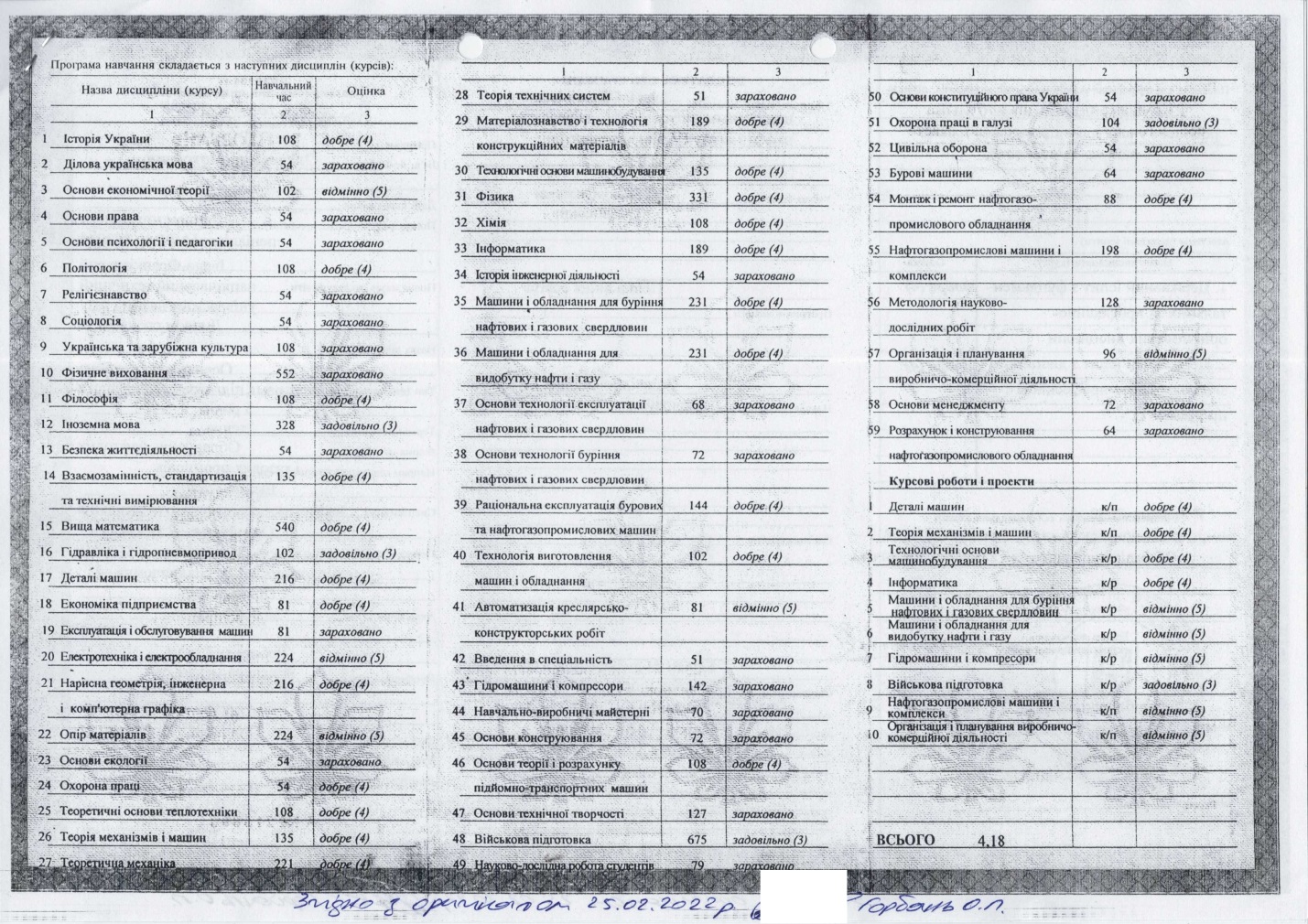 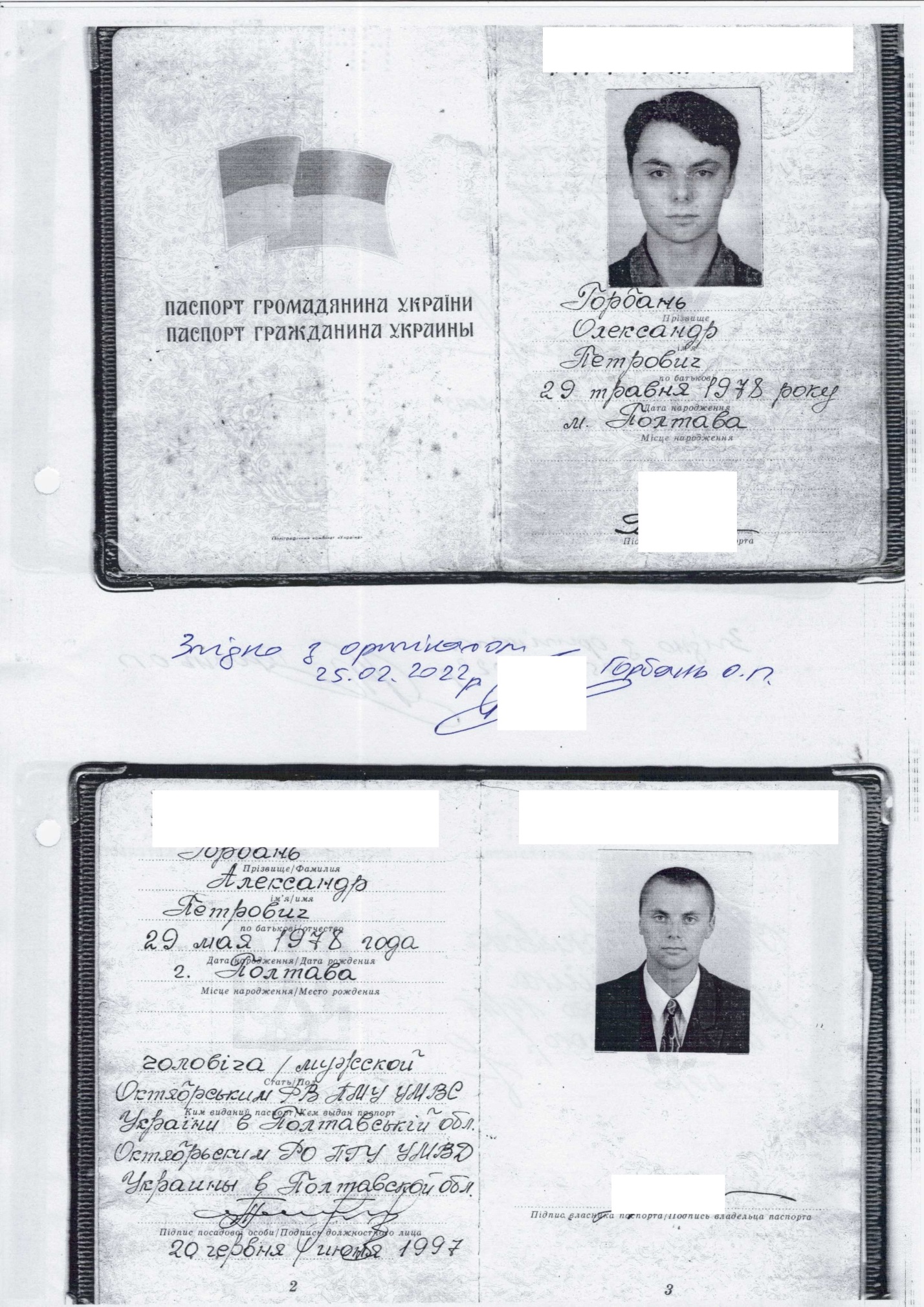 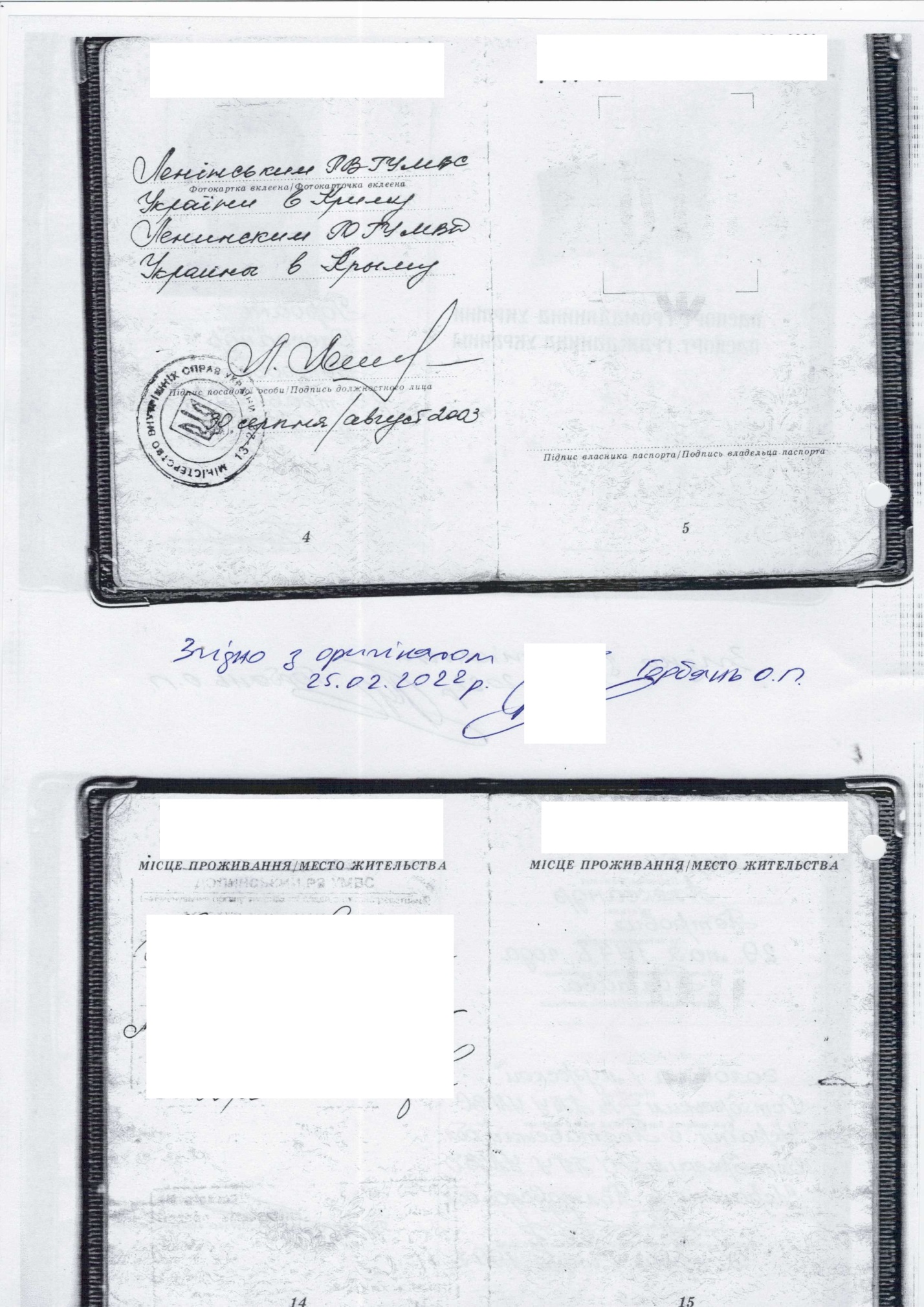 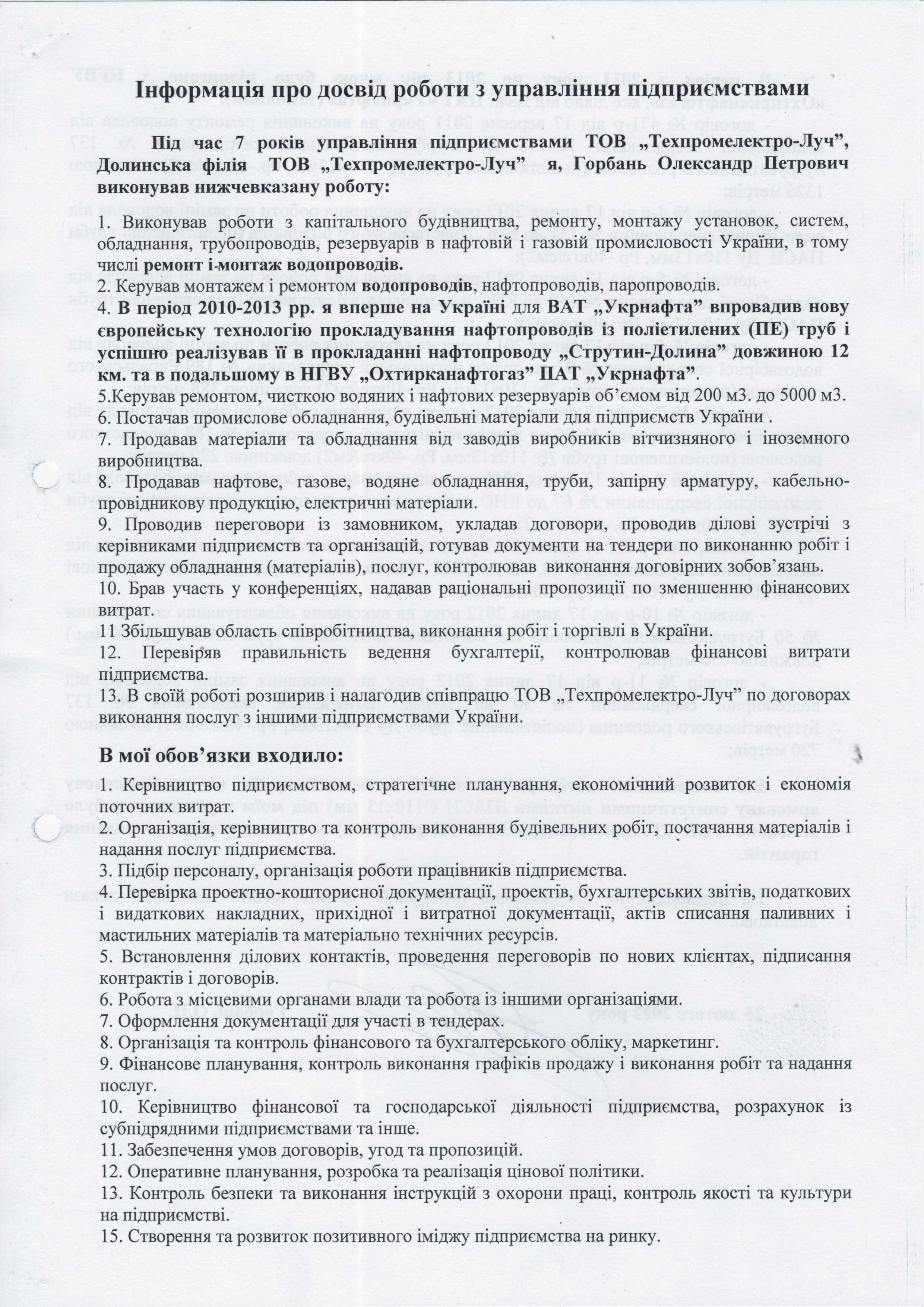 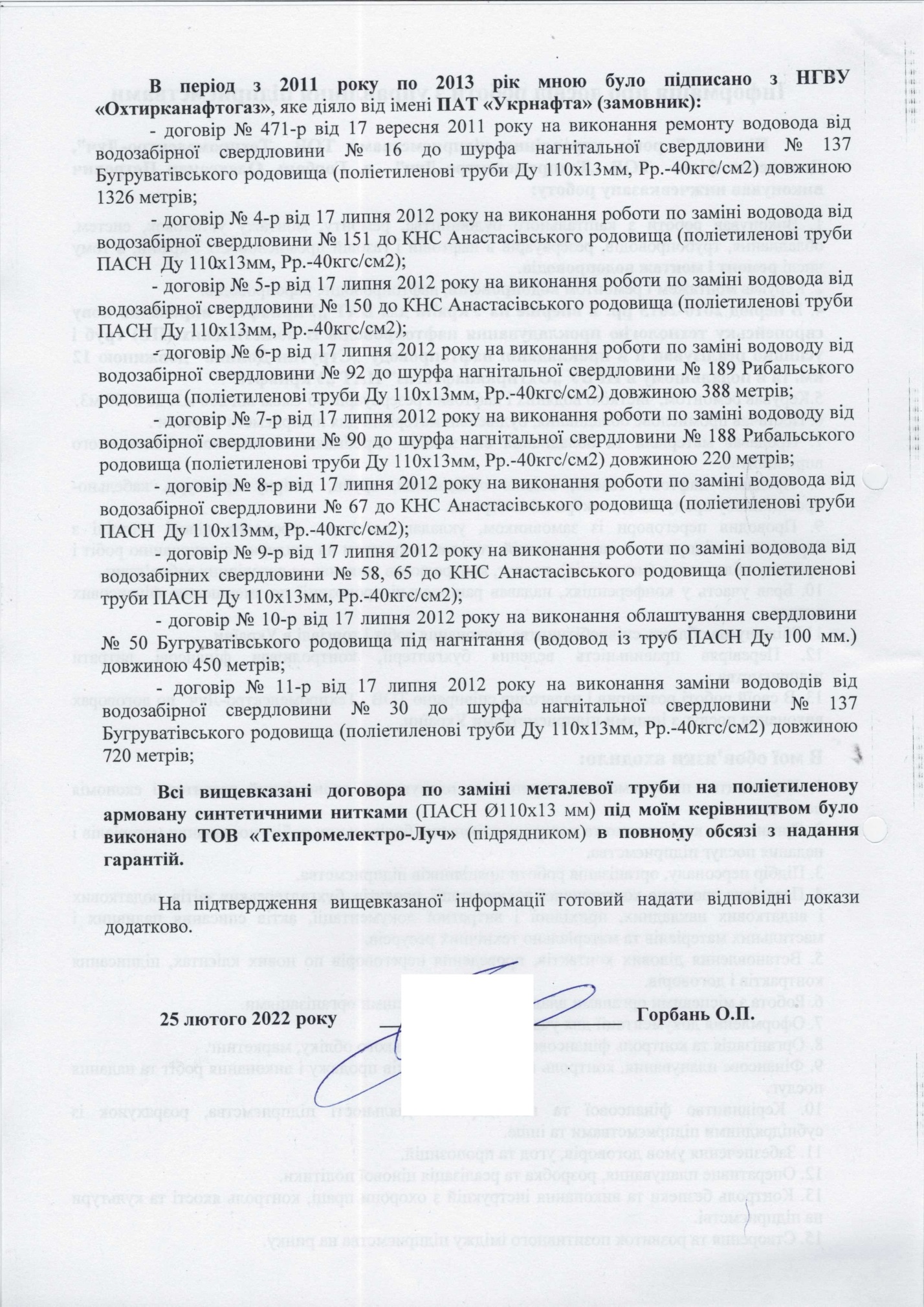 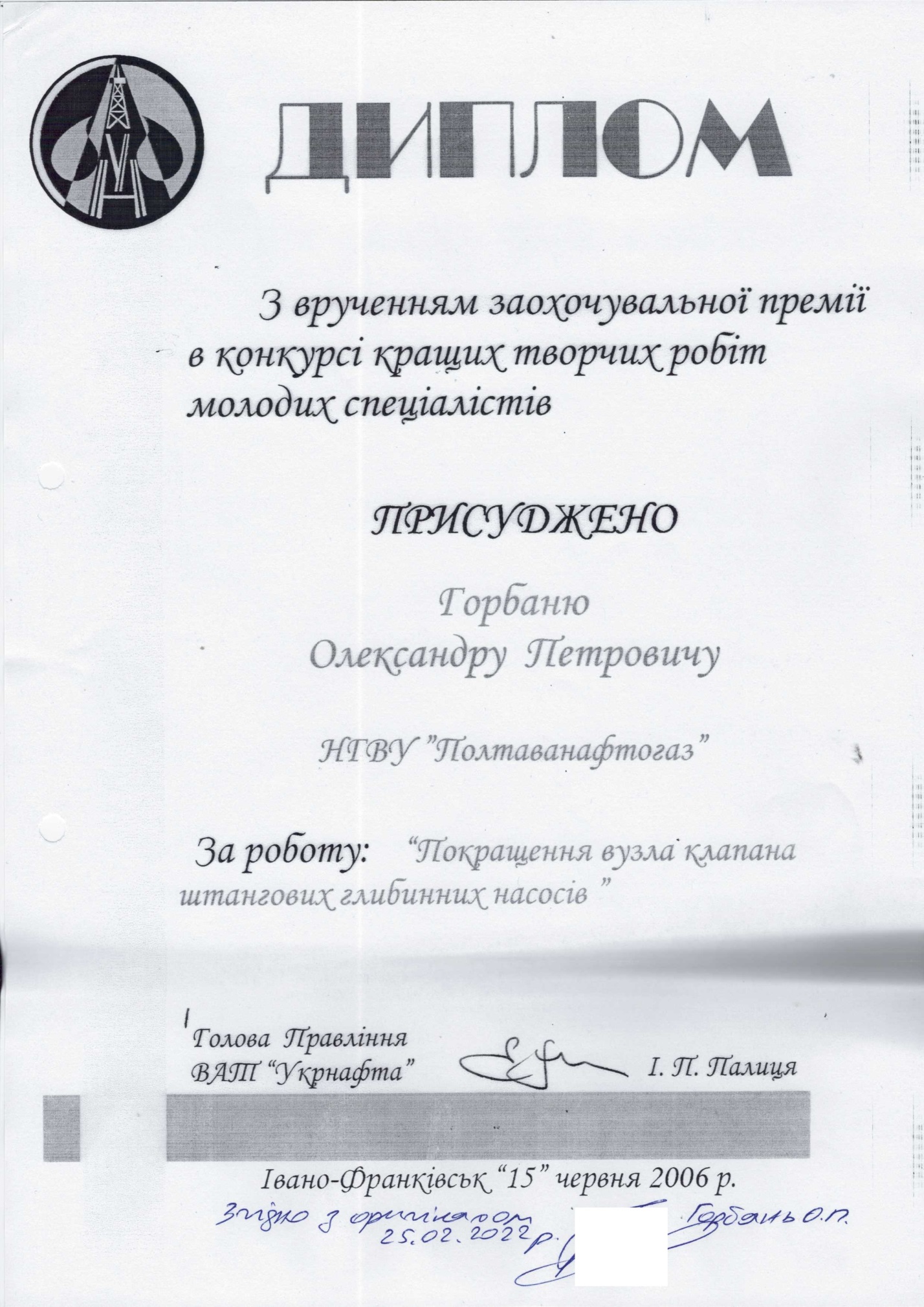 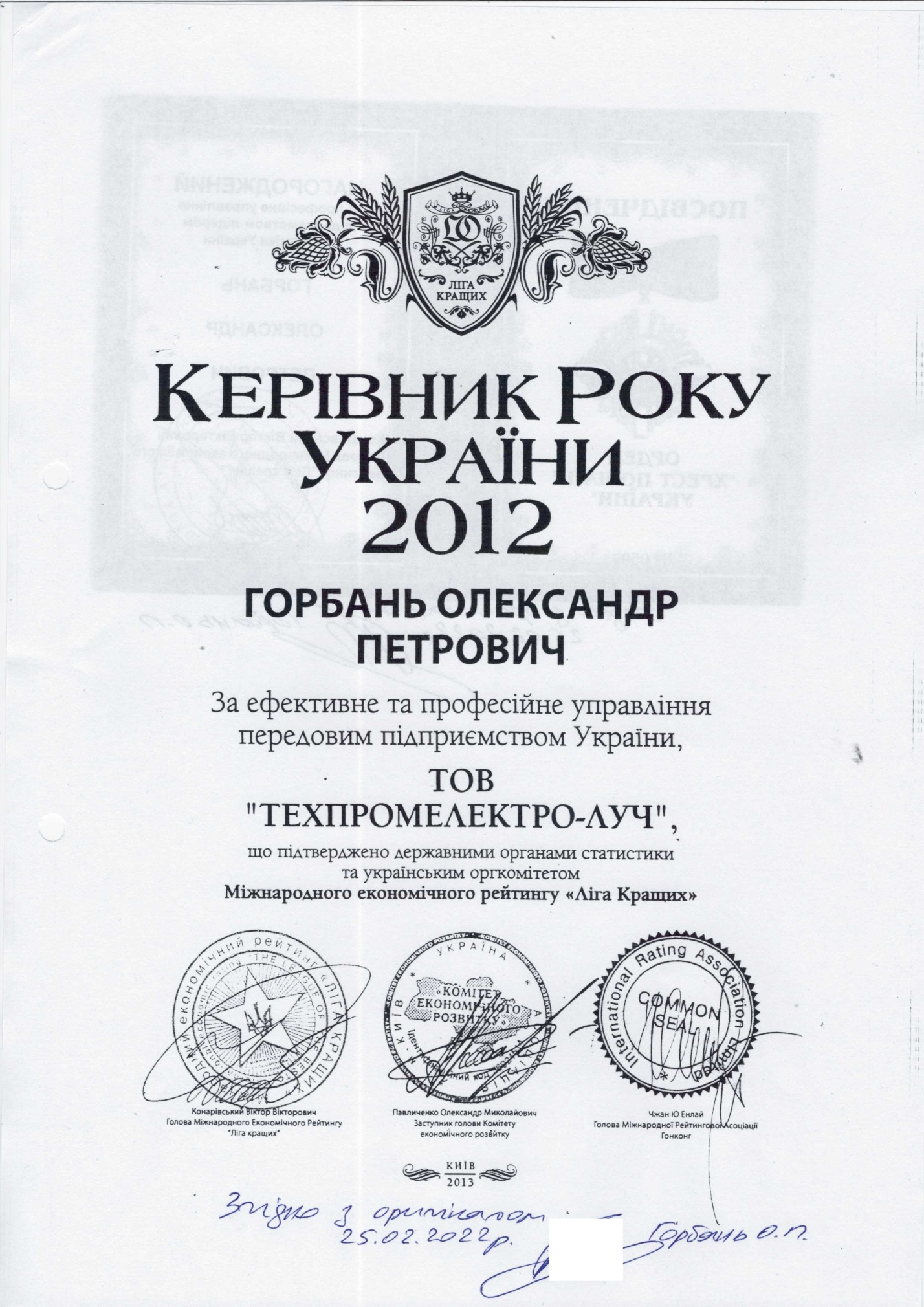 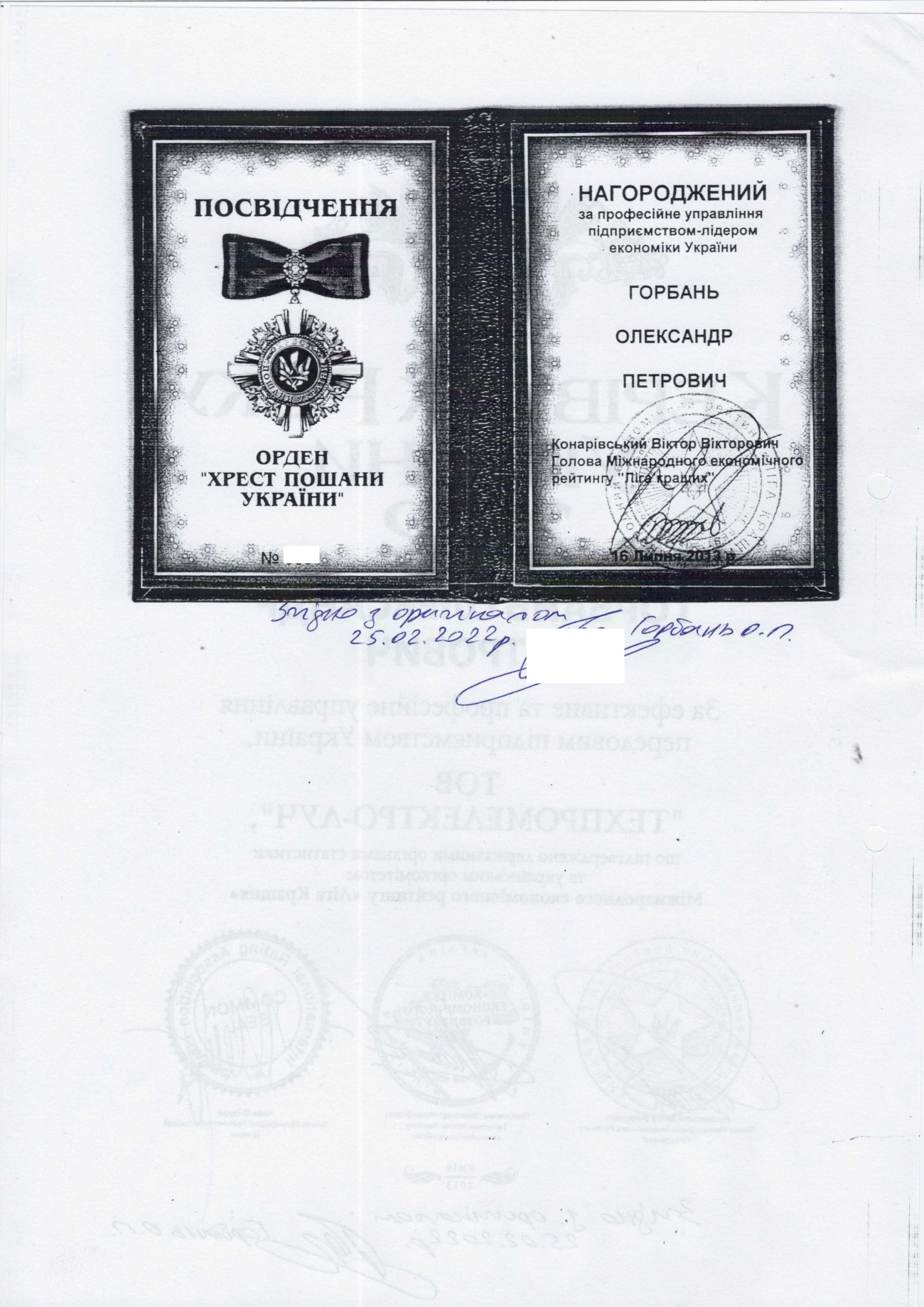 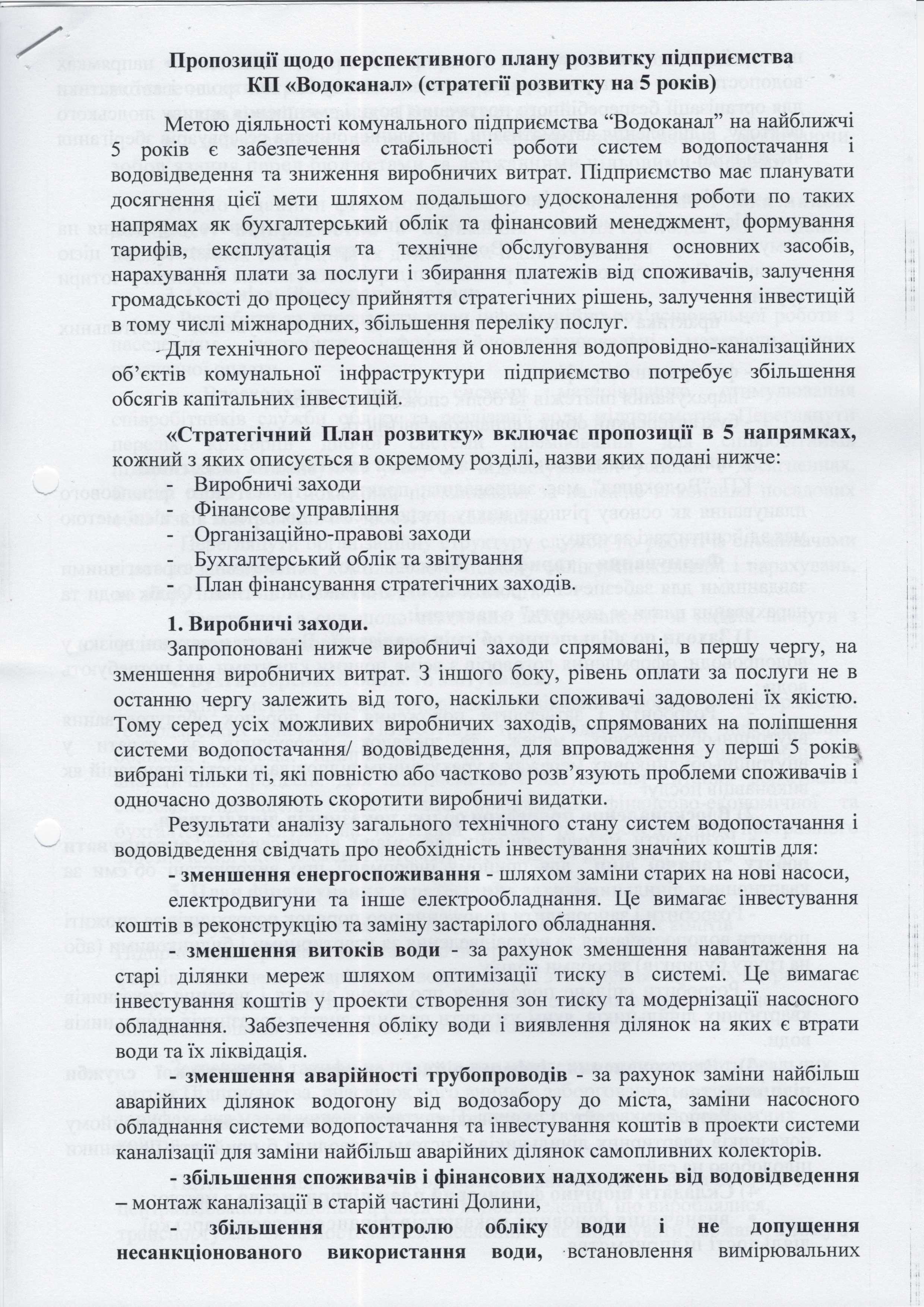 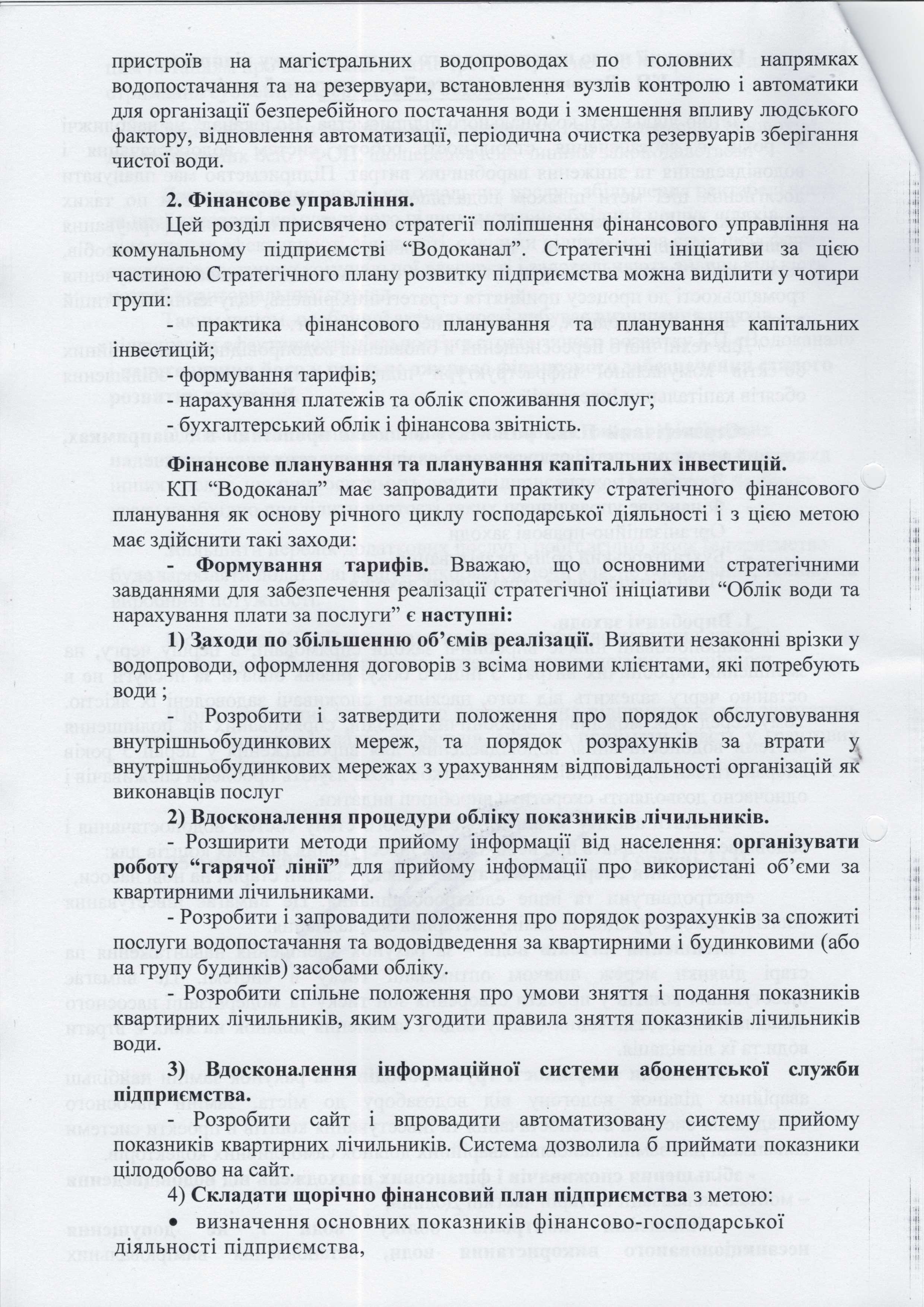 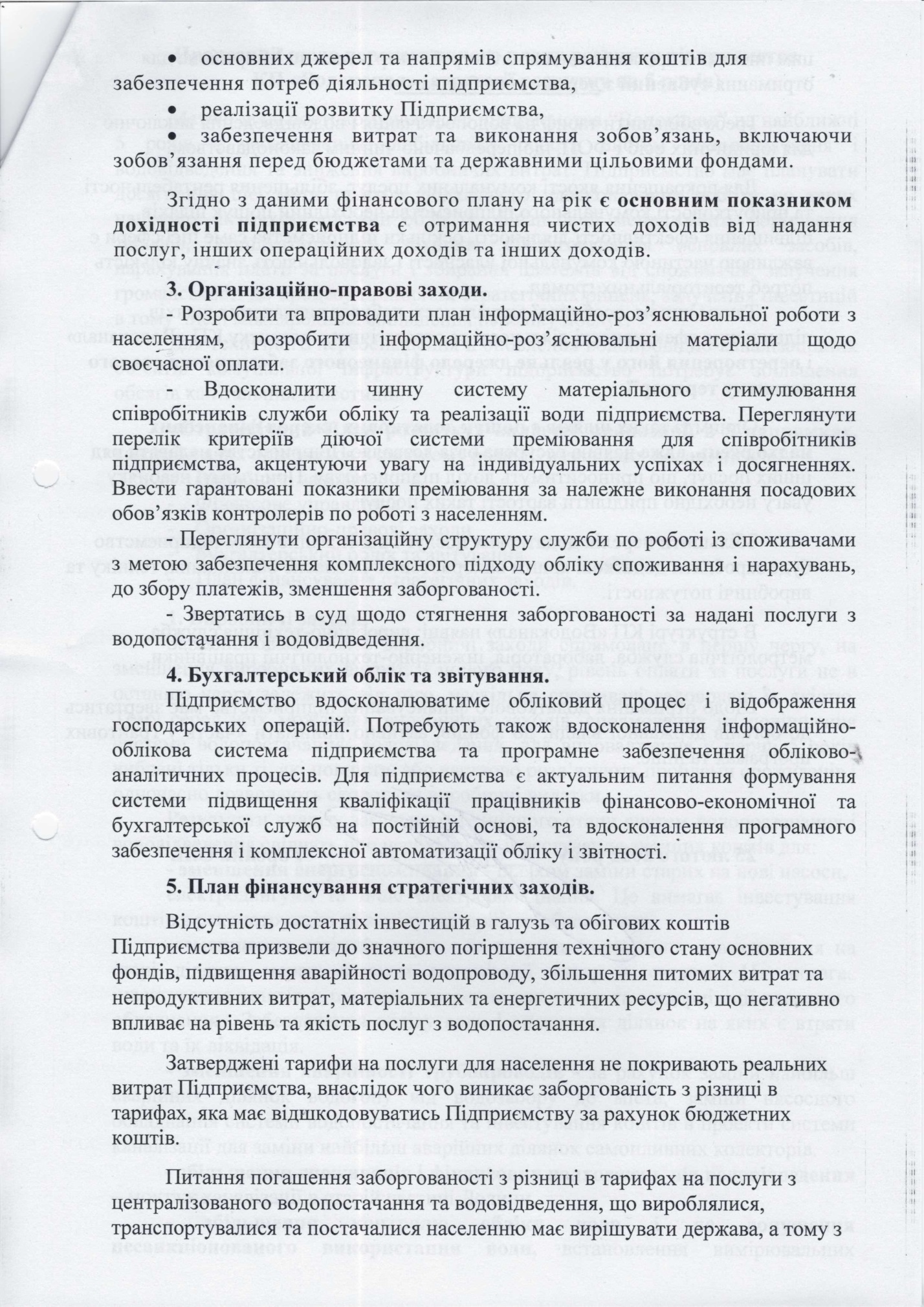 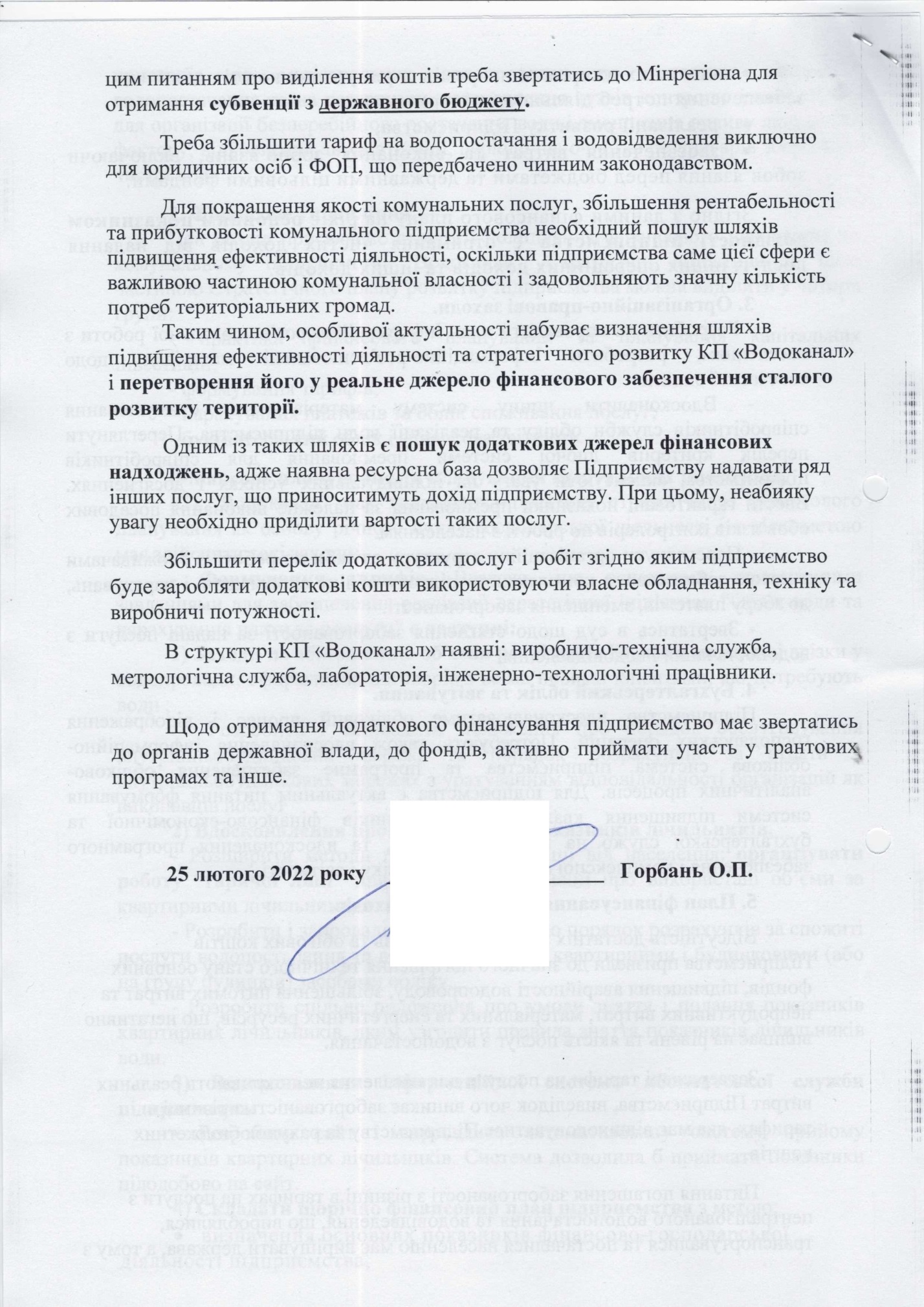 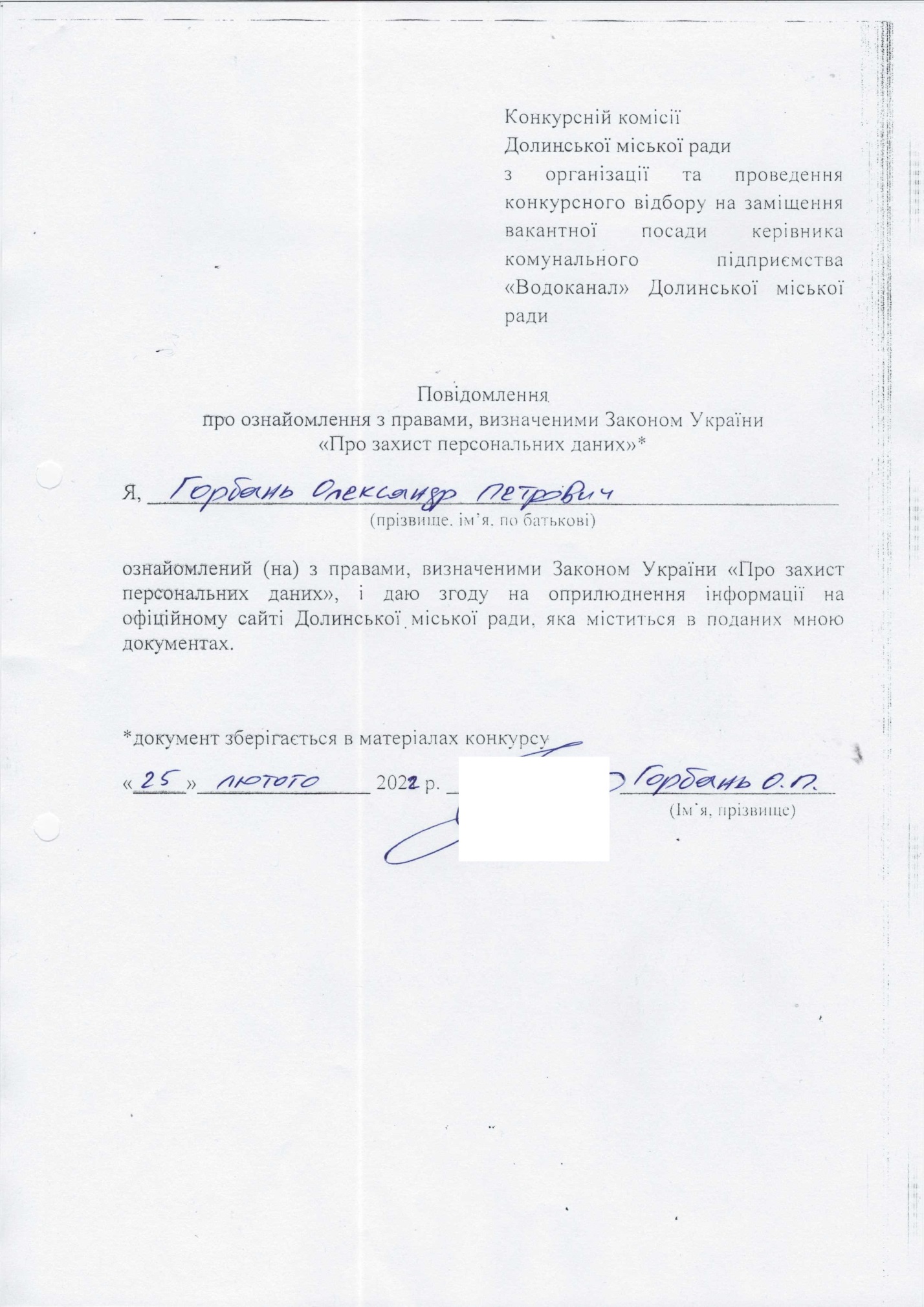 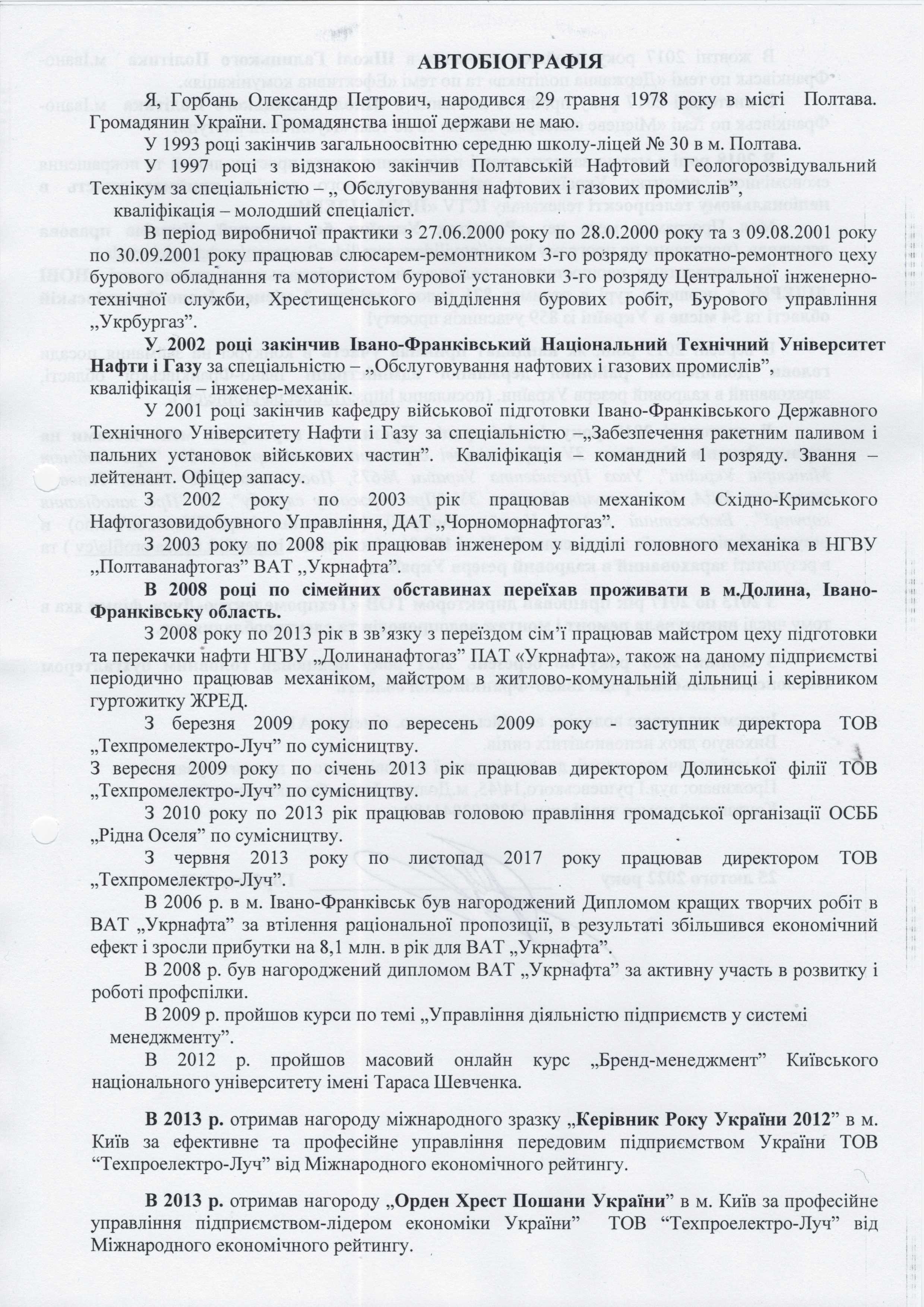 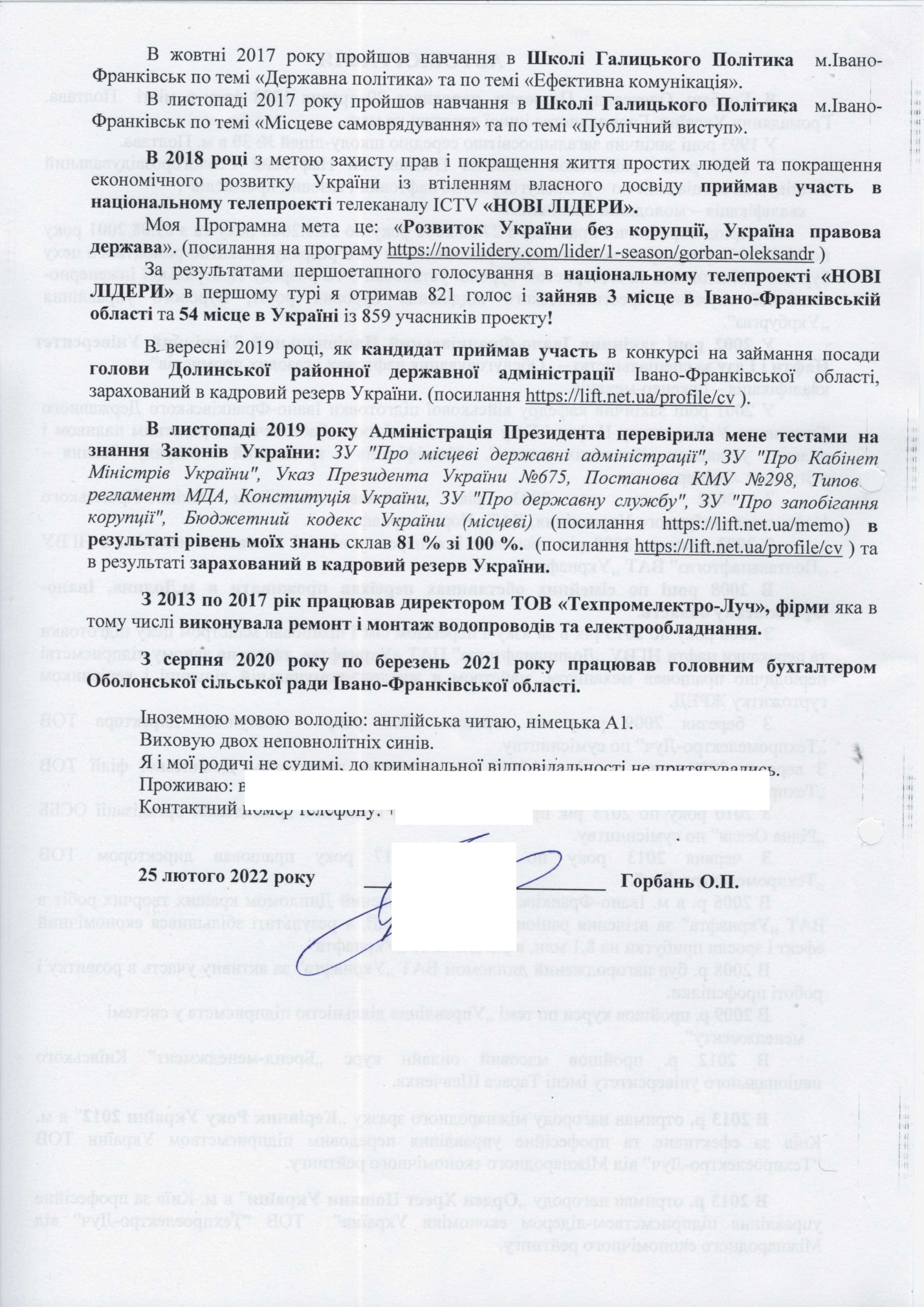 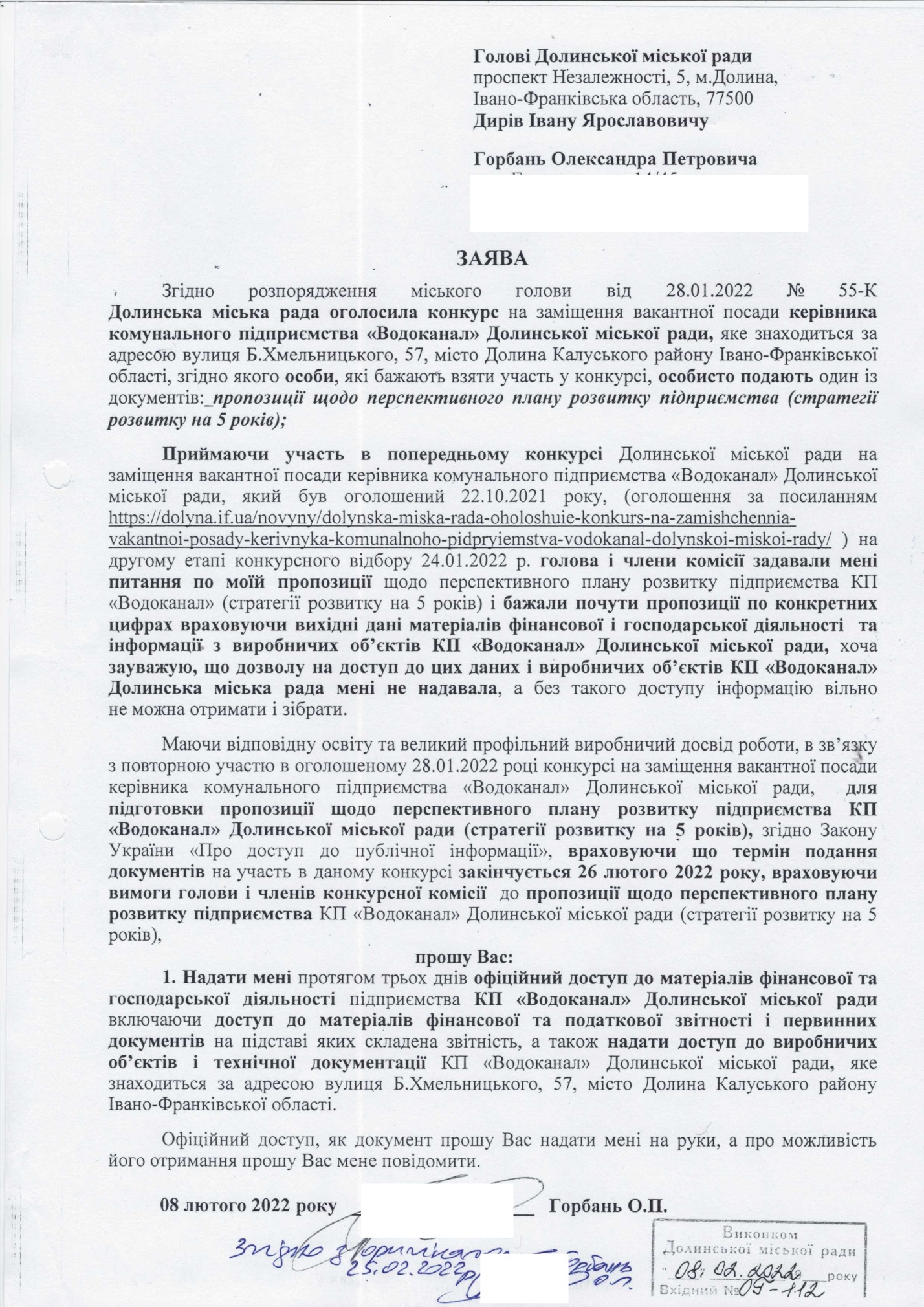 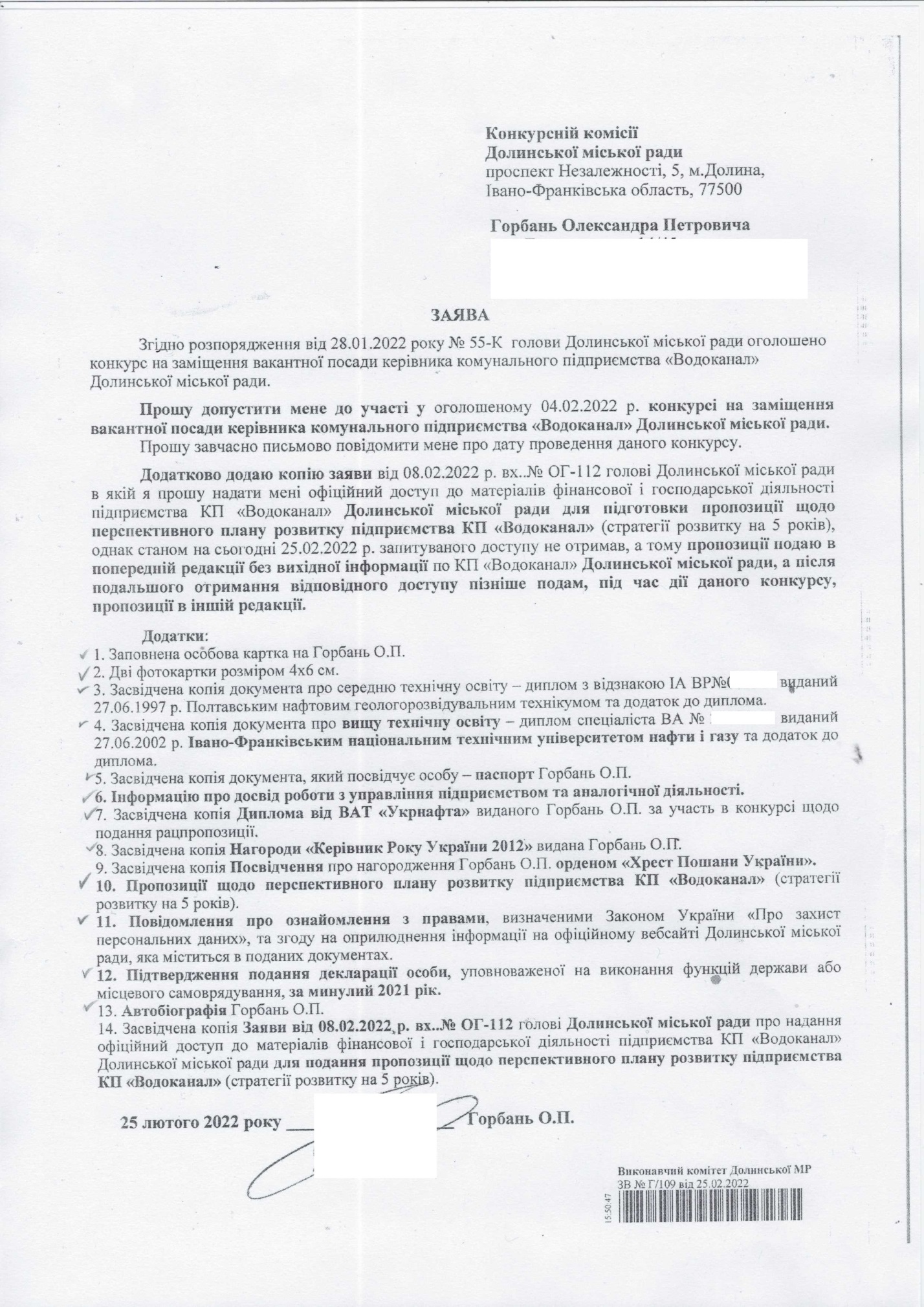 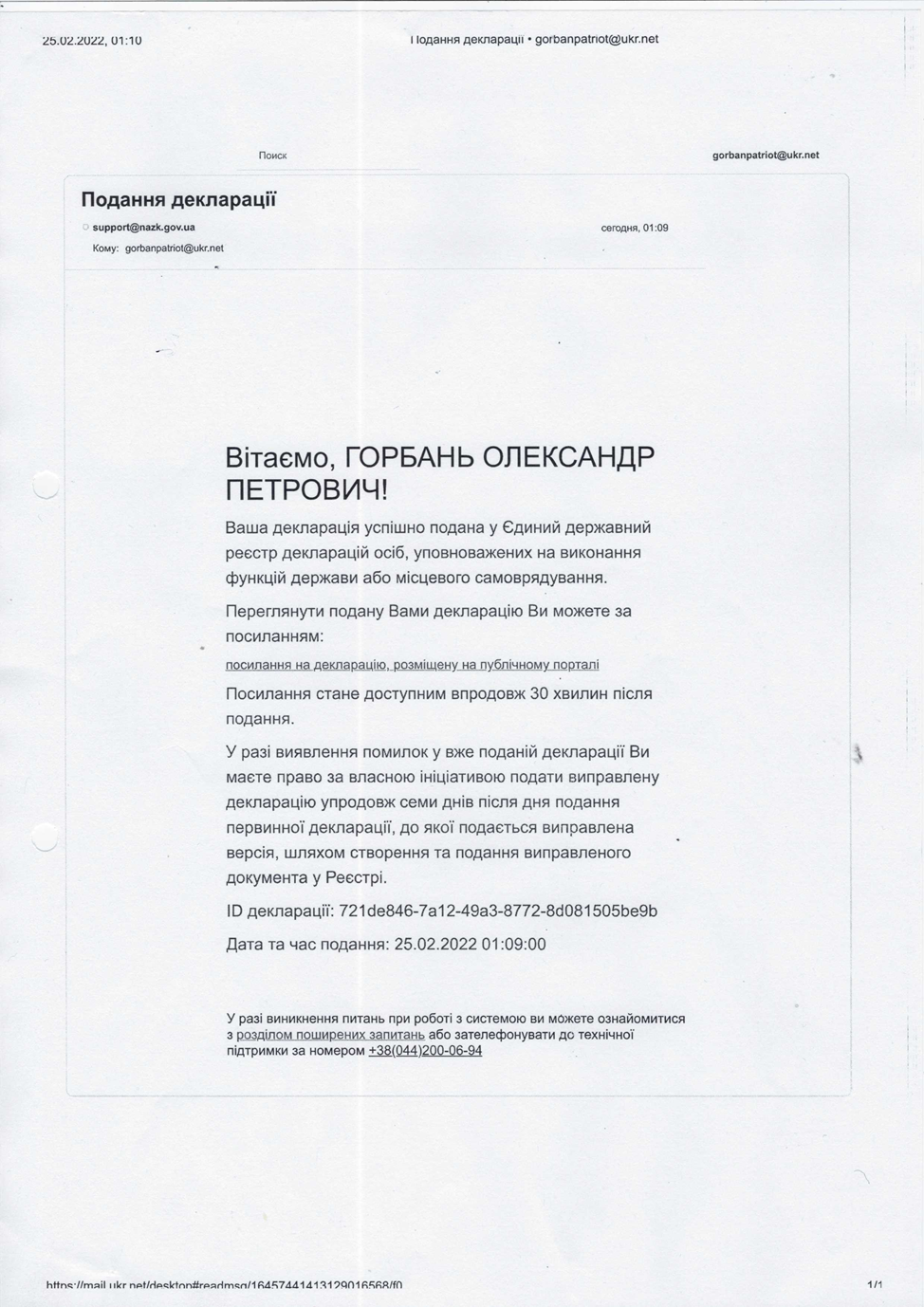 